Резюме плана лесоуправленияООО «Увадрев-Холдинг»Описание документаООО «Увадрев-Холдинг» является претендентом на сертификацию лесоуправления по системе FSC. В соответствии с принципом 7 и критерием 7.4 добровольной лесной сертификации на предприятие накладываются определенные требования, связанные с предоставлением отчетности для общественности. Резюме плана лесоуправления является сжатым информационным документом, описывающим основные элементы плана мероприятий по ведению лесохозяйственной деятельности на арендованной сертифицируемой территории. В Резюме освещаются следующие положения: а) 	задачи осуществления хозяйственной деятельности;б)	описание лесных ресурсов, которые предполагается использовать, экологических ограничений, характера землепользования и землевладения, социально-экономических условий; в) 	описание системы управления и пользования лесными ресурсами;г) 	обоснование уровня ежегодной заготовки лесных ресурсов и выбора заготавливаемых видов; д) 	условия для мониторинга динамики прироста древесины; е) 	меры экологической безопасности, основанные на результатах проведенной оценки воздействия на окружающую среду; ж) 	план выявления и охраны редких и находящихся под угрозой исчезновения видов; з) выявление и сохранение лесов высокой природоохранной ценности;и) выявление и сохранение репрезентативных участков экосистем;к) 	описание месторасположений лесных ресурсов, включая границы особо охраняемых территорий, планируемых лесохозяйственных мероприятий; л) 	описание используемой технологии лесозаготовки.Основная частьООО «Увадрев-Холдинг» определил долгосрочные цели лесоуправления и управления хозяйственной деятельностью на арендуемой территории:Стабильная работа предприятия;Соблюдение российского законодательства и инструкций МОТ, ратифицированных Российской Федерацией;Сохранение и улучшение природоохранных и социальных функций леса;Сохранение биоразнообразия, встречающегося на арендной территории;Трудоустройство местного населения;Своевременно выплачивать все виды налогов и сборов, предусмотренных законодательством;Обеспечение неистощительного природопользования на сертифицируемой арендной территории;Сохранение мест особой культурной и религиозной ценности;Участие общественности в управлении лесами;Обеспечивать работникам предприятия заработную плату выше уровня прожиточного минимума.Исходя из указанных целей, предприятие ставит перед собой следующие задачи: - ежегодное освоение планируемого объема по заготовке, вывозке и отгрузке древесины (с учетом экологических требований); - не допускать переруба расчетной лесосеки, установленной проектом освоения лесов согласно договору аренды лесных участков и обеспечивать неистощительное лесопользование:1. По договору аренды лесного участка № 01/2-15/1066 от 08.10.18 г. « Увинское лесничество»ежегодный объём лесозаготовок не должен превышать 22,37 тыс. кбм, при рубке спелых и перестойных насаждений: хвойное – 1,07 тыс. кбм, мягколиственное – 21,3 тыс. кбм.2. По договору аренды лесного участка   №01/2-15/943 от 04.09.15 г. « Увинское лесничество»ежегодный объём лесозаготовок не должен превышать 17,81 тыс. кбм, при рубке спелых и перестойных насаждений: хвойное – 1,76 тыс. кбм, твердолиственное – 0 тыс. кбм. мягколиственное – 16,05 тыс. кбм.3. По договору аренды лесного участка №01/2-15/1038 от 22.01.18 г. «Увинское лесничество»ежегодный объём лесозаготовок не должен превышать 86,54 тыс. кбм, при рубке спелых и перестойных насаждений: хвойное – 7,12 тыс. кбм, мягколиственное – 79,42 тыс. кбм.4. По договору аренды лесного участка № 01/2-15/1051 от 20.03.18 г. «Увинское лесничество»ежегодный объём лесозаготовок не должен превышать 60,46 тыс. кбм, при рубке спелых и перестойных насаждений: хвойное – 8,38 тыс. кбм, мягколиственное – 52,08 тыс. кбм.5. По договору аренды лесного участка № 01/2-15/1062 от 07.05.18 г. «Глазовское лесничество»ежегодный объём лесозаготовок не должен превышать 33,09 тыс. кбм, при рубке спелых и перестойных насаждений: хвойное – 21,42 тыс. кбм, мягколиственное – 11,67 тыс. кбм.6. По договору аренды лесного участка № 01/2-15/1063 от 07.05.18 г. «Балезинское лесничество»ежегодный объём лесозаготовок не должен превышать 103,54 тыс. кбм, при рубке спелых и перестойных насаждений: хвойное – 10,28 тыс. кбм, мягколиственное – 93,26 тыс. кбм.7. По договору аренды лесного участка № 01/2-15/1052 от 20.03.18 г. «Граховское лесничество»ежегодный объём лесозаготовок не должен превышать 24,91 тыс. кбм, при рубке спелых и перестойных насаждений: хвойное – 9,58 тыс. кбм, мягколиственное – 15,33 тыс. кбм.8. По договору аренды лесного участка № 01/2-15/1075 от 16.07.18 г. «Селтинское лесничество»ежегодный объём лесозаготовок не должен превышать 38,13 тыс. кбм, при рубке спелых и перестойных насаждений: хвойное – 6,4 тыс. кбм, мягколиственное – 31,73 тыс. кбм.9. По договору аренды лесного участка № 01/2-15/1084 от 07.05.18 г. «Селтинское лесничество»ежегодный объём лесозаготовок не должен превышать 34,99 тыс. кбм, при рубке спелых и перестойных насаждений: хвойное – 10,48 тыс. кбм, мягколиственное – 24,51 тыс. кбм.10. По договору аренды лесного участка № 01/2-15/1074 от 16.07.18 г. «Сюмсинское лесничество» ежегодный объём лесозаготовок не должен превышать 8,08 тыс. кбм, при рубке спелых и перестойных насаждений: хвойное – 0,47 тыс. кбм, мягколиственное – 7,61 тыс. кбм.11. По договору аренды лесного участка № 01/2-15/1082 от 08.08.18 г. «Сюмсинское лесничество» ежегодный объём лесозаготовок не должен превышать 11,34 тыс. кбм, при рубке спелых и перестойных насаждений: хвойное – 1,14 тыс. кбм, мягколиственное – 10,2 тыс. кбм.12. По договору аренды лесного участка №01/2-15/1036 от 17.01.18 г. «Сюмсинское лесничество» ежегодный объём лесозаготовок не должен превышать 17,93 тыс. кбм, при рубке спелых и перестойных насаждений: хвойное – 7,09 тыс. кбм, мягколиственное – 10,84 тыс. кбм.13. По договору аренды лесного участка №01/2-15/1083 от 07.05.18 г. «Якшур-Бодьинское лесничество» ежегодный объём лесозаготовок не должен превышать 48,79 тыс. кбм, при рубке спелых и перестойных насаждений: хвойное – 3,41 тыс. кбм, мягколиственное – 45,38 тыс. кбм.- развивать инфраструктуру предприятия; - выявлять и сохранять места обитания редких и уязвимых видов флоры и фауны, ключевые биотопы и природные объекты, являющиеся элементами биоразнообразия лесных экосистем с учетом мнения заинтересованных сторон;- поддерживать инфраструктуру населенных пунктов МО «Балезинский район», МО «Глазовский район», МО «Граховский район», МО «Селтинский район», МО «Сюмсинский район»,
МО «Увинский район», МО «Якшур-Бодьинский район» сельских поселений, прилегающих к территории аренды;- обеспечивать местных жителей рабочими местами;- своевременно выдавать заработную плату работникам;- выявлять и сохранять участки леса и места, имеющие культурное, историческое, религиозное, экологическое и хозяйственное значение для местного населения с учетом мнения заинтересованных сторон.Описание лесных ресурсов предприятияПеречень переданных в аренду (пользование) лесных кварталов, лесотаксационных выделов лесного участка по договору аренды№ 01/2-15/1066 от 08.05.2018 г.Рисунок 1 – Тематическая карта расположения арендованных лесных участков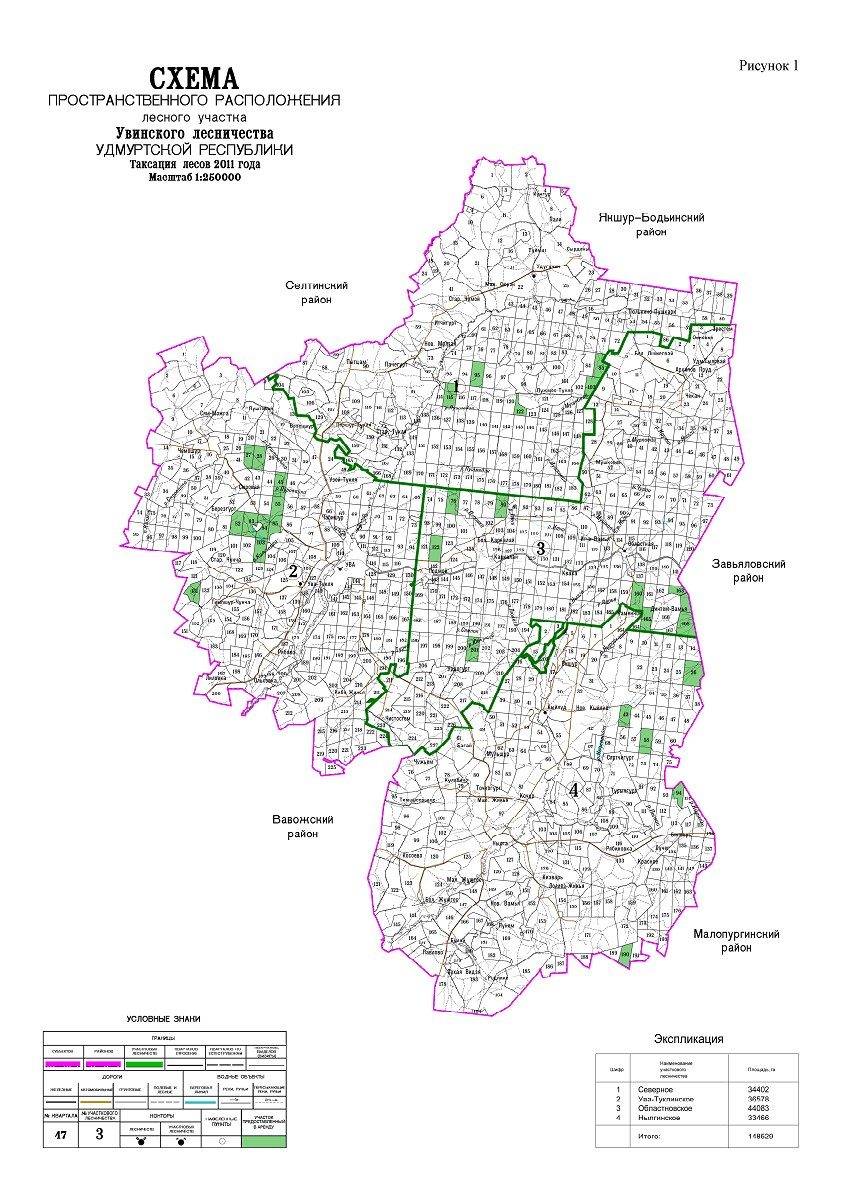 Соседние территории являются также лесными участками, находящимися в собственности государства. Характер землепользования: на севере – договор аренды по заготовке древесины ООО «Увадрев-Холдинг» № 01/2-15/1051 от 20.03.2018; на юге – кварталы Яганского лесничества; на востоке – кварталы Завьяловского лесничества; на западе – договор аренды по заготовке древесины ООО «Орион»  № 01/2-15/984 от 08.09.2016.В Северном участковом лесничестве территория аренды предприятия граничит с кварталами аренд: на севере – договор аренды по заготовке древесины ООО «Увадрев-Холдинг» № 01/2-15/1051 от 20.03.2018; на юге – договор аренды по заготовке древесины ООО ТПК «Восток-ресурс» № 01/2-15/295 от 25.01.2010; на востоке – свободные от аренды кварталы; на западе – договор аренды по заготовке древесины ООО «Орион» № 01/2-15/984 от 08.09.2016В Ува-Туклинском участковом лесничестве территория аренды предприятия граничит с кварталами аренд: на севере – договор аренды по заготовке древесины ООО «Орион» № 01/2-15/984 от 08.09.2016, № 01/2-15/989 от 27.09.2016; на юге – договор аренды по заготовке древесины № 01/2-15/984 от 08.09.2016; на востоке – договор аренды по заготовке древесины ООО «Орион» № 01/2-15/989 от 27.09.2016; на западе – договор аренды по заготовке древесины ООО «Орион» № 01/2-15/984 от 08.09.2016.В Областновском участковом лесничестве территория аренды предприятия граничит с кварталами аренд: на севере – договор аренды по заготовке древесины ООО «Увадрев-Холдинг» № 01/2-15/1038 от 22.01.2018; на юге – свободные от аренды кварталы; на востоке – свободные от аренды кварталы; на западе – договор аренды по заготовке древесины ООО ТПК «Восток-ресурс» № 01/2-15/295 от 25.01.2010.В Нылгинском участковом лесничестве территория аренды предприятия граничит с кварталами аренд: на севере - договор аренды по заготовке древесины ООО «Увадрев-Холдинг» № 01/2-15/1038 от 22.01.2018; на юге - кварталы Яганского лесничества; на востоке - кварталы Завьяловского лесничества; на западе - свободные от аренды кварталы.Арендная база предприятия находится в Увинском лесничестве Удмуртской Республики. Увинское лесничество Министерства природных ресурсов и охраны окружающей среды Удмуртской Республики расположено в центральной части Удмуртской Республики на территории Увинского района. Административный центр района – п. Ува. Увинское лесничество граничит на севере – с Селтинским, на западе – с Сюмсинским, на юго-западе – с Вавожским, на юге – с Можгинским, на северо-востоке – с Якшур-Бодьинским , на востоке – с Завьяловским, на юго-востоке – с Яганским лесничествами. Протяженность территории лесничества с севера на юг около 80 км, а с запада на восток 60 км.В соответствии с договором аренды, лесные земли предприятию переданы в аренду для осуществления лесозаготовки.Перечень переданных в аренду (пользование) лесных кварталов, лесотаксационных выделов лесного участка по договору аренды№ 01/2-15/1038 от 22.01.2018 г.Рисунок 2 – Тематическая карта расположения арендованных лесных участков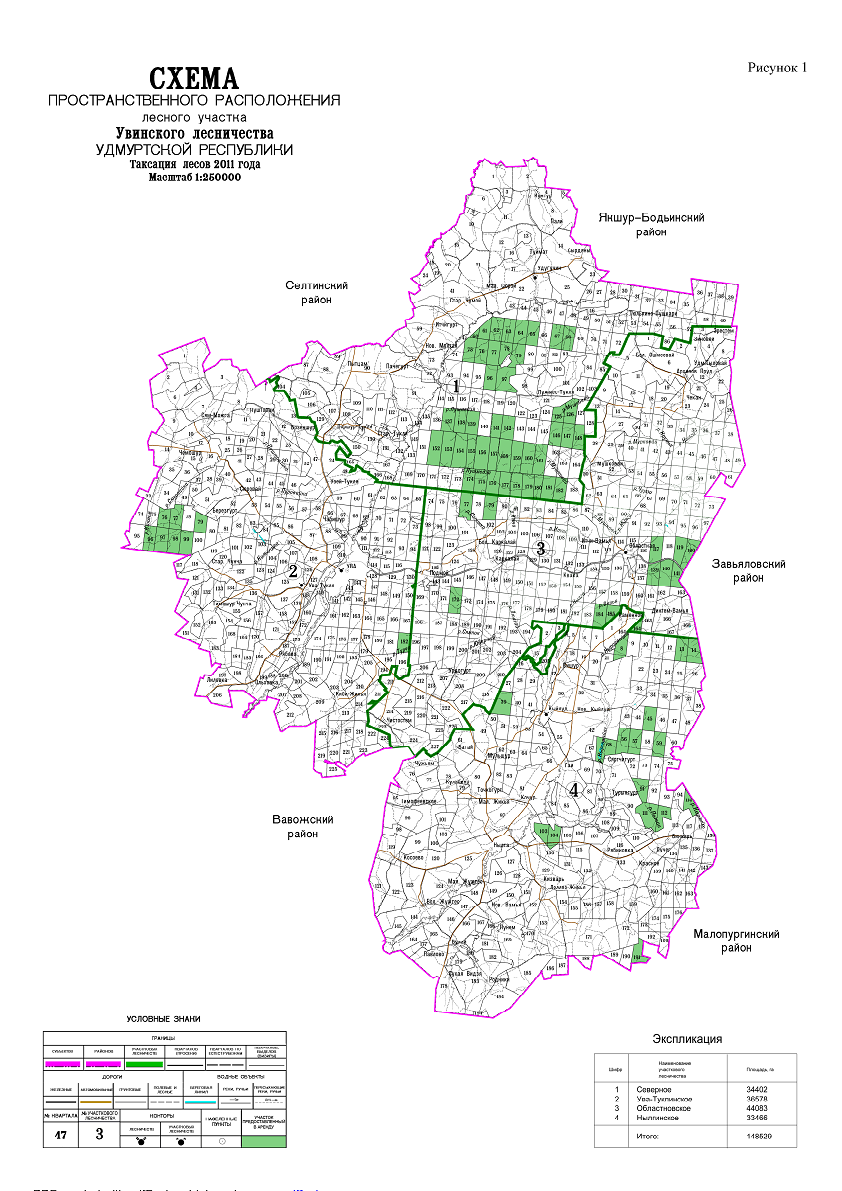 Соседние территории являются также лесными участками, находящимися в собственности государства. Характер землепользования: на севере – договор аренды по заготовке древесины ООО ТПК «Восток-ресурс» № 01/2-15/295 от 25.01.2010; на юге – кварталы Можгинского лесничества; на востоке – кварталы Завьяловского лесничества; на западе – договор аренды по заготовке древесины ООО «Увадрев-Холдинг» № 01/2-15/1051 от 20.03.2018.В Северном участковом лесничестве территория аренды предприятия граничит с кварталами аренд: на севере - договор аренды по заготовке древесины ООО ТПК «Восток-ресурс» № 01/2-15/295 от 25.01.2010; на юге – договор аренды по заготовке древесины ООО «Увадрев-Холдинг» № 01/2-15/1066 от 08.05.2018; на востоке - договор аренды по заготовке древесины ООО «Увадрев-Холдинг» № 01/2-15/1051 от 20.03.2018; на западе - договор аренды по заготовке древесины ООО «Увадрев-Холдинг» № 01/2-15/1051 от 20.03.2018.В Ува-Туклинском участковом лесничестве территория аренды предприятия граничит с кварталами аренд: на севере – договор аренды по заготовке древесины ООО «Орион» № 01/2-15/984 от 08.09.2016; на юге – кварталы Вавожского лесничества; на востоке - договор аренды по заготовке древесины ООО «Увадрев-Холдинг» № 01/2-15/1051 от 20.03.2018; на западе - договор аренды по заготовке древесины ООО «Увадрев-Холдинг» № 01/2-15/1051 от 20.03.2018.В Областновском участковом лесничестве территория аренды предприятия граничит с кварталами аренд: на севере – договор аренды по заготовке древесины ООО «Увадрев-Холдинг» № 01/2-15/1038 от 22.01.2018; на юге - договор аренды по заготовке древесины ООО ТПК «Восток-ресурс» № 01/2-15/295 от 25.01.2010; на востоке - кварталы Завьяловского лесничества; на западе - договор аренды по заготовке древесины ООО ТПК «Восток-ресурс» № 01/2-15/295 от 25.01.2010.В Нылгинском участковом лесничестве территория аренды предприятия граничит с кварталами аренд: на севере - договор аренды по заготовке древесины ООО «Увадрев-Холдинг» № 01/2-15/1066 от 08.05.2018; на юге – кварталы Можгинского лесничества; на востоке - кварталы Завьяловского лесничества; на западе - договор аренды по заготовке древесины ООО ТПК «Восток-ресурс» № 01/2-15/295 от 25.01.2010.Арендная база предприятия находится в Увинском лесничестве Удмуртской Республики. Увинское лесничество Министерства природных ресурсов и охраны окружающей среды Удмуртской Республики расположено в центральной части Удмуртской Республики на территории Увинского района. Административный центр района – п. Ува. Увинское лесничество граничит на севере – с Селтинским, на западе – с Сюмсинским, на юго-западе – с Вавожским, на юге – с Можгинским, на северо-востоке – с Якшур-Бодьинским , на востоке – с Завьяловским, на юго-востоке – с Яганским лесничествами. Протяженность территории лесничества с севера на юг около 80 км, а с запада на восток 60 км.В соответствии с договором аренды, лесные земли предприятию переданы в аренду для осуществления лесозаготовки.Перечень переданных в аренду (пользование) лесных кварталов, лесотаксационных выделов лесного участка по договору аренды№ 01/2-15/1051 от 20.03.2018 г.Рисунок 3 – Тематическая карта расположения арендованных лесных участков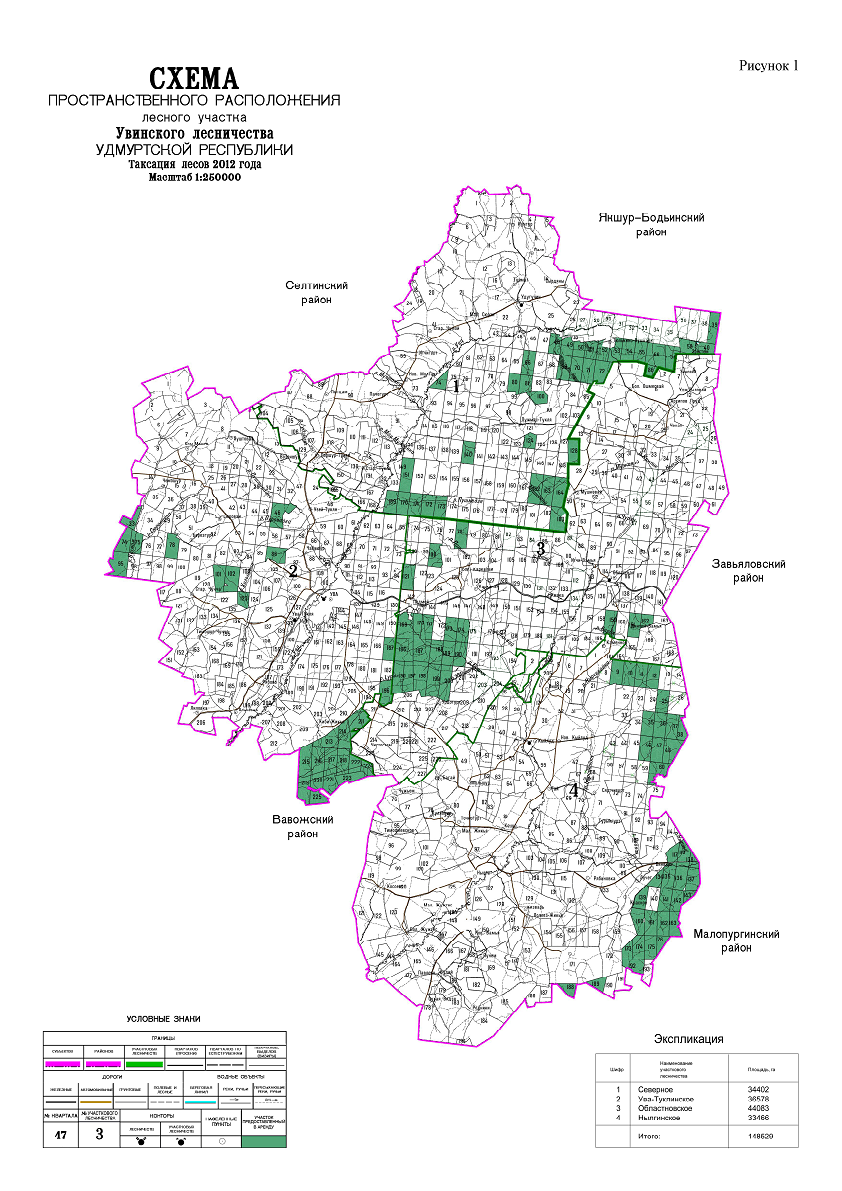 Соседние территории являются также лесными участками, находящимися в собственности государства. Характер землепользования: на севере – кварталы Якшур-Бодьинского лесничества; на юге – кварталы Можгинского лесничества; на востоке – кварталы Завьяловского лесничества; на западе – кварталы Сюмсинского лесничества.В Северном участковом лесничестве территория аренды предприятия граничит с кварталами аренд: на севере - кварталы Якшур-Бодьинского лесничества; на юге – договор аренды по заготовке древесины ООО ТПК «Восток-ресурс» № 01/2-15/295 от 25.01.2010; на востоке - договор аренды по заготовке древесины ООО ТПК «Восток-ресурс» № 01/2-15/295 от 25.01.2010; на западе - кварталы Якшур-Бодьинского лесничества.В Ува-Туклинском участковом лесничестве территория аренды предприятия граничит с кварталами аренд: на севере – свободные от аренды кварталы; на юге – кварталы Вавожского лесничества; на востоке - свободные от аренды кварталы; на западе – кварталы Сюмсинского лесничества.В Областновском участковом лесничестве территория аренды предприятия граничит с кварталами аренд: на севере – договор аренды по заготовке древесины ООО «Увадрев-Холдинг» № 01/2-15/1038 от 22.01.2018; на юге - договор аренды по заготовке древесины ООО ТПК «Восток-ресурс» № 01/2-15/295 от 25.01.2010; на востоке – договор аренды по заготовке древесины ООО «Увадрев-Холдинг» № 01/2-15/1066 от 08.05.2018; на западе - договор аренды по заготовке древесины ООО ТПК «Восток-ресурс» № 01/2-15/295 от 25.01.2010.В Нылгинском участковом лесничестве территория аренды предприятия граничит с кварталами аренд: на севере - договор аренды по заготовке древесины ООО «Увадрев-Холдинг» № 01/2-15/1066 от 08.05.2018; на юге – кварталы Можгинского лесничества; на востоке – кварталы Завьяловского лесничества; на западе - договор аренды по заготовке древесины ООО «Увадрев-Холдинг» № 01/2-15/1038 от 22.01.2018.Арендная база предприятия находится в Увинском лесничестве Удмуртской Республики. Увинское лесничество Министерства природных ресурсов и охраны окружающей среды Удмуртской Республики расположено в центральной части Удмуртской Республики на территории Увинского района. Административный центр района – п. Ува. Увинское лесничество граничит на севере – с Селтинским, на западе – с Сюмсинским, на юго-западе – с Вавожским, на юге – с Можгинским, на северо-востоке – с Якшур-Бодьинским , на востоке – с Завьяловским, на юго-востоке – с Яганским лесничествами. Протяженность территории лесничества с севера на юг около 80 км, а с запада на восток 60 км.В соответствии с договором аренды, лесные земли предприятию переданы в аренду для осуществления лесозаготовки.Перечень переданных в аренду (пользование) лесных кварталов, лесотаксационных выделов лесного участка по договору аренды№ 01/2-15/943 от 04.09.2015 г.Рисунок 4 – Тематическая карта расположения арендованных лесных участков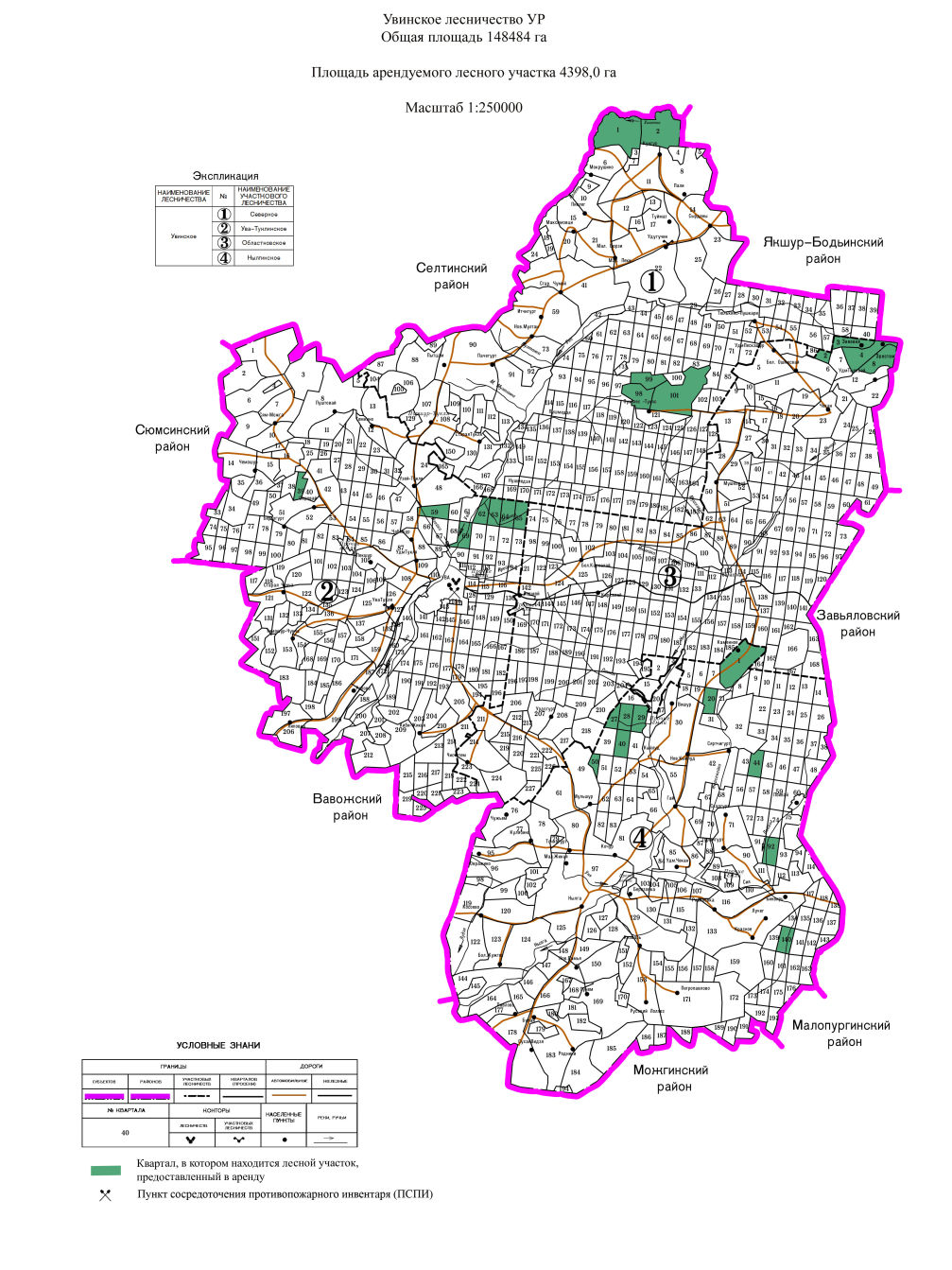 Соседние территории являются также лесными участками, находящимися в собственности государства. Характер землепользования: на севере – кварталы Селтинского лесничества; на юге – договор аренды по заготовке древесины ООО «Орион» № 01/2-15/984 от 08.09.2016; на востоке – кварталы Якшур-Бодьинского лесничества; на западе - договор аренды по заготовке древесины ООО «Орион» № 01/2-15/984 от 08.09.2016.В Северном участковом лесничестве территория аренды предприятия граничит с кварталами аренд: на севере – кварталы Селтинского лесничества; на юге – договор аренды по заготовке древесины ООО ТПК «Восток-ресурс» № 01/2-15/295 от 25.01.2010; на востоке - договор аренды по заготовке древесины ООО «Орион» № 01/2-15/984 от 08.09.2016; на западе – договор аренды по заготовке древесины ООО «Увадрев-Холдинг» № 01/2-15/1038 от 22.01.2018.В Ува-Туклинском участковом лесничестве территория аренды предприятия граничит с кварталами аренд: на севере - договор аренды по заготовке древесины ООО «Орион» № 01/2-15/984 от 08.09.2016; на юге - договор аренды по заготовке древесины ООО «Орион» № 01/2-15/984 от 08.09.2016; на востоке - договор аренды по заготовке древесины ООО ТПК «Восток-ресурс» № 01/2-15/295 от 25.01.2010; на западе - договор аренды по заготовке древесины ООО «Орион» № 01/2-15/984 от 08.09.2016.В Областновском участковом лесничестве территория аренды предприятия граничит с кварталами аренд: на севере – договор аренды по заготовке древесины ООО «Увадрев-Холдинг» № 01/2-15/1051 от 20.03.2018; на юге – свободные от аренды кварталы; на востоке – кварталы Якшур-Бодьинского лесничества; на западе - договор аренды по заготовке древесины ООО «Увадрев-Холдинг» № 01/2-15/1051 от 20.03.2018.В Нылгинском участковом лесничестве территория аренды предприятия граничит с кварталами аренд: на севере - договор аренды по заготовке древесины ООО «Увадрев-Холдинг» № 01/2-15/1051 от 20.03.2018; на юге - договор аренды по заготовке древесины ООО «Увадрев-Холдинг» № 01/2-15/1038 от 22.01.2018; на востоке - договор аренды по заготовке древесины ООО «Орион» № 01/2-15/984 от 08.09.2016; на западе - договор аренды по заготовке древесины ООО ТПК «Восток-ресурс» № 01/2-15/295 от 25.01.2010.Арендная база предприятия находится в Увинском лесничестве Удмуртской Республики. Увинское лесничество Министерства природных ресурсов и охраны окружающей среды Удмуртской Республики расположено в центральной части Удмуртской Республики на территории Увинского района. Административный центр района – п. Ува. Увинское лесничество граничит на севере – с Селтинским, на западе – с Сюмсинским, на юго-западе – с Вавожским, на юге – с Можгинским, на северо-востоке – с Якшур-Бодьинским, на востоке – с Завьяловским, на юго-востоке – с Яганским лесничествами. Протяженность территории лесничества с севера на юг около 80 км, а с запада на восток 60 км.В соответствии с договором аренды, лесные земли предприятию переданы в аренду для осуществления лесозаготовки.Природно-климатические условияВся территория Увинского лесничества расположена в районе южно-таёжных лесов европейской части Российской Федерации, таёжной зоне. Климат умеренно континентальный с продолжительной холодной и многоснежной зимой, теплым летом и хорошо выраженными переходными сезонами. Средняя температура самого холодного месяца — января - - 14.5 С0, теплого — июля - +18 С0. Среднегодовое количество осадков 422 мм. Преобладающее направление ветров — юго-западное, наиболее сильное в осенне-зимний период, летом — северо-западное. Среднегодовая скорость ветра 3-4 м/с. Атмосферные осадки выпадают неравномерно, большая их часть выпадает в летний период. Безморозный период составляет 128 дней. За год в среднем выпадает 500-525 мм осадков. Глубина промерзания грунта — 1,8 м, песка — 2,2 м. Территория относится к зоне достаточного увлажнения. В среднем за год выпадает 508 мм осадков. Среднегодовая относительная влажность воздуха равна 76%.Рельеф территории носит преимущественно равнинный характер. Местами встречаются холмы высотой более 200 метров над уровнем моря. Часть района лежит в пределах Можгинской возвышенности.Наиболее крупные реки — Нылга и Ува, правые притоки реки Валы, протекающие преимущественно в юго-западном направлении. Имеются многочисленные озёра и заболоченные участки. Умеренно тёплый климат и относительно плодородный почвенный покров создают благоприятные условия для сельскохозяйственной деятельности.Лесистость района составляет около трёх пятых всей территории. Значительные по площади лесные массивы располагаются в центральной и восточной части района, в том числе вокруг районного центра. Леса отличаются богатством растительного и животного мира.На территории района имеются разрабатываемые месторождения нефти, а также торфа и строительных материалов (глина, песок).Растительность и флораВ соответствии с приказом Рослесхоза от 09.03.2011 г. № 61 «Об утверждении Перечня лесорастительных зон Российской Федерации и Перечня лесных районов Российской Федерации» Увинское лесничество относятся к району южно-таежных лесов европейской части Российской Федерации.Территория Увинского района на 60 % покрыта лесами, остальная площадь, в основном, представляет собой сельхозугодия. Леса образованы, преимущественно, вторичными березняками и осинниками, появившимися после сведения коренных хвойных и широколиственных лесов, а также сосняками. Имеются также ельники, липняки и дубравы. В древостоях распространены береза, осина, ель, сосна, дуб, клен, липа, ясень и ольха.Значительная часть лесов района является эксплуатационными лесами.Среди травяного покрова тайги встречаются голубика, морошка, водяника черная. Мхи развиты меньше, чем в зоне южной тайги, так как преобладающими здесь являются травянистые растения. Среди их представителей встречаются копытень европейский, воронец колосистый, щитовник мужской, чистец лесной, ясменник душистый. В поймах рек распространены заливные луга. Растительный покров представляют злаки – клевер, люцерна, чина. Растительность водоемов включает сообщества, формирующиеся вдоль берегов рек, озер и в пределах самих водоемов. Наиболее распространены – ольха черная, ивы, осоки, камыши, рогоз, стреполист. К характерным растениям болот относятся сорагновые мхи, багульник болотный, ольха, брусника, клюква, осоки.Животный мир и фаунаВ лесном фонде Увинского лесничества, соответственно и на территории арендного участка из диких животных обитают: лиса, волк, белка, еж, мыши, землеройки. Из птиц – рябчик, глухарь, тетерев, дятлы, иволги, удод, поползень.Животный мир Удмуртии во многом сходен с фауной средней и северной полосы Русской равнины и Урала. Из млекопитающих встречается белка, заяц-беляк, мышевидные грызуны, куница, черный хорек, лисица, горностай, ласка, рысь, барсук, волк, бурый медведь, лось бобр, норка, еж летучие мыши, выдра и ондатра. Своим присутствием и трелями оживляют удмуртские леса соловьи, пеночки, зяблики, скворцы, дрозды, ласточки, грачи, дятлы, славки, овсянки, рябчики, тетерева, глухари, кулики, вороны, черные коршуны, ястребы, совы. На открытых пространствах обитают жаворонки, перепела, серая куропатка, чибис, трясогузка, лунь. Пресмыкающиеся представлены ящерицами (прыткой и живородящей), ужами, гадюками. Из земноводных можно встретить остромордую и травяную лягушку.Водоемы богаты рыбой. Типичны стерлядь, русский осетр, белуга, таймень,  хариус, плотва, елец, красноперка, линь, пескарь, уклея, лещ, белоглазка, синец, караси, сом, судак, берш, окунь, ерш, налим. В лесах и на лугах бесчисленное множество насекомых бабочек, жуков, комаров, мух, клопов, мокриц, муравьев и многих других. Для Удмуртии характерны сухопутные (голые слизни, янтарки) и водные моллюски (беззубки, перловицы, прудовики, катушки). Паукообразные представлены пауками, почвенными и водными клещами. Круглые, плоские и кольчатые черви постоянные обитатели водоемов и почв. К низшим многоклеточным простейшим наших мест относятся губки, гидры. Неотьемливая часть влажной среды одноклеточные простейшие животные.Режим пользования указанными в местах размножения, кормления и выращивания молодняка устанавливается органами исполнительной власти субъектов Российской Федерации по согласованию со специально уполномоченными государственными органами по охране, контролю и регулированию использования объектов животного мира и среды их обитания.В целях минимизации ущерба животному миру при заготовке должны соблюдатьсяследующие условия:– производство работ только в границах отведенных лесосек;– сбор и утилизация порубочных остатков, образующихся при рубке;– применение природоохранных технологий.ЛандшафтРайон представлен сочетанием плакорных, склоновых и пойменно-долинных лесов и болот.Преобладают сосновые леса, смешанные еловоберезовые с доминированием в древостое березы, отдельными небольшими участками встречаются ельники, осинники и липняки.
Переходные болота на территории заказника представлены сосново-тростниково-осоковыми сообществами. На верховых болотах чаще встречаются сосново-миртово-сфагновые, пушицево-сфагновые и осоково-сфагновые сообщества. Основная цель природоохранных мероприятий – сохранение типичных биоценозов сосновых лесов с уникальными переходными болотами и спелыми лесами смешанного породного состава. Территория богата ресурсами лекарственных и пищевых растений (черника, брусника, толокнянка). Объект представлен сочетанием плакорных, склоновых и пойменно-долинных лесов и болот.Социально-экономические условияУвинский район – одно из немногих административных образований Удмуртии, где одинаково высоко представлены промышленность, сельское хозяйство и  социальный комплекс.  Промышленность представлена совокупностью предприятий, слабо связанных между собой технологией и производственными связями, являющимися частью соответствующих  республиканских комплексов.Наиболее крупные предприятия района входят в комплекс предприятий, производящих конструктивные материалы. К ним относятся предприятия лесной и деревообрабатывающей  промышленности и предприятия, производящие стройматериалы. Для них характерным является законченный технологический процесс.Наибольшее число предприятий района относится к пищевой промышленности. Как часть сложившегося агропромышленного комплекса Удмуртии они занимаются переработкой продукции растениеводства и животноводства, реализуемой сельскими производителями разных форм собственности Увинского, Вавожского, Селтинского и Сюмсинского районов. Ассортимент выпускаемой продукции предприятиями пищевой промышленности превышает сотню наименований.Ядром агропромышленного комплекса является сельскохозяйственное производство. Земледелие является основой сельского хозяйства. В районе СПК и КФХ производят зерно, картофель, лен, корма. Животноводство является наиболее доходной отраслью в сельском хозяйстве. Его главная специализация – молочно-мясное направление.Перечень переданных в аренду (пользование) лесных кварталов, лесотаксационных выделов лесного участка по договору аренды№ 01/2-15/1082 от 08.08.2018 г.Рисунок 5 – Тематическая карта расположения арендованных лесных участков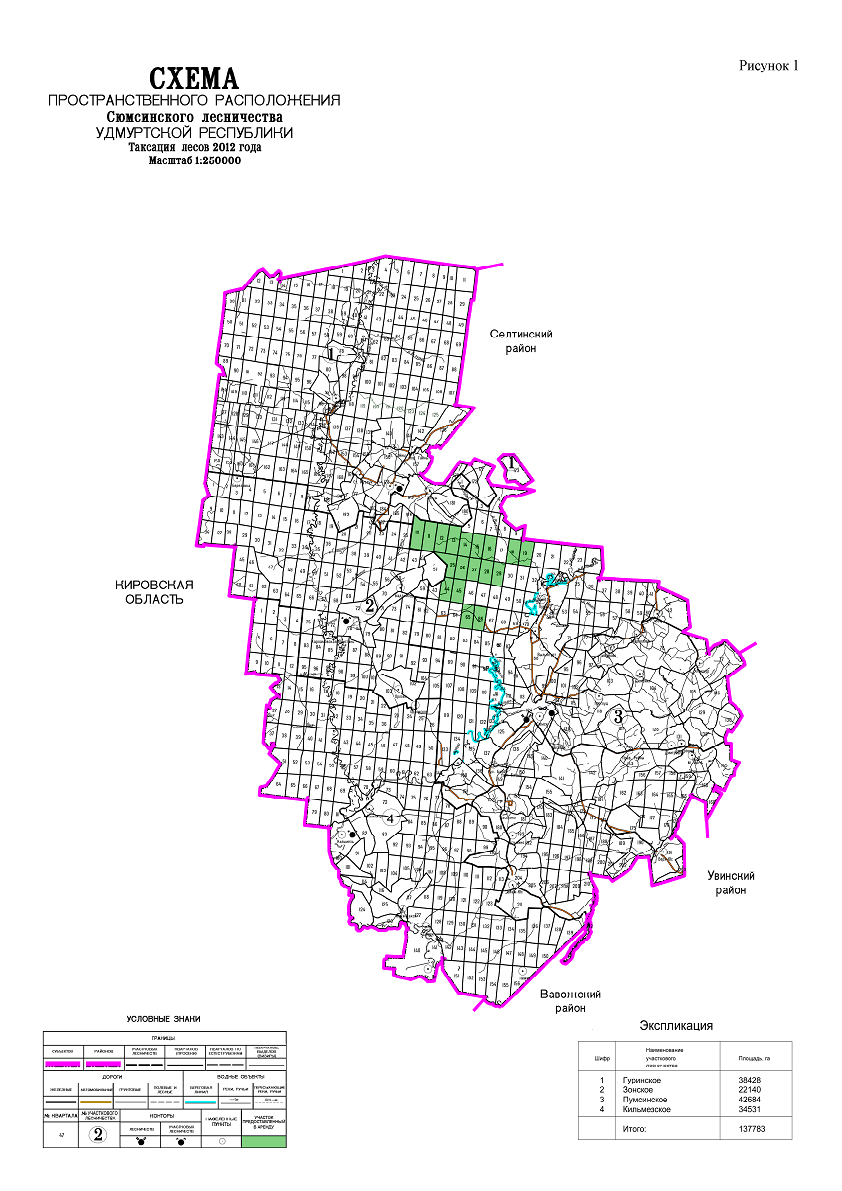 Соседние территории являются также лесными участками, находящимися в собственности государства. Характер землепользования: на севере – договор аренды по заготовке древесины АУ УР «Удмуртлес» № 01/2-15/763 от 28.10.2013, договор аренды на осуществление видов деятельности в сфере охотничьего хозяйства ООО «Эхо» № 1 от 25.01.2008; на юге – договор аренды по заготовке древесины ООО ТПК «Восток-ресурс» № 01/2-15/389 от 11.10.2010; на востоке - договор аренды по заготовке древесины АУ УР «Удмуртлес» № 01/2-15/763 от 28.10.2013, договор аренды на осуществление видов деятельности в сфере охотничьего хозяйства ООО «Эхо» № 1 от 25.01.2008; на западе - договор аренды на осуществление видов деятельности в сфере охотничьего хозяйства ООО «Эхо» № 1 от 25.01.2008.В Пумсинском участковом лесничестве территория аренды предприятия граничит с кварталами аренд: на севере – договор аренды по заготовке древесины АУ УР «Удмуртлес» № 01/2-15/763 от 28.10.2013, договор аренды на осуществление видов деятельности в сфере охотничьего хозяйства ООО «Эхо» № 1 от 25.01.2008; на юге – договор аренды по заготовке древесины ООО ТПК «Восток-ресурс» № 01/2-15/389 от 11.10.2010; на востоке - договор аренды по заготовке древесины АУ УР «Удмуртлес» № 01/2-15/763 от 28.10.2013, договор аренды на осуществление видов деятельности в сфере охотничьего хозяйства ООО «Эхо» № 1 от 25.01.2008; на западе - договор аренды на осуществление видов деятельности в сфере охотничьего хозяйства ООО «Эхо» № 1 от 25.01.2008.Арендная база предприятия находится в Сюмсинском лесничестве Удмуртской Республики. Сюмсинское лесничество Министерства природных ресурсов и охраны окружающей среды Удмуртской Республики расположено в западной части Удмуртской Республики на территории Сюмсинского района. Административный центр района – с. Сюмси. Сюмсинское лесничество граничит на востоке – с Селтинским, на юго-востоке – с Увинским, на юге – с Вавожским лесничествами, на севере и западе – с Кировской областью. Протяженность территории лесничества с севера на юг около 64 км, а с запада на восток – 45 км.В соответствии с договором аренды, лесные земли предприятию переданы в аренду для осуществления лесозаготовки.Перечень переданных в аренду (пользование) лесных кварталов, лесотаксационных выделов лесного участка по договору аренды№ 01/2-15/1036 от 17.01.2018 г.Рисунок 6 – Тематическая карта расположения арендованных лесных участков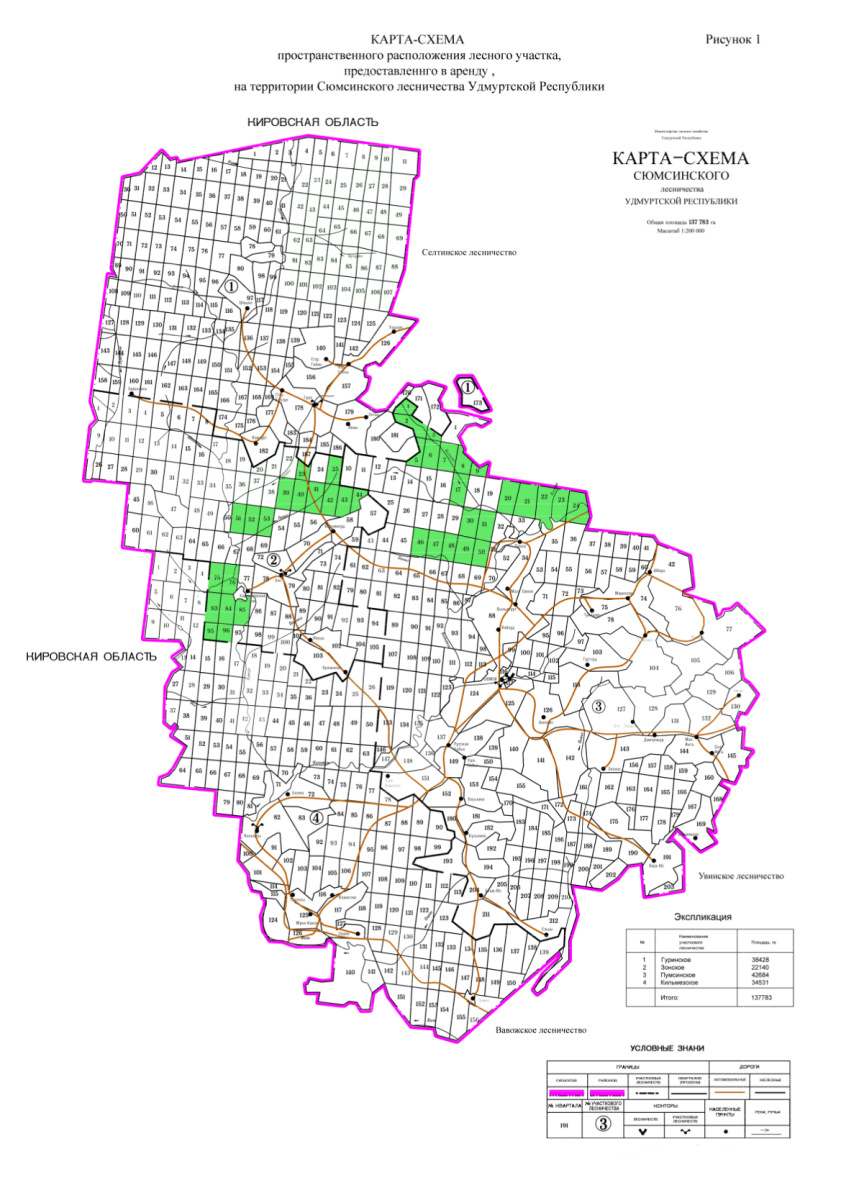 Соседние территории являются также лесными участками, находящимися в собственности государства. Характер землепользования: на севере - договор аренды по заготовке древесины АУ УР «Удмуртлес» № 01/2-15/763 от 28.10.2013; на юге – договор аренды по заготовке древесины ООО «Сюреклес» № 01/2-15/294 от 25.01.2010; на востоке – кварталы Селтинского лесничества; на западе – договор аренды по заготовке древесины ООО ТПК «Восток-ресурс» № 01/2-15/496 от 26.07.2010.В Пумсинском участковом лесничестве территория аренды предприятия граничит с кварталами аренд: на севере - договор аренды по заготовке древесины АУ УР «Удмуртлес» № 01/2-15/763 от 28.10.2013; на юге - договор аренды на осуществление видов деятельности в сфере охотничьего хозяйства ООО «Эхо» № 1 от 25.01.2008; на востоке - кварталы Селтинского лесничества; на западе – договор аренды по заготовке древесины ООО «Увадрев-Холдинг» № 01/2-15/1082 от 08.08.2018.В Зонском участковом лесничестве территория аренды предприятия граничит с кварталами аренд: на севере - договор аренды на осуществление видов деятельности в сфере охотничьего хозяйства ООО «Эхо» № 1 от 25.01.2008; на юге - договор аренды по заготовке древесины ООО «Сюреклес» № 01/2-15/294 от 25.01.2010; на востоке - договор аренды на осуществление видов деятельности в сфере охотничьего хозяйства ООО «Эхо» № 1 от 25.01.2008; на западе - договор аренды по заготовке древесины ООО ТПК «Восток-ресурс» № 01/2-15/496 от 26.07.2010.Арендная база предприятия находится в Сюмсинском лесничестве Удмуртской Республики. Сюмсинское лесничество Министерства природных ресурсов и охраны окружающей среды Удмуртской Республики расположено в западной части Удмуртской Республики на территории Сюмсинского района. Административный центр района – с. Сюмси. Сюмсинское лесничество граничит на востоке – с Селтинским, на юго-востоке – с Увинским, на юге – с Вавожским лесничествами, на севере и западе – с Кировской областью. Протяженность территории лесничества с севера на юг около 64 км, а с запада на восток – 45 км.В соответствии с договором аренды, лесные земли предприятию переданы в аренду для осуществления лесозаготовки.Перечень переданных в аренду (пользование) лесных кварталов, лесотаксационных выделов лесного участка по договору аренды№ 01/2-15/1074 от 16.07.2018 г.Рисунок 7 – Тематическая карта расположения арендованных лесных участков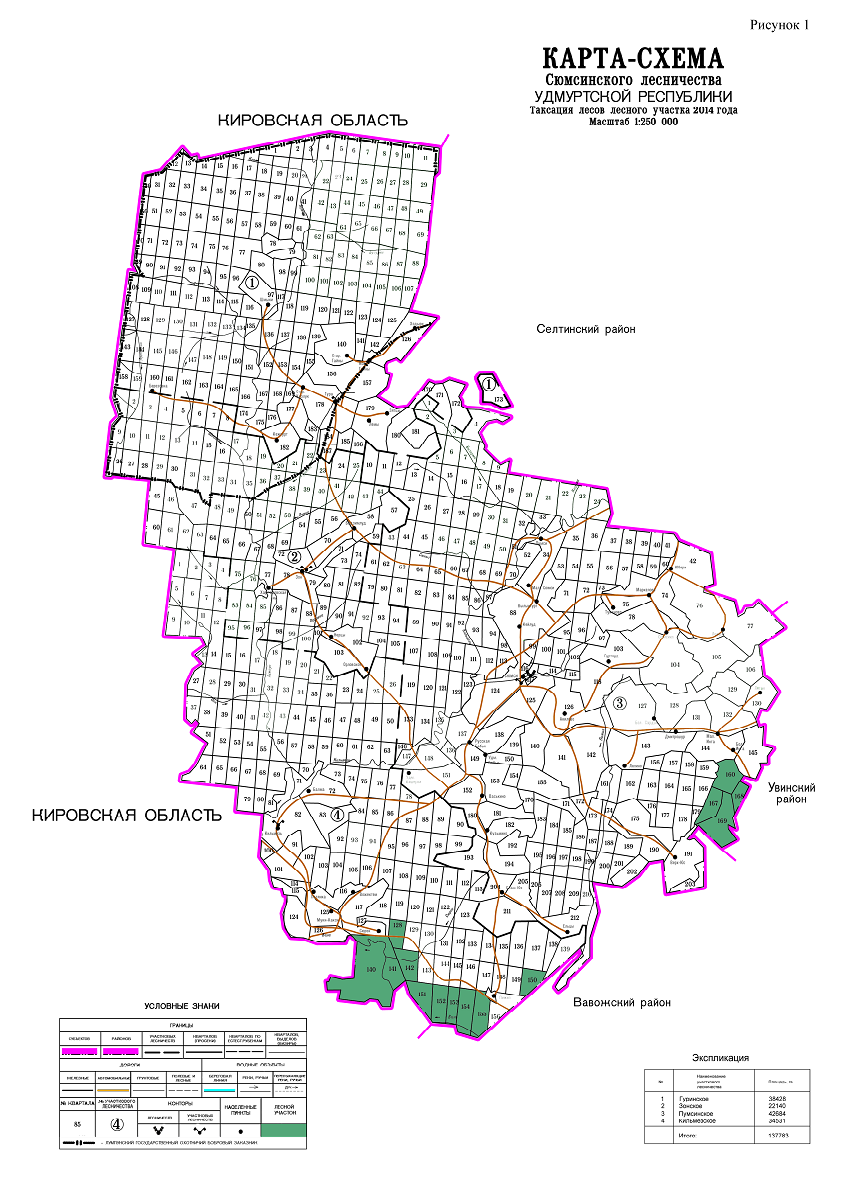 Соседние территории являются также лесными участками, находящимися в собственности государства. Характер землепользования: на севере – свободные от аренды кварталы; на юге – кварталы Вавожского лесничества; на востоке - кварталы Увинского лесничества; на западе – граничит с Кировской областью.В Пумсинском участковом лесничестве территория аренды предприятия граничит с кварталами аренд: на севере - свободные от аренды кварталы; на юге - свободные от аренды кварталы; на востоке - кварталы Увинского лесничества; на западе – свободные от аренды кварталы.В Кильмезском участковом лесничестве территория аренды предприятия граничит с кварталами аренд: на севере - свободные от аренды кварталы; на юге - кварталы Вавожского лесничества; на востоке - кварталы Вавожского лесничества; на западе - граничит с Кировской областью.Арендная база предприятия находится в Сюмсинском лесничестве Удмуртской Республики. Сюмсинское лесничество Министерства природных ресурсов и охраны окружающей среды Удмуртской Республики расположено в западной части Удмуртской Республики на территории Сюмсинского района. Административный центр района – с. Сюмси. Сюмсинское лесничество граничит на востоке – с Селтинским, на юго-востоке – с Увинским, на юге – с Вавожским лесничествами, на севере и западе – с Кировской областью. Протяженность территории лесничества с севера на юг около 64 км, а с запада на восток – 45 км.В соответствии с договором аренды, лесные земли предприятию переданы в аренду для осуществления лесозаготовки.Природно-климатические условияВся территория Сюмсинского лесничества расположена в районе южно-таёжных лесов европейской части Российской Федерации, таёжной зоне.Сюмсинский район находится в западной части Удмуртской Республики, граничит с Увинским, Селтинским, Вавожским районами и Кировской областью.Площадь района составляет 1782 кв. км, из которых 70 % покрыто лесами. Рельеф района равнинный, слабо волнистый. Данный рельеф и ландшафт сформирован под действием различных факторов: ледникового периода / Бабьинские горы/, атмосферных и текучих вод, внутренних сил земли. Талые воды ледника отложили много песка, который и покрыл территорию района.В районе около 114 рек и речушек, крупная из них — Кильмезь, левый приток Вятки. Протяженность Кильмези 270 км, по району — 65 км.Растительность и флораМхи и лишайники. В мохово-лишайниковом ярусе наиболее обычны виды сфагнума (Sphagnum fimbriatum, Sphagnumnemoreum), кладонии (Cladonia rangiferina, Cladonia alpestris, Cladonia sylvatica)и кукушкин лен (Polytrichumcommune).Сосудистые (травянистые) растения. В травяно-кустарничковом ярусе встречаются Воронец колосистый (Actaeaspicata), Гравилат речной (Geumrivale), Живучка ползучая (Ajuga reptans), Земляника обыкновенная (Fragariavesca), Золотая розга (Solidagovirgaurea), Кислица обыкновенная (Oxalisacetosella), Костяника (Rubussaxatilis), Купальница европейская (Trollius europaeus), Купена душистая (Polygonatum odoratum), Майник двулистный (Maianthemum bifolium), Марьянник луговой (Melampyrumpratense), Седмичник европейский (Trientalis europeae), Черника (Vacinium myrtillus), Щитовник мужской (Dryopterisfilix-mas), Астрагал датский (Astragalus danicus), Брусника (Vacinium vitis-idaea), Вороний глаз четырехлистный (Parisquadrifolia), Герань лесная (Geraniumsylvaticum), Грушанка круглолистная (Pyrolarotundifolia), Живокость клиновидная (Delphiniumcuneatum), Копытень европейский (Asarumeuropaeum), Линнея северная (Linneaeborealis), Хвощ полевой (Equisetumarv-ense), Хвощ лесной (Equisetum sylvaticum), Хвощ зимующий (Equisetumhyemale), Чина весенняя (Lathyrusvernus), Щучка дернистая (Deschampsiacespitosa), Плаун булавовидный (Lycopodium clavatum), Плаун сплюснутый (Lycopodium complanatum), Василек фригийский (Centaurea phrygia L.), Манжетка обыкновенная (Alchemilla vulgarus), , Таволга вязолистная (Filipendula ulmaria), Дудник лесной (Angelica sylvestris), Иванчай узколистный (Chamerionangustifolium), Бор развесистый (Millium effusus), Воронец колосистый (Actaea spicata), Голокучник обыкновенный (Gymnocarpium dryopteris), Осока водная (Сarexaquatilis), Ситник арктический (Juncus arctucis), Подмаренник болотный (Galiumpalustre), Вереск обыкновенный (Calluna vulgaris), Зверобой продырявленный (Hypericum perforatum), Тросник обыкновенный (Phragmintes australis), Крапива двудомная (Urtica dioica), Незабудка болотная (Myosotis palustris).Дендрофлора. В подлеске произрастают Рябина обыкновенная (Sorbus aucuparia), различные виды ив (Salex sp.), Малина настоящая (Rubus idaeus), Волчеягодник обыкновенный (Daphne mezereum), Черемуха обыкновенная (Padus racemosa), Жимолость Палласа (Lonicera pallasi), Можжевельник обыкновенный (Juniperus communis), Смородина красная (Ribes rubrum) и Смородина черная (Ribes nigrum). Основной древесный ярус представлен Сосной обыкновенной (Pinussilvestris), Елью европейской (Piceaabies), Березой пушистой (Betulapubescens) и Березой повислой (Betulapendula), Осиной (Populustremula).Грибы. Среди трутовых грибов наиболее часто встречаются Трутовик окаймленый, Трутовик обыкновенный, Чага березовая, Осиновая губка.Почти вся территория — более 70 % — покрыта лесами. По обеспеченности лесными ресурсами и по их использованию в хозяйственной деятельности Сюмсинский район является одним из первых в Удмуртии.Животный мир и фаунаБогат животный мир. Обитает 60 видов млекопитающих, 150 видов птиц, пресмыкающиеся, рыбы и т.д. Среди охотничье промысловых есть лоси, куницы, кабаны, медведи, бобры, лисы, зайцы и т.д.ЛандшафтРельеф района равнинный, слабо волнистый. Данный рельеф и ландшафт сформирован под действием различных факторов: ледникового периода / Бабьинские горы/, атмосферных и текучих вод, внутренних сил земли. Талые воды ледника отложили много песка, который и покрыл территорию района.Его южная часть располагается в пределах Тыловайской возвышенности с абсолютными высотами до 200 метров и более, а северная представляет собой обширную лесистую низменность.Социально-экономические условияЗа первое полугодие в местный бюджет поступило налогов 39 млн. 794 руб.,  в 2018 году-  37 млн. 194 тыс. руб. 	Собственных доходов получено 43 млн. 493 тыс. руб. Их доля в общей сумме доходов составила 16,9 % (за 2018 год – 17,3 %). Недостаток средств  восполнился из республиканского бюджета в размере  215 млн. 216 тыс. руб. (за 2018  год – 193 млн. 247 тыс. руб.), это на 11,4 % больше аналогичного периода прошлого года. Фактические расходы бюджета уменьшились на 2,9 %   по сравнению с 2018 годом и составили 247 млн. 361 тыс. руб. 	Доходы по сравнению с предыдущим годом увеличились на 10,4 % и по итогам полугодия составили 257 млн.549 тыс. руб.	По данным статистики за пять месяцев 2019 года отгружено товаров собственного производства по крупным и средним предприятиям 107,8 млн. рублей это на 2,8 % меньше аналогичного периода прошлого года.	 	Промышленность района представлена лесозаготовкой, деревообработкой. Общий объём лесозаготовок по всем рубкам  за 1 полугодие 2019 года составил   86,23 тыс. кбм ., в том числе при рубке спелых и перестойных лесных насаждений – 77,47 тыс. кбм.,  санитарные рубки- 0,197 тыс.м3; по рубкам ухода за лесами –  8,445 тыс. кбм.; прочие- 0,118  тыс.м3.	В Сюмсилес – филиал АУ УР «Удмуртлес» снижение на 27 % по отгрузке товаров, выполнению работ, оказано услуг по сравнению с аналогичным периодом прошлого года, численность работающих составляет 134 человека, среднемесячная заработная по сравнению с 1 полугодием 2018 года возросла на 23 %. Создано шесть рабочих мест. 	За первый квартал 2019 года по данным статистики инвестиции в основной капитал по организациям, не относящимся к субъектам малого предпринимательства, составили 12005 тыс. руб., 69,6 % к аналогичному периоду прошлого года.За четыре месяца текущего года среднемесячная заработная плата работников организаций, не относящихся к субъектам малого предпринимательства, по району составила 26719 рублей (данные статистики), рост относительно аналогичного периода прошлого года составил 103,4 %.	Задолженности по заработной плате нет. Среднесписочная численность работников организаций, не относящихся к субъектам малого предпринимательства, по данным статистики за пять месяцев текущего года составила 1849 человек, на 8 человек больше первого полугодия 2018 года.	На 1 июля 2019 года на учёте в Сюмсинском центре занятости населения района состояло 107 безработных граждан (в 2018 году на аналогичную дату – 107 чел.), уровень безработицы составил 1,85 %.На начало 2019 года по данным статистики численность населения в районе составила 11951 человек. За пять месяцев текущего года по данным статистики родилось 62 человека, умерло 88, естественная убыль составила - 26 человек.Перечень переданных в аренду (пользование) лесных кварталов, лесотаксационных выделов лесного участка по договору аренды№ 01/2-15/1083 от 08.08.2018 г.Рисунок 8 – Тематическая карта расположения арендованных лесных участков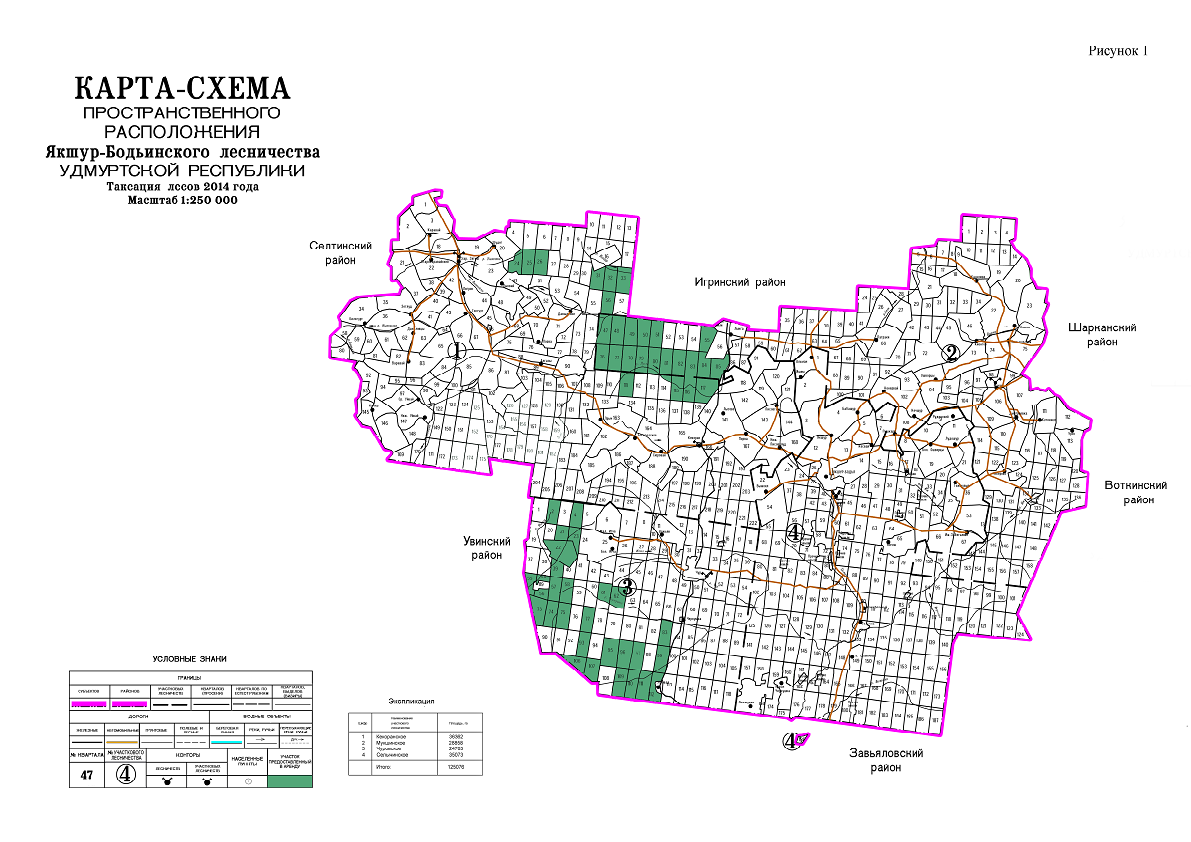 Соседние территории являются также лесными участками, находящимися в собственности государства. Характер землепользования: на севере – договор аренды по заготовке древесины АУ УР «Удмуртлес» № 01/2-15/766 от 28.10.2013; на юге – кварталы Завьяловского лесничества; на востоке – свободные от аренды кварталы; на западе – свободные от аренды кварталы.В Кекоранском участковом лесничестве территория аренды предприятия граничит с кварталами аренд: на севере – договор аренды по заготовке древесины АУ УР «Удмуртлес» № 01/2-15/766 от 28.10.2013; на юге – договор аренды по заготовке древесины АУ УР «Удмуртлес» № 01/2-15/766 от 28.10.2013; на востоке – кварталы Игринского лесничества; на западе – свободные от аренды кварталы.В Мукшинском участковом лесничестве территория аренды предприятия граничит с кварталами аренд: на севере - кварталы Игринского лесничества; на юге – свободные от аренды кварталы; на востоке – свободные от аренды кварталы; на западе – свободные от аренды кварталы.В Чуровском участковом лесничестве территория аренды предприятия граничит с кварталами аренд: на севере – свободные от аренды кварталы; на юге – кварталы Завьяловского лесничества; на востоке – свободные от аренды кварталы; на западе – кварталы Увинского лесничества.Арендная база предприятия находится в Якшур-Бодьинском лесничестве Удмуртской Республики. Якшур-Бодьинское лесничество Министерства природных ресурсов и охраны окружающей среды  Удмуртской Республики расположено в центральной части Удмуртской Республики на территории Якшур-Бодьинского района. Административный центр района – с. Якшур-Бодья. Якшур-Бодьинское лесничество граничит на севере – с Игринским, на северо-востоке – с Шаркнским, на юго-востоке – с Воткинским, на юге – с Завьяловским, на юго-западе и западе – с Увинским, на северо-западе – с Селтинским лесничествами. Протяженность территории лесничества с севера на юг около 45 км, а с запада на восток – 65 км.В соответствии с договором аренды, лесные земли предприятию переданы в аренду для осуществления лесозаготовки.Природно-климатические условияВся территория Якшур-Бодьинского лесничества расположена в районе южно-таёжных лесов европейской части Российской Федерации, таёжной зоне.Якшур-Бодьинский район находиться в выгодном географическом положении, расположен в центре республики в 42 км от столицы Удмуртской Республики и граничит на севере с Игринским, на востоке и юго-востоке – с Шарканским и Воткинским, на юге с Завьяловским, на западе – с Увинским и Селтинским районами. Протяженность территории с севера на юг 42 км, с запада на восток – 67 км.В районе протекают 22 небольшие реки. Насчитывается около 75 больших и малых прудов, до 10 естественных озер, много родников. Район пересекает магистральный газопровод «Ямбург – Западная Европа». В 80 населенных пунктах Якшур-Бодьинского района проживают 24 656 человек, в том числе 8 427 человек – в районном центре селе Якшур-Бодья.Район характеризуется умеренно-континентальным климатом, среднеподзолистыми почвами и высокой лесистостью. Лесные массивы занимают две трети территории района. Среди деревьев преобладают хвойные — ель, сосна, пихта; встречаются также лиственные участки.Растительность и флораВся территория Якшур-Бодьинского лесничества расположена в районе южно–таежных лесов европейской части Российской Федерации, таежной зоне. Главной лесообразующей породой является ель европейская, пихта сибирская, сосна обыкновенная, осина. По продолжительности вегетационного периода и сумме его положительных температур на территории лесничества могли бы произрастать большинство хвойных и лиственных древесно-кустарниковых пород, однако поздние весенние и ранние осенние заморозки ограничивают возможности их успешного роста. Весьма часто страдают от этого молодые и не успевшие одревеснеть побеги ели, пихты, липы и клена остролистного. Не страдают от заморозков из хвойных пород только сосна, кедр и лиственница, а из лиственных - только осина и береза.  Поздние весенние заморозки губительно действуют на цветы и завязи всех древесных пород, вследствие чего удлиняются интервалы между семенными годами и уменьшается годичный прирост древесины. Высокие летние температуры губительно действуют на всю травянистую и древесную растительность, в особенности страдают самосев и культуры всех древесных пород. Зимой сильные морозы вызывают морозобоины у лиственных пород.Животный мир и фаунаК основным видам охотфауны отнесены: лось, медведь, кабан, выдра, бобр, куница, волк, заяц-беляк, глухарь, тетерев, рябчик.ЛандшафтПочвы в Якшур - Бодьинском районе среднеподзолистые, подзолисто–глеевые, болотные. Формы рельефа этой возвышенности исключительно водно-ледникового эрозионного типа. Рельеф увалисто-волнистый. Расчлененность овражно-балочной сетью составляет 0,8 - 1,3 км на один кв.м.Социально-экономические условияПлощадь: 1778,41 кв.км.Население: 21  тыс.человек, трудовые ресурсы 11,1 тыс.человек. Плотность населения 11,8  человек на 1кв. км. численность населения в районном центре 7245  человек.Административное деление: в районе 80 населенных пунктов, 12 муниципальных образований-сельских поселений.Природные ресурсы: территория района на 65,7 % покрыта лесами, наиболее распространены еловые и елово-пихтовые леса.Полезные ископаемые: нефть, песок, торф, глина, лес. Наибольшее значение имеет нефть и сырье для производства строительных материалов.Транспортная инфраструктура: Горьковская железная дорога, федеральная автотрасса М-7-Волга, автомобильные дороги от районного центра до центральных усадеб, магистральный газопровод Ямбург – Западная Европа, ВЛЭПСпециализация экономики: нефтедобыча, деревообработка, металлообработка, сельскохозяйственное производство.Крупные предприятия: ООО «Старозятцинское», ООО «Родина», ООО «Первый Сельскохозяйственный Завод», ООО «Леспромхоз «Лынгинский»,  ООО «Нефтемаш»,  филиал АУ УР «Удмуртлес» - «Якшур-Бодьялес», Якшур-Бодьинское дорожное управление», ООО «Соцкомсервис», ООО «Леспрмбаза».Кредитно-финансовая инфраструктура: Сбербанк России, Россельхозбанк.Информационно-телекоммуникационная инфраструктура: ОАО «Ростелеком», МТС, Теле-2, МегаФон, Билайн, ФГУП «Почта России», районная газета «Рассвет-Ошмес».Инвестиционная привлекательность района:Наличие развитой транспортной, энергетической и рыночной инфраструктуры;Выгодное месторасположение в центральной части Удмуртской Республики, пригородный район;Природные ресурсы района: рекреационные, лесные, полезные ископаемые;Стабильность правовой, налоговой и административной систем.Перечень переданных в аренду (пользование) лесных кварталов, лесотаксационных выделов лесного участка по договору аренды№ 01/2-15/1075 от 16.07.2018 г.Рисунок 9 – Тематическая карта расположения арендованных лесных участков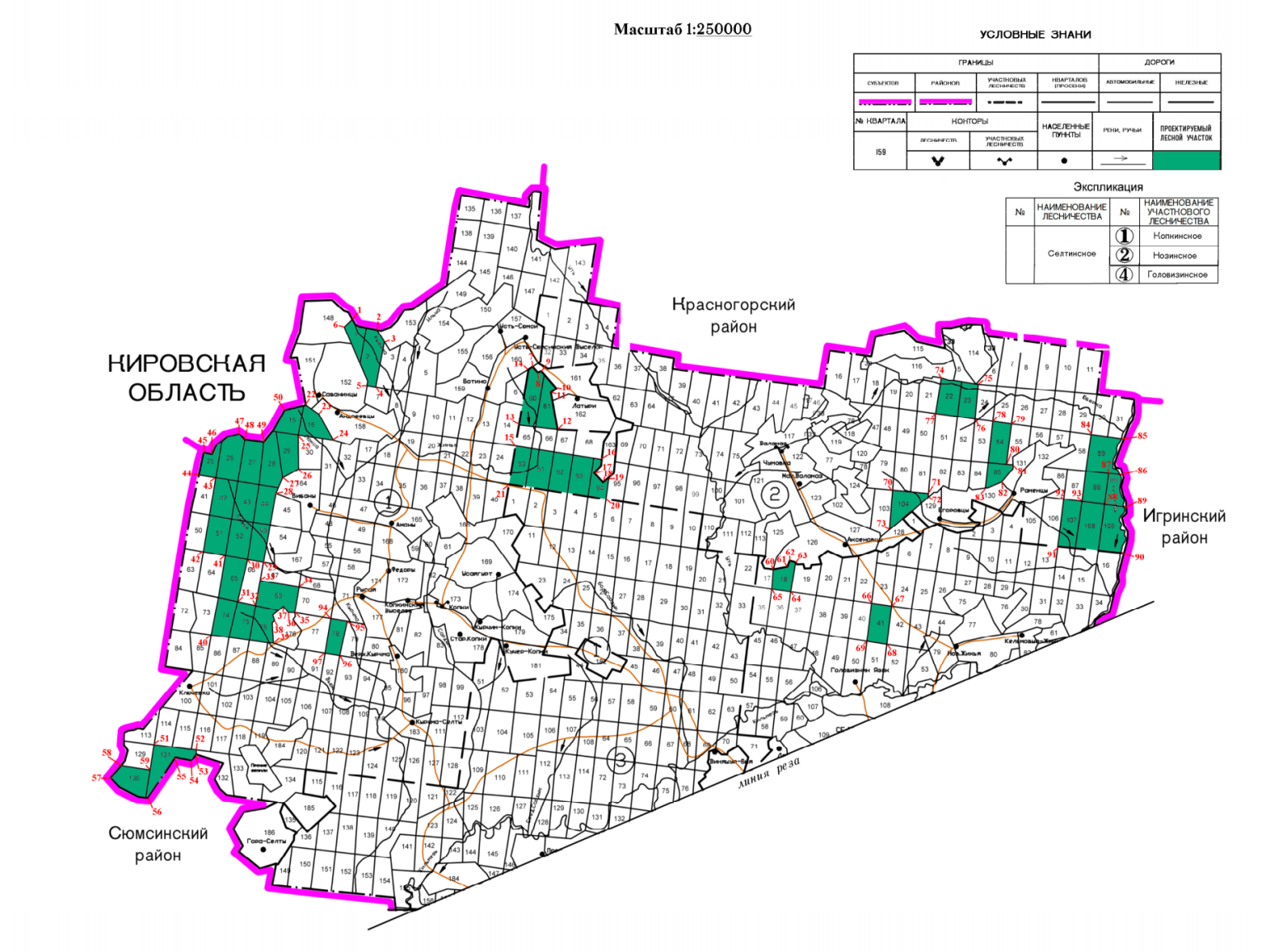 Соседние территории являются также лесными участками, находящимися в собственности государства. Характер землепользования: на севере – кварталы Красногорского лесничества; на юге – кварталы Сюмсинского лесничества; на востоке – кварталы Игринского лесничества; на западе – договор аренды по заготовке древесины ООО «ТопЛес» № 01/2-15/784 от 28.10.2013.В Копкинском участковом лесничестве территория аренды предприятия граничит с кварталами аренд: на севере – кварталы Красногорского лесничества; на юге – кварталы Сюмсинского лесничества; на востоке - договор аренды по заготовке древесины ООО «ТопЛес» № 01/2-15/784 от 28.10.2013; на западе - договор аренды по заготовке древесины ООО «ТопЛес» № 01/2-15/784 от 28.10.2013.В Нозинском участковом лесничестве территория аренды предприятия граничит с кварталами аренд: на севере – договор аренды по заготовке древесины ООО «Орион» № 01/2-15/978 от 20.06.2016; на юге – договор аренды по заготовке древесины ООО «Орион» № 01/2-15/984 от 08.09.2016; на востоке – кварталы Игринского лесничества; на западе - договор аренды по заготовке древесины ООО «ТопЛес» № 01/2-15/784 от 28.10.2013.В Головизинском участковом лесничестве территория аренды предприятия граничит с кварталами аренд: на севере - договор аренды по заготовке древесины ООО «ТопЛес» № 01/2-15/784 от 28.10.2013; договор аренды по заготовке древесины ООО «Орион» № 01/2-15/984 от 08.09.2016; на юге – свободные от аренды кварталы, на востоке - договор аренды по заготовке древесины ООО «ТопЛес» № 01/2-15/784 от 28.10.2013; на западе - договор аренды по заготовке древесины ООО «Орион» № 01/2-15/984 от 08.09.2016.Арендная база предприятия находится в Селтинском лесничестве Удмуртской Республики. Селтинское лесничество Министерства природных ресурсов и охраны окружающей среды Удмуртской Республики расположено в северо-восточной части Удмуртской Республики на территории Селтинского района. Административный центр района – с. Селты. В северной части Селтинское лесничество граничит с Красногорским, на северо-востоке с Игринским, на юго-востоке с Якшур-Бодьинским, на юго-западе – с Сюмсинским, на северо-западе – с Кировской областью. Протяженность территории лесничества с севера на юг около 50 км, с запада на восток -70 км.В соответствии с договором аренды, лесные земли предприятию переданы в аренду для осуществления лесозаготовки.Перечень переданных в аренду (пользование) лесных кварталов, лесотаксационных выделов лесного участка по договору аренды№ 01/2-15/1084 от 08.08.2018 г.Рисунок 10 – Тематическая карта расположения арендованных лесных участков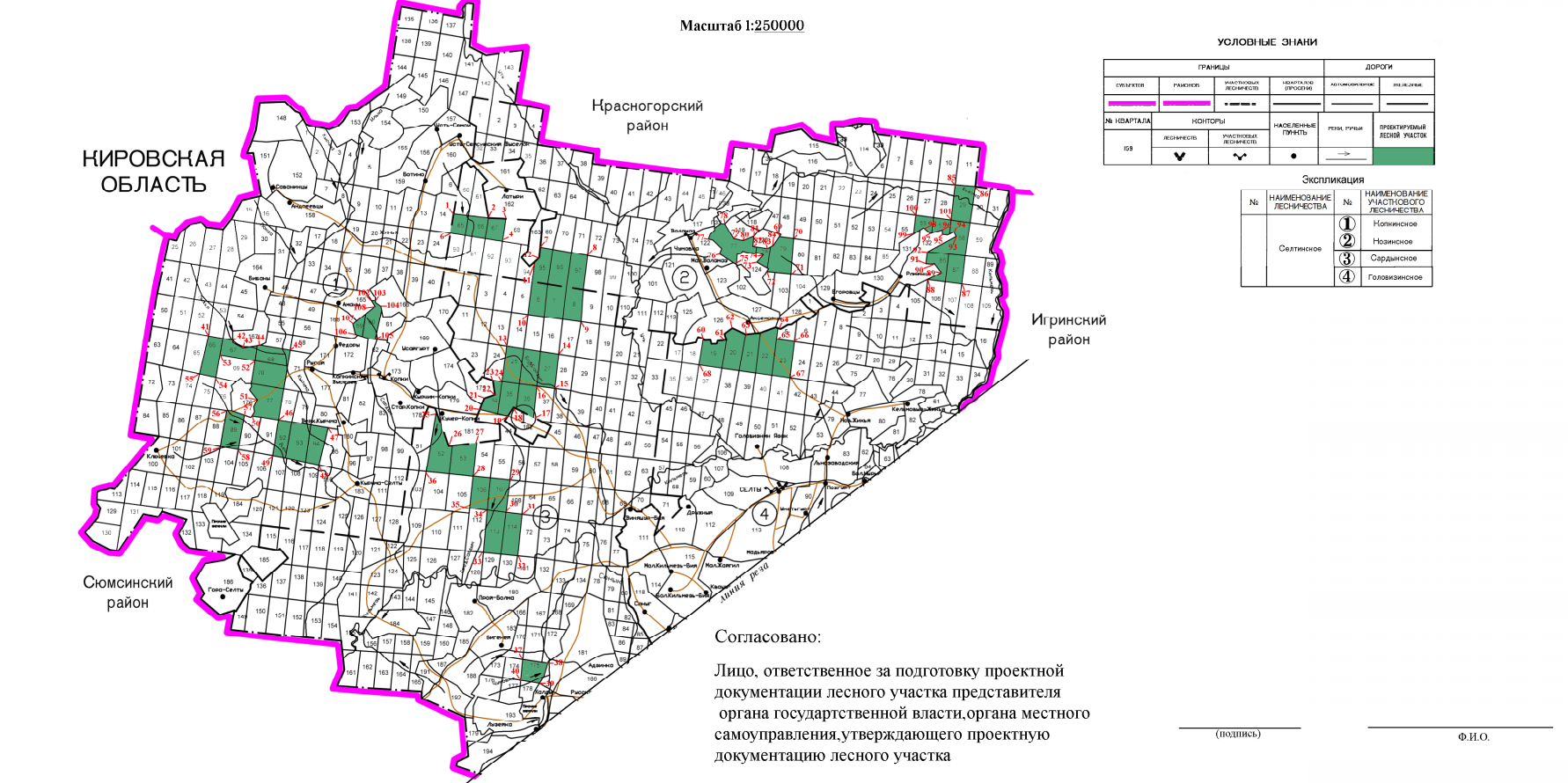 Соседние территории являются также лесными участками, находящимися в собственности государства. Характер землепользования: на севере - договор аренды по заготовке древесины ООО «ТопЛес» № 01/2-15/784 от 28.10.2013; на юге – договор аренды по заготовке древесины ООО «Орион» № 01/2-15/978 от 20.06.2016; на востоке – договор аренды по заготовке древесины ООО «Увадрев-Холдинг» № 01/2-15/1075 от 16.07.2018; на западе - договор аренды по заготовке древесины ООО «Увадрев-Холдинг» № 01/2-15/1075 от 16.07.2018В Копкинском участковом лесничестве территория аренды предприятия граничит с кварталами аренд: на севере - договор аренды по заготовке древесины ООО «ТопЛес» № 01/2-15/784 от 28.10.2013; на юге - договор аренды по заготовке древесины ООО «Орион» № 01/2-15/978 от 20.06.2016; на востоке - договор аренды по заготовке древесины ООО «ТопЛес» 
№ 01/2-15/784 от 28.10.2013; на западе - договор аренды по заготовке древесины ООО «Увадрев-Холдинг» № 01/2-15/1075 от 16.07.2018.В Нозинском участковом лесничестве территория аренды предприятия граничит с кварталами аренд: на севере - договор аренды по заготовке древесины ООО «ТопЛес» № 01/2-15/784 от 28.10.2013; на юге – договор аренды по заготовке древесины ООО «Орион» № 01/2-15/984 от 08.09.2016; на востоке - договор аренды по заготовке древесины ООО «Увадрев-Холдинг» № 01/2-15/1075 от 16.07.2018; на западе - договор аренды по заготовке древесины ООО «ТопЛес» № 01/2-15/784 от 28.10.2013.В Головизинском участковом лесничестве территория аренды предприятия граничит с кварталами аренд: на севере - договор аренды по заготовке древесины ООО «ТопЛес» № 01/2-15/784 от 28.10.2013; на юге – свободные от аренды квартала; на востоке - договор аренды по заготовке древесины ООО «ТопЛес» № 01/2-15/784 от 28.10.2013; на западе - договор аренды по заготовке древесины ООО «Увадрев-Холдинг» № 01/2-15/1075 от 16.07.2018.В Сардыкском участковом лесничестве территория аренды предприятия граничит с кварталами аренд: на севере - договор аренды по заготовке древесины ООО «Увадрев-Холдинг» № 01/2-15/1075 от 16.07.2018; на юге - договор аренды по заготовке древесины ООО «Орион» № 01/2-15/978 от 20.06.2016; на востоке - договор аренды по заготовке древесины ООО «Орион» № 01/2-15/984 от 08.09.2016; на западе - договор аренды по заготовке древесины ООО «Орион» № 01/2-15/984 от 08.09.2016.Арендная база предприятия находится в Селтинском лесничестве Удмуртской Республики. Селтинское лесничество Министерства природных ресурсов и охраны окружающей среды Удмуртской Республики расположено в северо-восточной части Удмуртской Республики на территории Селтинского района. Административный центр района – с. Селты. В северной части Селтинское лесничество граничит с Красногорским, на северо-востоке с Игринским, на юго-востоке с Якшур-Бодьинским, на юго-западе – с Сюмсинским, на северо-западе – с Кировской областью. Протяженность территории лесничества с севера на юг около 50 км, с запада на восток -70 км.В соответствии с договором аренды, лесные земли предприятию переданы в аренду для осуществления лесозаготовки.Природно-климатические условияВся территория Селтинского лесничества расположена в районе южно-таёжных лесов европейской части Российской Федерации, таёжной зоне.Климат умеренно континентальный. Средняя температура января - 15°С, июля + 16°С. Площадь района составляет 1 883,74 кв.км.Запасы леса составляют 20,297 млн. куб. м, расчетная лесосека 204,9 тыс. куб. м.Леса дают не только древесину, но здесь растут многие виды ягод: черника, брусника, клюква, смородина и другие.Население собирает в лесу грибы: белые, грузди, рыжики и другие. Богата и фауна леса. На территории района обитают ценные объекты промысла: лось, кабан, медведь, бобр, барсук, выдра, заяц, лисица, куница, енотовидная собака, норка, хорь темный, рысь, волк, горностай, ондатра, белка, глухарь, тетерев, рябчик, серая куропатка.По территории района протекают 34 речки, крупные из них - Кильмезь, Арлеть, Кырчма, Уть.Прудов - 80, родников - 60. В поймах рек Арлеть, Кильмезь, Уть образовались озера, их площадь 28 га. Общая площадь поверхности вод составляет 1 128 га.В районе нет разведанных запасов нефти и других полезных ископаемых. Из общераспространенных ископаемых, которые можно использовать, имеются известь, запас 1 млн. тонн, торф, гравий, щебень.Растительность и флораРазличные типы растительных сообществ неравномерно распределены по территории района. В северной части района, по правобережью реки Кильмези представлены почти сплошные массивы лесов, чередующиеся с болотами, тогда как южнее, лесные массивы занимают небольшие площади, часто встречаются островные участки лесов между сельскохозяйственными угодьями.Можно сказать, что во всех флорах, как и во флоре Удмуртии в целом набор семейств одинаков. Расположение семейств в семейственно-видовых спектрах различно. По сравнению с флорой всей Удмуртии во флоре Селтинского района увеличена роль семейства Осоковые, это вполне объяснимо тем, что в данных районах заболоченные сообщества занимают значительные площади. Доля относительно более «южных» (термофильных) семейств, таких как Крестоцветные и Бобовые достаточно низка во флоре Селтинского района, по сравнению с остальными.Набор древесных жизненных форм во флоре Селтинского района относительно небогатый (деревья, кустарники, кустарнички), но главная роль в лесных сообществах принадлежит именно им. Древесные и полудревесные формы представлены во флоре 56 видами, из них вечнозелеными являются виды рода ель, пихта, можжевельник, сосна, брусника, мирт болотный и другие, остальные летнезеленые (береза, роза и др.). Исключительно из древесных растений состоят семейства сосновые, ивовые, березовые и др. К полудревесным растениям относится 3 вида: малина обыкновенная, паслен сладко-горький, сабельник болотный. Наибольшим видовым разнообразием отличаются травы, участвующие в образовании различных растительных группировок. Во флоре изучаемого района значительная роль принадлежит многолетним травянистым растениям, что характерно и для других умеренных флор северного полушария.Животный мир и фаунаНа территории Селтинского района учеными териологами отмечено пребывание 51 вида из шести отрядов млекопитающих, что составляет 78 % современного видового списка териофауны Удмуртской Республики. В таксономическом аспекте доминируют представители отряда Грызунов. Следом по количеству представленных видов идут отряды Хищные и Рукокрылые. В целом на эти три отряда приходится 78 % видового списка млекопитающих района. Сходное соотношение представителей различных отрядов зверей характерно и для Удмуртии в целом.Все представители герпетофауны Селтинского района являются обычными широко распространенными в лесной зоне видами, специальных мероприятий для их охраны проводить не требуется. Необходимо обеспечить лишь сохранение чистоты водоемов и целостности их лесных местообитаний.Видовой состав орнитофауны Селтинского района насчитывает без малого 200 представителей из 16 отрядов птиц.Режим пользования указанными в местах размножения, кормления и выращивания молодняка устанавливается органами исполнительной власти субъектов Российской Федерации по согласованию со специально уполномоченными государственными органами по охране, контролю и регулированию использования объектов животного мира и среды их обитания.В целях минимизации ущерба животному миру при заготовке должны соблюдаться следующие условия:– производство работ только в границах отведенных лесосек;– сбор и утилизация порубочных остатков, образующихся при рубке;– применение природоохранных технологий.ЛандшафтЛандшафты Селтинского района морфологически неоднородны, что вызвано главным образом неоднородностью их литогенной основы – состава поверхностных отложений и условий рельефа. Вследствие различий природных условий отмечается и разница в хозяйственном использовании территорий. Существующие различия позволяют в составе района выделить два ландшафтных подрайона. В северо-западной части района, на правобережье р. Кильмезь выделяется Уть-Кырчминский ландшафтный подрайон, соответствующий одноименному геоморфологическому району. Он является частью северного или Уть-Лумпунского южнотаежного низменного подрайона на эоловых отложениях плейстоцена в 285 схеме физико-географического районирования Удмуртии. Уть-Кырчминский подрайон занимает низменные аккумулятивные равнины с преобладающими высотами от 100 до 180 м над уровнем моря. Лишь в северо-восточной части подрайона (в окрестностях с. Валамаз) высоты становятся несколько выше, и на самых высоких водораздельных останцах чуть превышают 200 м. Своеобразием подрайона является широкое распространение реликтовых эоловых форм рельефа – параболических и продольных дюн, песчаных гряд и бугров. Территория подрайона плохо освоена вследствие её высокой заболоченности и распространения бедных подзолистых почв, сформировавшихся на песчаном субстрате. По этой причине леса занимают около 80 % его площади. Здесь на песчаных покровах широко распространены различные виды сосновых лесов.Социально-экономические условияЗапасы леса составляют 20,297 млн. куб. м, расчетная лесосека 204,9 тыс. куб. м.Леса дают не только древесину, но здесь растут многие виды ягод: черника, брусника, клюква, смородина и другие.Население собирает в лесу грибы: белые, грузди, рыжики и другие. Богата и фауна леса. На территории района обитают ценные объекты промысла: лось, кабан, медведь, бобр, барсук, выдра, заяц, лисица, куница, енотовидная собака, норка, хорь темный, рысь, волк, горностай, ондатра, белка, глухарь, тетерев, рябчик, серая куропатка.По территории района протекают 34 речки, крупные из них - Кильмезь, Арлеть, Кырчма, Уть.Прудов - 80, родников - 60. В поймах рек Арлеть, Кильмезь, Уть образовались озера, их площадь 28 га. Общая площадь поверхности вод составляет 1128 га.Полезные ископаемыеВ районе нет разведанных запасов нефти и других полезных ископаемых. Из общераспространенных ископаемых, которые можно использовать, имеются известь, запас 1 млн. тонн, торф, гравий, щебень.Административное делениеНа территории района 9 сельских поселений, 72 населенных пункта, из них 7 сел и 65 деревень. Центр района - село Селты.. Село огибает дорога федерального значения Казань-Малмыж-Пермь-Екатеринбург. До г.Ижевска - 130 км, до ближайшей железнодорожной станции «Ува» - 42 км.ДемографияЧисленность населения за  2017 год составила 10457 человек. Национальный состав населения: удмурты - 55%, русские - 43%, другие национальности -2%.КоммуникацииРайон имеет автомобильное сообщение до г.Ижевска - 130 км, до железнодорожной станции Ува -42 км, г.Пермь - 200 км, до г. Казань также 200 км по дороге Казань-Малмыж-Пермь-Екатеринбург. Район пересекает 2 магистральных нефтепровода и ЛЭП-500.Кредитно-финансовая структураОАО Сбербанк России Увинского отделения Удмуртского отделения 8618/0297, Филиал ООО «Росгосстрах» страховой отдел в с. Селты, дополнительный офис Удмуртского регионального филиала ОАО «Россельхозбанка» в с.Селты.Информационно-телекоммуникационная инфраструктураОАО «Росттелеком», «МТС», «Мегафон», «ТЕЛЕ2», «Билайн», «Скайлинк», редакция газеты «Октябрь», отдел местного радиовещания.ЭкономикаОснова специализации экономики - производство и переработка сельскохозяйственной продукции, переработка лесных ресурсов.Крупных предприятий в районе нет. К средним предприятиям относятся ООО «Батыр», СПК «Звезда», СПК «Свобода», Селтинское РАЙПО - РАЙПО - ежегодный призер по итогам конкурса среди организаций потребительской кооперации  Удмуртской Республики на лучшую организацию закупок молока и мяса.На территории Селтинского района по состоянию на 1 января 2017 года в составе агропромышленного комплекса 7 сельскохозяйственных организаций и 21 крестьянско-фермерских хозяйств. Почти всю площадь пахотных угодий занимают дерновоподзолистые (преимущественно средне-и сильноподзолистые) почвы.Перечень переданных в аренду (пользование) лесных кварталов, лесотаксационных выделов лесного участка по договору аренды№ 01/2-15/1063 от 07.05.2018 г.Рисунок 11 – Тематическая карта расположения арендованных лесных участковСоседние территории являются также лесными участками, находящимися в собственности государства. Характер землепользования: на севере – договор аренды по заготовке древесины ООО ТПК «Восток-ресурс» № 01/2-15/922 от 30.07.2015; на юге – договор аренды по заготовке древесины АУ УР «Удмуртлес» № 01/2-15/750 от 28.10.2013, договор аренды по заготовке древесины ООО «Увалес» № 01/2-15/768 от 28.10.2013; на востоке – кварталы Кезского лесничества; на западе - договор аренды по заготовке древесины ООО ТПК «Восток-ресурс» 
№ 01/2-15/922 от 30.07.2015.В Карсовайском участковом лесничестве территория аренды предприятия граничит с кварталами аренд: на севере - договор аренды по заготовке древесины ООО ТПК «Восток-ресурс» № 01/2-15/922 от 30.07.2015; на юге - договор аренды по заготовке древесины АУ УР «Удмуртлес» № 01/2-15/750 от 28.10.2013; на востоке – свободные от аренды кварталы; на западе - договор аренды по заготовке древесины ООО ТПК «Восток-ресурс» № 01/2-15/922 от 30.07.2015.В Сергинском участковом лесничестве территория аренды предприятия граничит с кварталами аренд: на севере – граничит с Кировской областью; на юге - договор аренды по заготовке древесины АУ УР «Удмуртлес» № 01/2-15/750 от 28.10.2013, договор аренды по заготовке древесины ООО «Увалес» № 01/2-15/768 от 28.10.2013; на востоке – кварталы Кезского лесничества; на западе – свободные от аренды кварталы.В Андрейшурском участковом лесничестве территория аренды предприятия граничит с кварталами аренд: на севере - свободные от аренды кварталы; на юге – кварталы Игринского лесничества; на востоке - кварталы Кезского лесничества; на западе - свободные от аренды кварталы.В Ушурском участковом лесничестве территория аренды предприятия граничит с кварталами аренд: на севере - свободные от аренды кварталы; на юге – кварталы Игринского лесничества; на востоке - свободные от аренды кварталы; на западе - свободные от аренды кварталы.Арендная база предприятия находится в Балезинском лесничестве Удмуртской Республики. Балезинское лесничество Министерства лесного хозяйства Удмуртской Республики расположено в северной части Удмуртской Республики на территории Балезинского района. Административный центр района – пгт. Балезино. В северной части Балезинское лесничество граничит с Кировской областью, на северо-западе – с Глазовским, на юго-западе – с Красногорским, на юге – Игринским лесничествами, на востоке – с Кезским лесничествами. Протяженность территории лесничества с севера на юг 95 км, и с запада на восток около 50 км.В соответствии с договором аренды, лесные земли предприятию переданы в аренду для осуществления лесозаготовки.Природно-климатические условияВся территория Балезинского лесничества расположена в районе южно-таёжных лесов европейской части Российской Федерации, таёжной зоне.Балезинский район расположен в северной части Удмуртской Республики, граничит с Глазовским, Игринским, Красногорским и Кезским районами Удмуртской Республики, а также с Кировской областью и Пермским краем.Площадь территории района – 2434,7 кв. км. Северную часть района занимают южные склоны Верхнекамской возвышенности. Около деревни Новосёлы (МО «Карсовайское») находится одно из самых высоких мест в Удмуртии – 323 метра над уровнем моря.Климат в районе резко-континентальный, характеризующийся продолжительной холодной малоснежной зимой и коротким тёплым летом. Так как Балезинский район растянут более чем на 100 км, климатические показатели в различных частях значительно расходятся. Например, плюсовая температура весной в п. Балезино начинается на неделю раньше, чем в с. Карсовай.Территория Балезинского района богата полезными ископаемыми. Наиболее крупные месторождения нефти – Турецкое, Карсовайское. Есть залежи в бассейнах рек Чепца, Пызеп, Люк, Юнда.Во многих местах, особенно в правобережной части реки Чепца, имеются значительные залежи известняка, используемого в отраслях строительства, промышленности, а также для известкования кислых почв.Растительность и флораЛес занимает 56 % территории района, что немного больше среднего значения по Удмуртии (47 %).Здесь, на севере Удмуртии, начинаются темнохвойные южно-таежные леса, в которых европейская ель постепенно сменяется своим сибирским вариантом, имеющим более мелкие шишки, а также легко переносящая самые суровые зимы. Можно без преувеличения сказать, что леса возле Сергино — самая настоящая тайга.Больше половины территории района занимают леса, сконцентрированные на юге и на севере. Лес является основным природным ресурсом района. В центре находятся основные сельскохозяйственные угодья, где преобладают пашни. Под зернобобовые и кормовые культуры отведены примерно равные площади.Животный мир и фаунаЖивотный мир современной Удмуртии характерен для лесной зоны. В настоящее время в республике обитает 49 видов млекопитающих.На севере и в центральных районах республики встречается бурый медведь. Это частый гость на пасеках и овсяных полях. Охота на медведей и волков разрешена по лицензиям.Типичные хищники нашего края – рыжая лисица, черный хорь, куница, норка европейская, горностай, барсук и ласка. В лесах живет рысь.Среди травоядных животных самый крупный представитель лесной зоны – лось.ЛандшафтБалезинский район находится на возвышенной холмистой местности. К северу от реки Чепцы расположены склоны Верхнекамской возвышенности с абсолютными высотами до 330 метров над уровнем моря и выше, что позволяет относить эти пункты к числу высочайших точек Удмуртии. Верхнекамская возвышенность, где расположены верховья великой реки Урала — Камы, — занимает обширные пространства на севере Удмуртии, востоке Кировской области и северо-западе Пермского края. С противоположной стороны Чепцы начинается Красногорская возвышенность.Социально-экономические условияВ районе функционирует 17 сельскохозяйственных предприятий и 10 крестьянских фермерских хозяйств, которыми в  первом полугодии 2019 года произведено продукции на сумму 760 млн. рублей. Это выше аналогичного периода прошлого года на 144 млн. рублей или 23%.По состоянию на 1 июля текущего года среднесписочная численность занятых в сельскохозяйственных предприятиях района составила 1603 человека.Это на 123 человека меньше уровня прошлого года. В среднем по району за первое полугодие заработная плата составляет 18582 рубля, это выше аналогичного показателя прошлого года на 3349 рублей. Рост к уровню 2018 года составил 22%.  Просроченной задолженности по заработной плате нет. Фонд оплаты труда в составляет 26-30% от выручки.По данным Удмуртстата, численность постоянного населения Балезинского района на начало 2019 года составляла 30459 человек. В январе-июне в районе появилось на свет 120 малышей (на 50 малышей больше этого же уровня 2017 года), умерло 210 человек (на 17 человек меньше этого же периода прошлого года). Основной причиной смерти населения являются болезни системы кровообращения, на втором месте – болезни органов дыхания, на третьем – новообразования.В январе-июне 2019 года в Балезинском районе зарегистрировано 47 браков, это на 13 бракосочетаний меньше, чем за тот же период прошлого года. Число актовых записей о расторжении брака осталось практически на уровне прошлого года и составило 43. Трудоспособного населения в трудоспособном возрасте насчитывается 15,1 тыс. человек, что составляет 49,6% от всего населения.На территории Балезинского района функционируют 128 организаций малого и среднего предпринимательства и 338 человек зарегистрированы в качестве индивидуальных предпринимателей. По предварительной оценке на предприятиях малого и среднего предпринимательства и у индивидуальных предпринимателей трудятся 3066 человек.Перечень переданных в аренду (пользование) лесных кварталов, лесотаксационных выделов лесного участка по договору аренды№ 01/2-15/1052 от 20.03.2018 г.Рисунок 12 – Тематическая карта расположения арендованных лесных участковСоседние территории являются также лесными участками, находящимися в собственности государства. Характер землепользования: на севере – кварталы Можгинского лесничества; на юге – договор аренды по заготовке древесины ООО «Лака-лес» № 01/2-15/385 от 11.10.2010; на востоке – договор аренды по заготовке древесины ИП Сафиев Ф.Т. № 01/2-15/924 от 21.07.2015; на западе – кварталы Кизнерского лесничества.Арендная база предприятия находится в Граховском лесничестве Удмуртской Республики. Граховское лесничество Министерства природных ресурсов и охраны окружающей среды Удмуртской Республики  расположено в юго-западной части Удмуртской Республики на территории Граховского района. Административный центр района – с. Грахово. Граховское лесничество граничит на севере – с Можгинским, на западе – с Кизнерским, на северо-востоке – с Алнашским лесничествами, на юге и востоке – с Республикой Татарстан. Протяженность территории лесничества с севера на юг и с запада на восток около 45 км.В соответствии с договором аренды, лесные земли предприятию переданы в аренду для осуществления лесозаготовки.Природно-климатические условияВся территория Граховского лесничества расположена в районе хвойно-широколиственных лесов европейской части Российской Федерации, зоне хвойно-широколиственных лесов.Граховский район расположен в юго-западной части Удмуртской Республики. Граничит на западе, севере и востоке – с Кизнерским, Можгинским и Алнашским районами Удмуртской Республики соответственно, на юге, юго-западе – с Республикой Татарстан – Менделеевским и Елабужским  районами. Расстояние от районного центра с. Грахово до городов:  г. Ижевск- 175 км, г. Можга – 75 км, г. Менделеевск - 40км, г. Елабуга – 50км, г. Набережные Челны – 70км, свободно-экономической зоны «Алабуга» – 35 км. До ближайшей железнодорожной станции пос. Кизнер 45км.Общая  площадь территории 970 км², том числе: сельхозугодий - 578 км², лесов – 352 км². Район расположен в зоне лесостепи. На территории  района на 01.01.2018 года проживает 9595 человек, из них в трудоспособном возрасте  4 900 человек. В районном центре с. Грахово проживает 3 895 человек.Растительность и флораРастительность на территории представлена четырьмя основными группами: лесная, луговая, полевая, кустарниковая.Животный мир и фаунаИхтиофауна представлена карасями (серебряный и золотой), карпами, пескарями.Орнитофауна представлена различными видами семейства Воробьиные. Перелетными птицами являются грачи. Летом возле берегов реки, лесополосы и леса можно встретить: овсянка обыкновенная, овсянка садовая, чечевица, дятел, аист, цапля серая, дикие гуси и утки.Млекопитающие: лось, кабан, лиса, хорёк, мышиные, зайцеобразные.Пресмыкающиеся: уж, медянка, ящерица прыткая, ящерица живородящая.Земноводные: жаба серая, лягушка озёрная, лягушка прудовая.ЛандшафтРельеф территории района слабоволнистый, с наличием небольших возвышенностей, холмов. Ярко выражена овражная сеть.Социально-экономические условияВ село Грахово более пятидесяти социально-значимых предприятий, организаций и коммерческих. База данных физических лиц ведущих экономическую деятельность на территории поселения по наличию имущества находится в отделе  земельных и имущественных отношений администрации района.Численность трудоспособного населения составила 2237 человек. Численность безработного населения составила 42 чел., что составляет около двух процентов к трудоспособному населению.Одним из способов регулирования рынка труда явилась организация общественных работ. Они велись на основании заключенных договоров в соответствии со специальной программой.Ключевые проблемы на рынке труда:- увеличение на рынке труда лиц предпенсионного возраста и молодежи - сокращение объемов производства предприятий и организаций райцентра, и вследствии этого, сокращение численности работников предприятий и организаций и большое количество работающих за пределами района.В здании дома престарелых размещена служба центра социального обслуживания. Это позволило улучшить качество обслуживания пожилых людей, инвалидов и детей из семей социального риска, расширить формы социального обслуживания.Особой группой нуждающихся в поддержке являются инвалиды, численность которых ежегодно увеличивается.Основная работа администрации МО «Граховское» - это работа с населением. Регулярно по улицам с. Грахово проводятся сельские сходы, где обсуждались вопросы: по благоустройству и санитарной очистке; пастьба скота; проведение ветеринарных мероприятий; об итогах работы, о правилах содержания домашних животных; газификации, о профилактике правонарушений, о мерах пожарной безопасности и другие мероприятия.Ведется прием жалоб, заявлений, предложений граждан. Выдано справок и различного вида документов – более 3000 тысяч. В течение года зарегистрированы жалобы, заявления, большинство из них рассмотрены, приняты меры.Перечень переданных в аренду (пользование) лесных кварталов, лесотаксационных выделов лесного участка по договору аренды№ 01/2-15/1062 от 07.05.2018 г.Рисунок 13 – Тематическая карта расположения арендованных лесных участковСоседние территории являются также лесными участками, находящимися в собственности государства. Характер землепользования: на севере – граничит с Кировской областью; на юге – кварталы Юкаменского лесничества; на востоке – квартала Балезинского лесничества; на западе – кварталы Юкаменского лесничества.В Белорецком участковом лесничестве территория аренды предприятия граничит с кварталами аренд: на севере - граничит с Кировской областью; на юге – свободные от аренды кварталы; на востоке – договор аренды по заготовке древесины ООО «Увадрев-Холдинг» № 01/2-15/1062 от 07.05.2018; на западе - свободные от аренды кварталы.В Севинском участковом лесничестве территория аренды предприятия граничит с кварталами аренд: на севере - граничит с Кировской областью; на юге - свободные от аренды кварталы; на востоке - кварталы Балезинского лесничества; на западе - граничит с Кировской областью.В Парзинском участковом лесничестве территория аренды предприятия граничит с кварталами аренд: на севере - свободные от аренды кварталы; на юге - кварталы Юкаменского лесничества; на востоке - свободные от аренды кварталы; на западе - кварталы Юкаменского лесничества.Арендная база предприятия находится в Глазовском лесничестве Удмуртской Республики. Глазовское лесничество Министерства природных ресурсов и охраны окружающей среды Удмуртской Республики расположено в северной части Удмуртской Республики на территории Глазовского района. Административный центр района – г. Глазов. Глазовское лесничество граничит на севере – с Кировской областью, на востоке – с Балезинским, на юге – с Красногорским, на юго-западе – с Юкаменским, на западе – с Ярским лесничествами. Протяженность территории лесничества с севера на юг около 80 км, а с запада на восток около 50 км.В соответствии с договором аренды, лесные земли предприятию переданы в аренду для осуществления лесозаготовки.Природно-климатические условияВся территория Глазовского лесничества расположена в районе южно-таёжных лесов европейской части Российской Федерации, таёжной зоне.Глазовский район образован 15 июля 1929 года. Расположен в северной части Удмуртской Республики и граничит на севере с Кировской областью, на востоке – с Балезинским, на юге – с Красногорским, на юго-западе – Юкаменским и на западе – Ярским районами. Районным центром является город Глазов, через который проходит железная дорога сообщением Пермь – Киров. Протяженность района с севера на юг составляет 70 км и с востока на запад – 40 км. Общая площадь района в административных границах составляет 2 159 кв.км.Территория района покрыта сетью мелководных рек. Наиболее значительной является р. Чепца, пересекающая район с востока на запад и имеющая ширину в границах района до 120 метров. Наиболее крупные ее притоки – р. Убыть, Сепыч, Пызеп. Самым большим пресным источником воды является Сянинское подземное водохранилище. Имеется минеральный источник с хлоридно-кальциевой водой, с высоким содержанием брома и йода, соленостью в 3 раза большей, чем в Черном море.Растительность и флораРастительность района образуют представители лесной полосы. Лесосечный фонд занимает 99 тыс. га. Крупные лесные массивы сосредоточены на севере и северо-востоке района, вдоль границы с Кировской областью. Главными лесообразующими породами являются ель, пихта, местами, сибирский кедр, береза, липа, вяз, лещина и др. Торфянисто-кустарниковый покров негустой, моховой покров сплошной. Леса являются основным природным богатством района.Животный мир и фаунаЖивотный мир Удмуртии во многом сходен с фауной средней и северной полосы Русской равнины и Урала. Из млекопитающих встречается белка, заяц-беляк, мышевидные грызуны, куница, черный хорек, лисица, горностай, ласка, рысь, барсук, волк, бурый медведь, лось бобр, норка, еж летучие мыши, выдра и ондатра. Своим присутствием и трелями оживляют удмуртские леса соловьи, пеночки, зяблики, скворцы, дрозды, ласточки, грачи, дятлы, славки, овсянки, рябчики, тетерева, глухари, кулики, вороны, черные коршуны, ястребы, совы. На открытых пространствах обитают жаворонки, перепела, серая куропатка, чибис, трясогузка, лунь. Пресмыкающиеся представлены ящерицами (прыткой и живородящей), ужами, гадюками. Из земноводных можно встретить остромордую и травяную лягушку.Водоемы богаты рыбой. Типичны стерлядь, русский осетр, белуга, таймень,  хариус, плотва, елец, красноперка, линь, пескарь, уклея, лещ, белоглазка, синец, караси, сом, судак, берш, окунь, ерш, налим. В лесах и на лугах бесчисленное множество насекомых бабочек, жуков, комаров, мух, клопов, мокриц, муравьев и многих других. Для Удмуртии характерны сухопутные (голые слизни, янтарки) и водные моллюски (беззубки, перловицы, прудовики, катушки). Паукообразные представлены пауками, почвенными и водными клещами. Круглые, плоские и кольчатые черви постоянные обитатели водоемов и почв. К низшим многоклеточным простейшим наших мест относятся губки, гидры. Неотьемливая часть влажной среды одноклеточные простейшие животные.Режим пользования указанными в местах размножения, кормления и выращивания молодняка устанавливается органами исполнительной власти субъектов Российской Федерации по согласованию со специально уполномоченными государственными органами по охране, контролю и регулированию использования объектов животного мира и среды их обитания.В целях минимизации ущерба животному миру при заготовке должны соблюдаться следующие условия:– производство работ только в границах отведенных лесосек;– сбор и утилизация порубочных остатков, образующихся при рубке;– применение природоохранных технологий.ЛандшафтТерритория района представляет собой возвышенную равнину с невысокими холмами. Географически Глазовский район делится на южную и северную части, границей между которыми является река Чепца. Южная часть района находится на Красногорской возвышенности, северная — на краю Верхнекамской возвышенности с высотами до 300 метров и выше.Социально-экономические условияВедущая отрасль – сельское хозяйство. На территории района функционируют 14 сельскохозяйственных предприятий, 12 крестьянско-фермерских хозяйств, основным направлением деятельности которых является животноводство. Возделываются в основном для собственных нужд зерновые и кормовые культуры, картофель, овощи.Промышленное производство представлено торфопредприятием «Дзякино» ОАО «Удмуртторф», представителями малого бизнеса по производству хлеба и хлебобулочных изделий, колбасных изделий, заготовке и переработке лесоматериалов.Инвестиционную привлекательность представляет: наличие кормовой базы для развития животноводства, возможность глубокой переработки леса, наличие глин для производства строительных материалов, керамических изделий, использование природно-климатических возможностей для увеличения производства мяса, молока, льна, картофеля и овощей.	Работа отдела по делам опеки, попечительства, семьи и несовершеннолетних  ведется на основании плана мероприятий утвержденный программой «Социальная поддержка населения на 2015-2024 годы», планом отдела на 2019 год. 	 Информационно-просветительская деятельность в области семейной политики ведется в районе различными специалистами. Специалистами отдела по делам опеки, попечительства, семьи и несовершеннолетних осуществлялись выезды на родительские собрания с выступлениями по вопросам семейной политики, изменениям законодательства, профилактике правонарушений – всего 14 выездов. В школах, библиотеках района оформляются информационные уголки, с материалами о  семейной политике, проводимой в районе. На сельскохозяйственных предприятиях оформлены стенды первичных организаций женского совета, которые так же размещают информацию о работе с семьей, об изменениях  в законодательстве.  На территории района ведется целенаправленная работа по профилактике нежелательной беременности и снижению абортов, разработан план.Характеристика арендной базы Увинского лесничества:Договор аренды № 01/2-15/1066 от 08.05.2018 г. Площадь арендуемого участка леса составляет 5 988 га (спелые и перестойные – 52,7 % (хвойные спелые и перестойные – 6,5 %), из них: лесные земли – 5 781,4 га (в том числе покрытые лесной растительностью – 5 497,6 га, из них лесные культуры 456,4 га, непокрытые лесной растительностью – 28,8 га), нелесные земли – 206,6 га.По целевому назначению лесов площадь арендованного участка распределяется следующим образом:-защитные леса занимают площадь 775 га (12,9 %), из них: леса, расположенные в водоохранных зонах 575,0 га (9,8 %); леса, выполняющие функции защиты природных и иных объектов – 197,0 га; в том числе защитные полосы лесов, расположенные вдоль железнодорожных путей общего пользования, федеральных дорог общего пользования, автомобильных дорог общего пользования, находящихся в собственности субъектов РФ – 197,0 га; ценные леса – 3,0 га. из них запретные полосы, расположенные вдоль водных объектов 3,0 га. -эксплуатационные леса – 5 213 га (87,1 %).- Основной породой является береза – 3165,3 га, липа – 657 га, осина- 614,3 га, ель – 586,1 га, сосна - 338,2 га. Породный состав имеет следующее распределение в соответствии с лесоустройством 2011 года (см. ниже).Средние таксационные показатели лесных насажденийДоговор аренды № 01/2-15/1038 от 22.01.2018 г. Площадь арендуемого участка леса составляет 18 063 га (спелые и перестойные – 53,3 % (хвойные спелые и перестойные – 8,9 %), из них: лесные земли – 17 711,8 га (в том числе покрытые лесной растительностью – 16 839,1 га, из них лесные культуры 1 201,2 га, непокрытые лесной растительностью – 872,7 га), нелесные земли – 351,2 га.По целевому назначению лесов площадь арендованного участка распределяется следующим образом:-защитные леса занимают площадь 1 454 га (8,1 %), из них: леса, расположенные в водоохранных зонах 1 079,0 га (6,0 %); леса, выполняющие функции защиты природных и иных объектов – 325,0 га; в том числе защитные полосы лесов, расположенные вдоль железнодорожных путей общего пользования, федеральных дорог общего пользования, автомобильных дорог общего пользования, находящихся в собственности субъектов РФ – 325,0 га; ценные леса – 50,0 га. из них запретные полосы, расположенные вдоль водных объектов 50,0 га. -эксплуатационные леса – 16 609 га (91,9 %).- Основной породой является береза – 10 454,9 га, липа – 1 464,8 га, осина- 1 386,3 га, ель – 1 711,5 га, сосна – 1 538,7 га. Породный состав имеет следующее распределение в соответствии с лесоустройством 2011 года (см. ниже).Средние таксационные показатели лесных насажденийДоговор аренды № 01/2-15/1051 от 20.03.2018 г. Площадь арендуемого участка леса составляет 25 140 га (спелые и перестойные – 30,1 % (хвойные спелые и перестойные – 16,7 %), из них: лесные земли – 24 333,6 га (в том числе покрытые лесной растительностью – 23 697,5 га, из них лесные культуры 2 248,7 га, непокрытые лесной растительностью – 636,1 га), нелесные земли – 806,4 га.По целевому назначению лесов площадь арендованного участка распределяется следующим образом:-защитные леса занимают площадь 2 630 га (10,5 %), из них: леса, расположенные в водоохранных зонах 2 056 га (8,2 %); леса, выполняющие функции защиты природных и иных объектов – 395,0 га; в том числе защитные полосы лесов, расположенные вдоль железнодорожных путей общего пользования, федеральных дорог общего пользования, автомобильных дорог общего пользования, находящихся в собственности субъектов РФ – 395,0 га; ценные леса – 179,0 га. из них запретные полосы, расположенные вдоль водных объектов 179,0 га. -эксплуатационные леса – 22 510 га (89,5 %).- Основной породой является береза – 13 924 га, липа – 2 272,5 га, осина- 1 487,7 га, ель – 3 663,6 га, сосна – 2 049,5 га. Породный состав имеет следующее распределение в соответствии с лесоустройством 2012 года (см. ниже).Средние таксационные показатели лесных насажденийДоговор аренды № 01/2-15/943 от 04.09.2015 г. Площадь арендуемого участка леса составляет 4 398 га (спелые и перестойные – 58,4 % (хвойные спелые и перестойные – 12,1 %), из них: лесные земли – 4 286,9 га (в том числе покрытые лесной растительностью – 4 241,6 га, из них лесные культуры 372,4 га, непокрытые лесной растительностью – 45,3 га), нелесные земли – 111,1 га.По целевому назначению лесов площадь арендованного участка распределяется следующим образом:-защитные леса занимают площадь 956 га (21,7 %), из них: леса, расположенные в водоохранных зонах 699 га (15,9 %); леса, выполняющие функции защиты природных и иных объектов – 45,0 (1 %) га; в том числе защитные полосы лесов, расположенные вдоль железнодорожных путей общего пользования, федеральных дорог общего пользования, автомобильных дорог общего пользования, находящихся в собственности субъектов РФ – 45,0 га; ценные леса – 212,0 га. из них орехово-промысловые зоны – 41,0 га, запретные полосы, расположенные вдоль водных объектов - 171,0 га. -эксплуатационные леса – 3 442 га (78,3 %).- Основной породой является береза – 2 684 га, липа – 140,4 га, осина- 197,6 га, ель – 528,2 га, сосна – 518,5 га. Породный состав имеет следующее распределение в соответствии с лесоустройством 2014 года (см. ниже).Средние таксационные показатели лесных насажденийХарактеристика арендной базы Сюмсинского лесничества:Договор аренды № 01/2-15/1082 от 08.08.2018 г. Площадь арендуемого участка леса составляет 4 351 га (спелые и перестойные – 36,7 % (хвойные спелые и перестойные – 10,8 %), из них: лесные земли – 4 279,5 га (в том числе покрытые лесной растительностью – 4 162,4 га, из них лесные культуры 261,6 га, непокрытые лесной растительностью – 117,1 га), нелесные земли – 71,5 га.По целевому назначению лесов площадь арендованного участка распределяется следующим образом:-защитные леса занимают площадь 1 110 га (25,5 %), из них: леса, расположенные на особо охраняемых природных территориях 840,0 га (19,3 %); леса, расположенные в водоохранных зонах 153,0 га (3,5 %); леса, выполняющие функции защиты природных и иных объектов – 117,0 га; в том числе защитные полосы лесов, расположенные вдоль железнодорожных путей общего пользования, федеральных дорог общего пользования, автомобильных дорог общего пользования, находящихся в собственности субъектов РФ – 117,0 га; ценные леса – 0,0 га. из них запретные полосы, расположенные вдоль водных объектов 0,0 га. -эксплуатационные леса – 3 241 га (74,5 %).- Основной породой является береза – 2 382,3 га, липа – 294,4 га, осина- 208,8 га, ель – 465,2 га, сосна – 655,6 га. Породный состав имеет следующее распределение в соответствии с лесоустройством 2012 года (см. ниже).Средние таксационные показатели лесных насажденийДоговор аренды № 01/2-15/1036 от 17.01.2018 г. Площадь арендуемого участка леса составляет 8 210 га (спелые и перестойные – 26,5 % (хвойные спелые и перестойные – 31,6 %), из них: лесные земли – 7 961,9 га (в том числе покрытые лесной растительностью – 7 755,9 га, из них лесные культуры 647,6 га, непокрытые лесной растительностью – 206 га), нелесные земли – 248,1 га.По целевому назначению лесов площадь арендованного участка распределяется следующим образом:-защитные леса занимают площадь 1 444 га (17,6 %), из них: леса, расположенные в водоохранных зонах 855,0 га (10,4 %); леса, выполняющие функции защиты природных и иных объектов – 178,0 га (2,2 %); в том числе защитные полосы лесов, расположенные вдоль железнодорожных путей общего пользования, федеральных дорог общего пользования, автомобильных дорог общего пользования, находящихся в собственности субъектов РФ – 178,0 га; ценные леса – 411,0 га. из них запретные полосы, расположенные вдоль водных объектов 219,0 га, нерестоохранные полосы лесов 192 га. -эксплуатационные леса – 6 766 га (82,4 %).- Основной породой является береза – 3 439 га, липа – 194,5 га, осина- 715,9 га, ель – 1255,4 га, сосна – 1 921 га. Породный состав имеет следующее распределение в соответствии с лесоустройством 2011 года (см. ниже).Средние таксационные показатели лесных насажденийДоговор аренды № 01/2-15/1074 от 16.07.2018 г. Площадь арендуемого участка леса составляет 2 776 га (спелые и перестойные – 40,3 % (хвойные спелые и перестойные – 10,1 %), из них: лесные земли – 2 700,4 га (в том числе покрытые лесной растительностью – 2 680,1 га, из них лесные культуры 125,6 га, непокрытые лесной растительностью – 20,3 га), нелесные земли – 75,6 га.По целевому назначению лесов площадь арендованного участка распределяется следующим образом:-защитные леса занимают площадь 575 га (20,5 %), из них: леса, расположенные в водоохранных зонах 207,0 га (8,3 %); леса, выполняющие функции защиты природных и иных объектов – 202,0 га (6,7 %); в том числе защитные полосы лесов, расположенные вдоль железнодорожных путей общего пользования, федеральных дорог общего пользования, автомобильных дорог общего пользования, находящихся в собственности субъектов РФ – 202,0 га; ценные леса – 166,0 га. из них противоэрозионные леса - 3,0 га, нерестоохранные полосы лесов - 163 га.-эксплуатационные леса – 2 201 га (79,5 %).- Основной породой является береза – 1079,2 га, липа – 373,0 га, осина- 129,6 га, ель – 174,0 га, сосна – 413,8 га. Породный состав имеет следующее распределение в соответствии с лесоустройством 2014 года (см. ниже).Средние таксационные показатели лесных насажденийХарактеристика арендной базы Якшур-Бодьинского лесничества:Договор аренды № 01/2-15/1083 от 08.08.2018 г. Площадь арендуемого участка леса составляет 11 522 га (спелые и перестойные – 56,0 % (хвойные спелые и перестойные – 7,6 %), из них: лесные земли – 11 170,5 га (в том числе покрытые лесной растительностью – 11 072,3 га, из них лесные культуры 682,4 га, непокрытые лесной растительностью – 98,2 га), нелесные земли – 351,5 га.По целевому назначению лесов площадь арендованного участка распределяется следующим образом:-защитные леса занимают площадь 1 380 га (13,5 %), из них: леса, расположенные в водоохранных зонах 897,0 га (8,5 %); леса, выполняющие функции защиты природных и иных объектов – 333,0 га (2,8 %); в том числе защитные полосы лесов, расположенные вдоль железнодорожных путей общего пользования, федеральных дорог общего пользования, автомобильных дорог общего пользования, находящихся в собственности субъектов РФ – 333,0 га; ценные леса – 150,0 га., из них противоэрозионные леса - 84,0 га, запретные полосы лесов, расположенные вдоль водных объектов - 66 га.-эксплуатационные леса – 10 142 га (86,5 %).- Основной породой является береза – 6 208,9 га, липа – 2 369,5 га, осина- 412,2 га, ель – 1658,6 га, сосна – 246,7 га. Породный состав имеет следующее распределение в соответствии с лесоустройством 2014 года (см. ниже).Средние таксационные показатели лесных насажденийХарактеристика арендной базы Селтинского лесничества:Договор аренды № 01/2-15/1075 от 16.07.2018 г. Площадь арендуемого участка леса составляет 9 338 га (спелые и перестойные – 41,6 % (хвойные спелые и перестойные – 27,6 %), из них: лесные земли – 9 193,5 га (в том числе покрытые лесной растительностью – 9 100,1 га, из них лесные культуры 350,5 га, непокрытые лесной растительностью – 93,4 га), нелесные земли – 144,5 га.По целевому назначению лесов площадь арендованного участка распределяется следующим образом:-защитные леса занимают площадь 1 093 га (11,7 %), из них: леса, расположенные в водоохранных зонах 868,0 га (9,3 %); леса, выполняющие функции защиты природных и иных объектов – 9,0 га (0,1 %); в том числе защитные полосы лесов, расположенные вдоль железнодорожных путей общего пользования, федеральных дорог общего пользования, автомобильных дорог общего пользования, находящихся в собственности субъектов РФ – 9,0 га; ценные леса – 216,0 га., из них нерестоохранные полосы лесов - 216,0 га.-эксплуатационные леса – 8 245 га (88,3 %).- Основной породой является береза – 3 617,6 га, липа – 1 288,4 га, осина- 777,8 га, ель – 2718,6 га, сосна – 635,8 га. Породный состав имеет следующее распределение в соответствии с лесоустройством 2014 года (см. ниже).Средние таксационные показатели лесных насажденийДоговор аренды № 01/2-15/1084 от 08.08.2018 г. Площадь арендуемого участка леса составляет 9 737 га (спелые и перестойные – 45,1 % (хвойные спелые и перестойные – 31,1 %), из них: лесные земли – 9 564,3 га (в том числе покрытые лесной растительностью – 9 103,3 га, из них лесные культуры 921,6 га, непокрытые лесной растительностью – 461,0 га), нелесные земли – 172,7 га.По целевому назначению лесов площадь арендованного участка распределяется следующим образом:-защитные леса занимают площадь 690 га (7,1 %), из них: леса, расположенные в водоохранных зонах 502,0 га (5,2 %); леса, выполняющие функции защиты природных и иных объектов – 188,0 га (1,9 %); в том числе защитные полосы лесов, расположенные вдоль железнодорожных путей общего пользования, федеральных дорог общего пользования, автомобильных дорог общего пользования, находящихся в собственности субъектов РФ – 188,0 га; ценные леса – 0,0 га.-эксплуатационные леса – 9 047 га (92,9 %).- Основной породой является береза – 3 228,5 га, липа – 666,2 га, осина – 1 676 га, ель – 1 664,3 га, сосна – 1 721,3 га. Породный состав имеет следующее распределение в соответствии с лесоустройством 2013 года (см. ниже).Средние таксационные показатели лесных насажденийХарактеристика арендной базы Балезинского лесничества:Договор аренды № 01/2-15/1063 от 07.05.2018 г. Площадь арендуемого участка леса составляет 43 808 га (спелые и перестойные – 37,2 % (хвойные спелые и перестойные – 21,1 %), из них: лесные земли – 42 977,1 га (в том числе покрытые лесной растительностью – 42 558,5 га, из них лесные культуры 10 673,5 га, непокрытые лесной растительностью – 418,6 га), нелесные земли – 830,9 га.По целевому назначению лесов площадь арендованного участка распределяется следующим образом:-защитные леса занимают площадь 14 701 га (33,6 %), из них: леса, расположенные в водоохранных зонах 4 852,0 га (11,1 %); леса, выполняющие функции защиты природных и иных объектов – 1 208,0 га (2,8 %); в том числе защитные полосы лесов, расположенные вдоль железнодорожных путей общего пользования, федеральных дорог общего пользования, автомобильных дорог общего пользования, находящихся в собственности субъектов РФ – 953,0 га., леса, расположенные в первом и втором поясах зон санитарной охраны источников питьевого и хозяйственно-бытового водоснабжения – 255,0 га; ценные леса – 8 641,0 га., из них противоэрозионные леса - 240,0 га, запретные полосы лесов, расположенные вдоль водных объектов – 7 072 га., нерестоохранные полосы лесов – 1 329 га.-эксплуатационные леса – 29 107 га (66,4 %).- Основной породой является береза – 21 062,9 га, липа – 94,3 га, осина- 3 498,6 га, ель – 12 701,2 га, сосна – 4 813,9 га. Породный состав имеет следующее распределение (см. ниже).Средние таксационные показатели лесных насажденийХарактеристика арендной базы Граховского лесничества:Договор аренды № 01/2-15/1052 от 20.03.2018 г. Площадь арендуемого участка леса составляет 18 699 га (спелые и перестойные – 13,63 % (хвойные спелые и перестойные – 34,1 %), из них: лесные земли – 18 210,8 га (в том числе покрытые лесной растительностью – 17 103,77 га, из них лесные культуры 5 634,38 га, непокрытые лесной растительностью – 1 107,03 га), нелесные земли – 488,2 га.По целевому назначению лесов площадь арендованного участка распределяется следующим образом:-защитные леса занимают площадь 1 742 га (9,3 %), из них: леса, расположенные в водоохранных зонах 1 007,0 га (5,4 %); леса, выполняющие функции защиты природных и иных объектов – 735,0 га (3,9 %); в том числе защитные полосы лесов, расположенные вдоль железнодорожных путей общего пользования, федеральных дорог общего пользования, автомобильных дорог общего пользования, находящихся в собственности субъектов РФ – 735,0 га; ценные леса – 0,0 га.-эксплуатационные леса – 16 957 га (90,7 %).- Основной породой является береза – 3 553,5 га, липа – 1 491,5 га, осина- 2 730,6 га, ель – 6 814,6 га, сосна – 2 336,6 га. Породный состав имеет следующее распределение (см. ниже).Средние таксационные показатели лесных насажденийХарактеристика арендной базы Глазовского лесничества:Договор аренды № 01/2-15/1062 от 07.05.2018 г. Площадь арендуемого участка леса составляет 32 139 га (спелые и перестойные – 12,04 % (хвойные спелые и перестойные – 70 %), из них: лесные земли – 31 603,6 га (в том числе покрытые лесной растительностью – 30 540 га, из них лесные культуры 9 452 га, непокрытые лесной растительностью – 1 063,6 га), нелесные земли – 535,4 га.По целевому назначению лесов площадь арендованного участка распределяется следующим образом:-защитные леса занимают площадь 3 245 га (10,1 %), из них: леса, расположенные в водоохранных зонах 2 592,0 га (8,0 %); леса, выполняющие функции защиты природных и иных объектов – 249,0 га (0,8 %); в том числе защитные полосы лесов, расположенные вдоль железнодорожных путей общего пользования, федеральных дорог общего пользования, автомобильных дорог общего пользования, находящихся в собственности субъектов РФ – 249,0 га; ценные леса – 404,0 га, из них противоэрозионные леса – 283 га, запретные полосы лесов, расположенные вдоль водных объектов – 121 га.-эксплуатационные леса – 28 894 га (89,9 %).- Основной породой является береза – 12 569,4 га, липа – 261,0 га, осина- 564,84 га, ель – 14 323,26 га, сосна – 2 755,5 га. Породный состав имеет следующее распределение (см. ниже).Средние таксационные показатели лесных насажденийОписание социально-экономических условийПредприятие ООО «Увадрев-Холдинг» зарегистрировано по адресу 426062, Удмурдская Республика, г. Ижевск, ул. Спортивная, 77 .численность работающих на предприятии – 1 500 человек. 100 % работников сформировано из числа местного населения. Уровень оплаты труда в течение продолжительного периода времени превышает средние значения по лесной отрасли Удмуртской Республики.ООО «Увадрев-Холдинг» своевременно и в полном объеме уплачивает налоги в местный бюджет. Предприятие поддерживает в проезжем состоянии лесохозяйственные дороги, оказывает посильную помощь местному населению и администрациям муниципальных образований.Меры экологической безопасностиВлияние на атмосферный воздухЗагрязнение воздушной среды производится от выбросов выхлопных газов работающей техники. Вся техника, используемая предприятием в своей хозяйственной деятельности, исправна и ежегодно проходит техосмотр, при ее работе исключается простой на холостом ходу. Влияние на почвы, поверхностные и подземные водыНакопление отходов на территории предприятия должно производиться в строго определенных для этого местах и должно быть организовано таким образом, чтобы они не вызывали отрицательного воздействия на окружающую среду. Временное складирование отходов на территории предприятия должно производиться в небольших количествах, не более их годового объема накопления. Срок накопления отходов не должен превышать 11 месяцев.При составлении технологических карт в соответствии с лесным законодательством выделяются особо защитные участки леса, заготовка в которых полностью исключается. Вдоль всех водоемов оставляются водоохранные зоны от 50 м до 1 км в зависимости от величины водоема.При строительстве лесовозных дорог через лесные ручьи устанавливаются водопропускные сооружения, которые исключают заболачивание прилегающей территории.Оценка воздействия на окружающую среду производится до начала строительства лесовозных дорог.На избыточно-увлажненных почвах делянки с подлежащими сохранению жизнеспособным подростом и молодняком, как правило, назначаются для разработки в зимний период. При таких вырубках оставляются группы деревьев, особенно лиственные, что позволяет избежать поднятия уровня грунтовых вод, подтопления и заболачивания лесосек.Трелевка древесины в летний период независимо от типов почвы допускается только по волокам, укрепленных порубочными остатками.ЛесозаготовкаВлияние рубок на качественный состав фауны нельзя оценить однозначно:- в первое время может сократиться численность видов (тетеревиные, кукша, малая мухоловка, деряба, сероголовая гаичка – виды коренных лесов; московка, пеночка-теньковка, клест-еловик, клест-сосновик, свиристель, хохлатая синица – виды-кронники хвойных лесов; бородатая и длиннохвостая неясыти, воробьиный и мохноногий сычи, ворон, клинтух, желна – виды лесных массивов). Для снижения негативного воздействия оставляются водоохранные зоны, ОЗУ и не эксплуатационные участки леса.- в то же время возрастает численность видов, предпочитающих ранние стадии сукцессии (тетерев, луговой чекан, серая славка, садовая камышевка, бормотушка, лесной жаворонок, обыкновенная кукушка, дрозд-белобровик, рябинник, пеночка-весничка, речной сверчок, лесной конек, серый сорокопут, овсянка-крошка). Эти виды играют также важную роль в лесных экосистемах.- кроме того, поскольку возобновление на месте вырубок начинается с мелколиственных пород, возрастает площадь кормовых станций ряда видов животных (заяц-беляк, лось и др.).- возможно снизится видовое разнообразие насекомых и грибов, связанных с мертвой древесиной. Для минимизации воздействия оставляется крупный валеж, сухостой и единичные старые деревья.При сплошных рубках в наибольшей степени преобразуется лесная среда, резко изменяется режим температуры и влажности, условия освещенности. Большинство природных видов, обитающих под пологом леса, страдает при сплошных рубках не столько от непосредственного повреждения, сколько от изменений условий среды.Для того чтобы предотвратить воздействие сплошных рубок на сокращение биоразнообразия и ослабление других природных свойств лесных экосистем, предприятие стремится уменьшить степень преобразования лесной среды при сплошной рубке. Одной из основных форм сохранения биологического разнообразия в процессе лесозаготовок является выделение и сохранение ключевых местообитаний ценных или исчезающих биологических видов. Ключевые биотопы характеризуются наибольшей концентрацией ценных в природоохранном отношении видов животных организмов, за счет наличия уникальных субстратов, условий влажности, освещенности и пр. Они являются хранилищами локального биоразнообразия на территории, однородной по другим признакам.Сохранение биологического разнообразия лесов является одним из основных принципов лесного законодательства. В целях соблюдения указанного принципа лесного законодательства при использовании лесов в целях заготовки древесины необходимо принимать меры по сохранению естественных экологических систем, природных ландшафтов и природных комплексов. Сохранение биоразнообразия в лесничестве будет достигнуто путем:	- сохранения редких и исчезающих видов растений и грибов, занесенных в Красную книгу Российской Федерации и Красную книгу Удмуртской Республики;	- сохранения участков леса, являющихся местами обитания редких и находящихся под угрозой исчезновения диких животных, занесенных в Красную книгу Российской Федерации и Красную книгу Удмуртской Республики;-  сохранение деревьев редких в данной местности пород (например, липа, лиственница, пихта, кедр, ольха черная);- оставления на лесосеках, при проведении ухода за лесами, отдельных деревьев или групп деревьев в качестве вспомогательных для сохранения устойчивости, биоразнообразия и других экологических целей, если они не являются источниками распространения опасной патологии и объектами повышения пожарной опасности, подлежащими обязательному удалению в соответствии с требованиями Правил санитарной безопасности в лесах и Правил пожарной безопасности в лесах;- сохранения на лесосеках старовозрастных деревьев, деревьев с дуплами, гнездами птиц, а также потенциально пригодных для гнездования и мест укрытия мелких животных;- проведения ухода за опушками леса, направленного на повышение продуктивности лесов, сохранение их полезных функций, условий для хорошего развития крон и достижения вертикальной сомкнутости их полога;- исключения при сплошных рубках из эксплуатационной площади лесосеки:а) нелесных и не покрытых лесной растительностью лесных земель (болота, вырубки, прогалины) независимо от их величины;б) выделенных семенных групп, куртин и полос;в) расположенные среди спелых древостоев участков молодняков, средневозрастных насаждений;г) участков приспевающих лесных насаждений, находящиеся внутри выделов спелых и перестойных древостоев, площадью более 3 га;д) участков природных объектов, имеющих природоохранное значение;е) объектов биоразнообразия площадью более 0,1 га.При проведении рубок лесных насаждений существенно изменяются условия лесной среды. В изменившихся условиях произрастания могут существовать лишь только свойственные новым условиям лесные биоценозы, поэтому при сплошных рубках, коренным образом меняющих среду обитания, необходимо максимальное сохранение биотопов (относительно однородных по абиотическим факторам среды пространств, занятых биоценозом).Для сохранения разнообразия условий местообитания лесных видов растений и животных при отводе лесосек выделяются, а при разработке лесосек сохраняются ключевые биотопы (ключевые объекты) – участки небольшой площади, которые не затрагиваются рубкой и имеют важное значение для сохранения биоразнообразия. Их наличие позволяет в определенной мере имитировать последствия естественных нарушений, способствует сохранению и восстановлению лесной среды на вырубках. Эти объекты являются потенциальными местами обитания редких и уязвимых видов живых организмов.Перечень видов биологического разнообразия и размеров буферных зон, подлежащих сохранению при осуществлении лесосечных работ приведены в таблице.Нормативы и параметры объектов биологическогоразнообразия и буферных зон, подлежащих сохранениюпри осуществлении лесосечных работВлияние на социально-экономическую сферуВ ходе работы ООО «Увадрев-Холдинг» создает рабочие места для местного населения (100% работников предприятия – представители местного населения). Предприятие планирует и проводит ремонт существующих лесных дорог, что облегчает выезд местного населения в лес, с целью сбора грибов и ягод, охоты и рыбной ловли.Предприятие участвует в социальных программах района (оказывает спонсорскую помощь муниципальным образованиям района).При проведении лесохозяйственных, лесовосстановительных, противопожарных и других мероприятий по договору аренды, предприятие попутно осуществляет контроль за охотой, рыбной ловлей и возможным браконьерством на арендованной территории, а также принимает посильное участие в совместных рейдах, проводимых уполномоченными органам.Заготовка древесины может отразиться на возможности населения «пребывать в лесах и для собственных нужд осуществлять заготовку и сбор дикорастущих плодов, ягод, грибов, других пригодных для употребления в пищу лесных ресурсов (пищевых лесных ресурсов), а также недревесных лесных ресурсов» (Лесной кодекс, 2006). Кратковременное влияние вырубок может привести к сокращению пищевых лесных ресурсов и недревесных лесных ресурсов, в то же время в долговременной перспективе на вырубках происходит увеличение недревесных лесных ресурсов. Кроме того, строительство и ремонт дорожно-транспортных путей повысит доступность территории для населения.Предприятие проводит мероприятия по уменьшению негативного воздействия на социальную среду:отдает предпочтение местному населению при приеме на работу при прочих равных условиях;не допускает в отношении своих работников дискриминации по половому, национальному, религиозному и иным признакам в вопросах занятости, обеспечения условий труда и прав человека;ознакамливает работников предприятия с правилами по охране труда, технике безопасности и безопасными приемами работы и регулярно проводит обучение по вопросам безопасности;разработан и внедрен механизм урегулирования споров между работниками и руководством;учитываются интересы местного населения в сохранении участков, имеющих особо важное значение с религиозной, культурной, экологической или экономической точек зрения.Выделение и сохранение лесов высокой природоохранной ценности (ЛВПЦ)Предприятием подготовлена вся необходимая информация о выявленных в пределах сертифицированной территории участках ЛВПЦ, включая их месторасположение, площадь и критерии выделения, подготовлены карты с нанесенными ЛВПЦ каждого выявленного типа. Репрезентативные участки помимо ОЗУ включают в себя участки редких на территории аренды типов леса. ЛВПЦ помимо ОЗУ включают в себя лесные территории, имеющие особо важное значение для местного населения. На территории указанных участков предприятие не ведет хозяйственной деятельности.Лесотипологический подход в выделении репрезентативных участков также обеспечивает и сохранение регионально и локально редких и исчезающих типов экосистем и ландшафтов, поскольку каждый лесной выдел, представляющий тот или иной тип леса является по сути биогеоценозом, т.е. ландшафтной фацией (элементарным ландшафтом). ЛВПЦ 1 (Лесные территории, где представлено высокое биоразнообразие, значимое на мировом, региональном или национальном уровнях) 3260,1 га.Особо охраняемые природные территории (ООПТ), расположены на площади 2297,7 га Увинское лесничествоДоговор № 01/2-15/1066 – 235,0 га (кв.76 в.1-54 Областновское участковое лесничество)Договор № 01/2-15/1051 – 559,0 га (кв.39, 40, 58 Северного участкового лесничества памятник природы «урочище «Эрестемское»)Балезинское лесничествоДоговор № 01/2-15/1063 – 98,2 га – (Памятник природы «Сергинское урочище»: Сергинское участковое лесничество, Балезинское лесничество, кварталы 30 (выделы 1-4), 31 (выделы 1-4, 6, 7), 36 (выделы 1, 2)Граховское лесничествоДоговор № 01/2-15/1052 – 89,2 га - в кварталах 113 (выделы 4-21, 24, 25), 119 (выделы 1 - 4) планируется создание Памятника природы «Ягинское урочище».Селтинское лесничествоДоговор № 01/2-15/1075 – 435,0 га - в кварталах 1, 2 Копкинского участкового лесничества частично располагается памятник природы торфяное болото «Черпашур-Латыринское»;Сюмсинское лесничествоДоговор № 01/2-15/1082 – 881,3 га - Памятник природы расположен в кварталах 27-29, в частях памятник природы Торфяное клюквенное болото «Ахметовское».кварталов 15, 16 Пумсинского участкового лесничества.Места концентрации редких и находящихся под угрозой исчезновения видов, не выявлены  Места концентрации эндемичных видов 914,7 гаУвинское лесничествоДоговор № 01/2-15/943 – 41,0 гаГлазовское лесничествоДоговор № 01/2-15/1062 – 17,4 гаБалезинское лесничествоДоговор № 01/2-15/1063 – 49,9 гаСюмсинское лесничествоДоговор № 01/2-15/1082 – 806,4 га1.4. Ключевые сезонные места обитания животных (участки леса вокруг глухариных токов) 47,7 гаСюмсинское лесничествоДоговор № 01/2-15/1082 – 47,7 гаЛВПЦ 2 (Крупные лесные ландшафты, значимые на мировом, региональном и национальном уровнях) не выявлены.ЛВПЦ 3 (Лесные территории, которые включают редкие или находящиеся под угрозой исчезновения экосистемы) в арендной базе предприятия расположены на площади 74,921 га.3.1.Репрезентативные участки – 74,921Увинское лесничествоДоговор № 01/2-15/1066 – 0,404 гаДоговор № 01/2-15/943 – 1,264 гаДоговор № 01/2-15/1038 – 2,258 гаДоговор № 01/2-15/1051 – 3,535 гаГлазовское лесничествоДоговор № 01/2-15/1062 – 4,49 гаБалезинское лесничествоДоговор № 01/2-15/1063 – 3,09 гаГраховское лесничествоДоговор № 01/2-15/1052 – 16,5 гаСелтинское лесничествоДоговор № 01/2-15/1075 – 18,22 гаДоговор № 01/2-15/1084 – 9,06 гаСюмсинское лесничествоДоговор № 01/2-15/1074 – 3,81 гаДоговор № 01/2-15/1082 – 5,22 гаДоговор № 01/2-15/1036 – 6,53 гаЯкшур-Бодьинское лесничествоДоговор № 01/2-15/1083 – 0,54 гаЛВПЦ 4 (Лесные территории, выполняющие особые защитные функции) в арендной базе предприятия составляет 16430,6 га.4.1 Леса, имеющие особое водоохранное значение – 11168,3 га- запретные полосы лесов, расположенных вдоль водных объектов 7881,0 гаУвинское лесничествоДоговор № 01/2-15/1066 – 3,0 гаДоговор № 01/2-15/943 – 171,0 гаДоговор № 01/2-15/1038 – 50,0 гаДоговор № 01/2-15/1051 – 179,0 гаГлазовское лесничествоДоговор № 01/2-15/1062 – 121,0 гаБалезинское лесничествоДоговор № 01/2-15/1063 – 7072,0 гаСюмсинское лесничество	Договор № 01/2-15/1036 – 219,0 гаЯкшур-Бодьинское лесничествоДоговор № 01/2-15/1083 – 66,0 га- нерестоохранные полосы –1900 гаБалезинское лесничествоДоговор № 01/2-15/1063 – 1329,0 гаСелтинское лесничествоДоговор № 01/2-15/1075 – 216,0 гаСюмсинское лесничествоДоговор № 01/2-15/1074 – 163,0 гаДоговор № 01/2-15/1036 – 192,0 га- Берегозащитные, почвозащитные участки лесов, расположенные вдоль водных объектов, склонов оврагов 1387,3 га Якшур-Бодьинское лесничествоДоговор № 01/2-15/1083 – 1387,3 га4.2 Леса, имеющие особое противоэрозионное значение – 1336,3 гаГлазовское лесничествоДоговор № 01/2-15/1062 – 283,0 гаБалезинское лесничествоДоговор № 01/2-15/1063 – 240,0 гаГраховское лесничествоДоговор № 01/2-15/1052 – 726,3 гаСюмсинское лесничествоДоговор № 01/2-15/1074 – 3,0 гаЯкшур-Бодьинское лесничествоДоговор № 01/2-15/1083 – 84,0 га4.3 Леса, имеющие особое противопожарное значение – 3926 га- защитные полосы лесов, расположенные вдоль железнодорожных путей общего пользования, федеральных дорог общего пользования, автомобильных дорог общего пользования, находящихся в собственности субъектов РФУвинское лесничествоДоговор № 01/2-15/1066 – 197,0 гаДоговор № 01/2-15/943 – 45,0 гаДоговор № 01/2-15/1038 – 325,0 гаДоговор № 01/2-15/1051 – 395,0 гаГлазовское лесничествоДоговор № 01/2-15/1062 – 249,0 гаБалезинское лесничествоДоговор № 01/2-15/1063 – 953,0 гаГраховское лесничествоДоговор № 01/2-15/1052 – 735,0 гаСелтинское лесничествоДоговор № 01/2-15/1075 – 9,0 гаДоговор № 01/2-15/1084 – 188,0 гаСюмсинское лесничествоДоговор № 01/2-15/1074 – 202,0 гаДоговор № 01/2-15/1082 – 117,0 гаДоговор № 01/2-15/1036 – 178,0 гаЯкшур-Бодьинское лесничествоДоговор № 01/2-15/1083 – 333,0 гаЛВПЦ 5 - 10090 га (лесные территории необходимые для обеспечения существования местного населения). Информация об участках леса, имеющих особую экономическую, экологическую, культурную или духовную ценность для местного населения (места сбора грибов, ягод, прочих даров леса, обитания промысловых животных, поселений), учитывается путем непосредственного обращения граждан в адрес предприятия, а также путем проведения ежегодных собраний (общественных слушаний) с местным населением.- Однокилометровые участки леса вокруг оздоровительных учреждений, садовых товариществ, населенных пунктов, лагерей Глазовское лесничествоДоговор № 01/2-15/1062 – 2189,0 га- Постоянные лесосеменные участкиГлазовское лесничествоДоговор № 01/2-15/1062 – 15,0 гаБалезинское лесничествоДоговор № 01/2-15/1063 – 48,0 га- Участки леса с наличием плюсовых деревьев Балезинское лесничествоДоговор № 01/2-15/1063 – 142,3 гаГраховское лесничествоДоговор № 01/2-15/1052 – 13,2 га- прочие виды исключенийГлазовское лесничествоДоговор № 01/2-15/1062 – 50,0 га- Участки лесов вокруг сельских населенных пунктов и садовых товариществУвинское лесничествоДоговор № 01/2-15/1066 – 673,1 гаДоговор № 01/2-15/1038 – 336,5 гаДоговор № 01/2-15/1051 – 2815,3 гаБалезинское лесничествоДоговор № 01/2-15/1063 – 1470,5 гаГраховское лесничествоДоговор № 01/2-15/1052 – 952,3 гаСелтинское лесничествоДоговор № 01/2-15/1075 – 97,8 гаДоговор № 01/2-15/1084 – 150,8 гаСюмсинское лесничествоДоговор № 01/2-15/1074 – 342,7 гаДоговор № 01/2-15/1036 – 238,6 га- Постоянные пробные площадиСюмсинское лесничествоДоговор № 01/2-15/1036 – 5,0 га- Опушки лесов, граничащие с безлесными пространствамиУвинское лесничествоДоговор № 01/2-15/943 – 37,4 гаГраховское лесничествоДоговор № 01/2-15/1052 – 156,7 га- Небольшие участки лесов, распложенные среди безлесных пространствУвинское лесничествоДоговор № 01/2-15/943 – 47,9 гаСюмсинское лесничествоДоговор № 01/2-15/1074 – 40,3 га- Леса, расположенные в первом и втором поясах зон санитарной охраны источников питьевого и хозяйственно-бытового водоснабженияБалезинское лесничествоДоговор № 01/2-15/1063 – 255,0 га- Леса, уникальные по продуктивности (насаждения – эталоны)Селтинское лесничествоДоговор № 01/2-15/1084 – 12,6 гаЛВПЦ 6 (лесные территории необходимые для сохранения самобытных культурных традиций местного населения) не выявлены.Всего ЛВПЦ – 29855,621 га.Выявление и сохранение репрезентативных (эталонных) участков экосистем.Функции репрезентативных (эталонных) участков выполняют защитные леса, особо защитные участки леса и участки, сохраняемые предприятием в добровольном порядке (например, ЛВПЦ). Соотношение распределения насаждений арендной базы по типам леса и насаждений, исключенных из расчета пользования и отнесенных к репрезентативным участкам, представлено в таблицах ниже. Анализ пробелов выявленной сети репрезентативных участков, встречающихся на территории арендного лесного участка ООО «Увадрев-Холдинг» по договору аренды 
№ 01/2-15/1066 от 08.05.2018 года. Увинское лесничество.Проведенный анализ пробелов сети репрезентативных участков, встречающихся на территории аренды ООО «Увадрев-Холдинг» показывает, что в лесах, исключенных из пользования, не представлены следующие типы леса:Б тр.б; Б баг; Б бр; Бтр.сф; Е бр; С кис.В лесах, исключенных из пользования, не достаточно представлены следующие типы леса:  С дм.В целях сохранения их репрезентативности (эталона) предприятие в добровольном порядке дополнительно исключило из пользования  лесные участки редких типов леса на площади 25,0 га, в том числе:Всего на территории аренды по данному договору исключено из пользования 1230,6 га. (135,2 га. - хв, 1095,4 га. - лист) репрезентативных лесных участков, они обозначены на картографическом материале и за ними ведется мониторинг.Другие типы леса присутствуют в достаточном количестве в защитной и эксплуатационной части лесов (исключенных из пользования) и позволяют сохранить репрезентативность на арендном лесном участке.Анализ пробелов выявленной сети репрезентативных участков, встречающихся на территории арендного лесного участка ООО «Увадрев-Холдинг» по договору аренды № 01/2-15/943 от 04.09.2015 года. Увинское лесничество.Проведенный анализ пробелов сети репрезентативных участков, встречающихся на территории аренды ООО «Увадрев-Холдинг» показывает, что в лесах, исключенных из пользования, не представлены следующие типы леса: Б баг; Б бр; Е о.сф; Л ш.тр; О тр.б; С дм: С ч.В лесах, исключенных из пользования, не достаточно представлены следующие типы леса: С лиш.В целях сохранения их репрезентативности (эталона) предприятие в добровольном порядке дополнительно исключило из пользования лесные участки редких типов леса на площади 29,7 га, в том числе:Всего на территории аренды по данному договору исключено из пользования 1112,4 га. (381,5 га. - хв, 730,9 га. - лист) репрезентативных лесных участков, они обозначены на картографическом материале и за ними ведется мониторинг.Другие типы леса присутствуют в достаточном количестве в защитной и эксплуатационной части лесов (исключенных из пользования) и позволяют сохранить репрезентативность на арендном лесном участке.Анализ пробелов выявленной сети репрезентативных участков, встречающихся на территории арендного лесного участка ООО «Увадрев-Холдинг» по договору аренды № 01/2-15/1038 от 22.01.2018 года. Увинское лесничество.Проведенный анализ пробелов сети репрезентативных участков, встречающихся на территории аренды ООО «Увадрев-Холдинг» показывает, что в лесах, исключенных из пользования, не представлены следующие типы леса:Б бр; Б дм; Б сн; Б тр.сф: Е бр Е сн; О баг; О дм; Л кис; Л прч; Лш тр; С баг: С ш тр.В лесах, исключенных из пользования, не достаточно представлены следующие типы леса: нет.В целях сохранения их репрезентативности (эталона) предприятие в добровольном порядке дополнительно исключило из пользования лесные участки редких типов леса на площади 40,3 га, в том числе:Всего на территории аренды по данному договору исключено из пользования 1763,4 га. (632,7га. - хв, 1130,7 га. - лист) репрезентативных лесных участков, они обозначены на картографическом материале и за ними ведется мониторинг.Другие типы леса присутствуют в достаточном количестве в защитной и эксплуатационной части лесов (исключенных из пользования) и позволяют сохранить репрезентативность на арендном лесном участке.Анализ пробелов выявленной сети репрезентативных участков, встречающихся на территории арендного лесного участка ООО «Увадрев-Холдинг» по договору аренды № 01/2-15/1051 от 20.03.2018 года. Увинское лесничество.Проведенный анализ пробелов сети репрезентативных участков, встречающихся на территории аренды ООО «Увадрев-Холдинг» показывает, что в лесах, исключенных из пользования, не представлены следующие типы леса: Б баг; Б дм; Б сн; Е тр.сф; О сн; О баг; Л ч; С сн: С сф; С тр.сф.В лесах, исключенных из пользования, не достаточно представлены следующие типы леса: О дм; С штр.В целях сохранения их репрезентативности (эталона) предприятие в добровольном порядке дополнительно исключило из пользования  лесные участки редких типов леса на площади 22,9 га, в том числе:Всего на территории аренды по данному договору исключено из пользования 5279,6 га. (1492,9 га. - хв, 3786,7 га. - лист) репрезентативных лесных участков, они обозначены на картографическом материале и за ними ведется мониторинг.Другие типы леса присутствуют в достаточном количестве в защитной и эксплуатационной части лесов (исключенных из пользования) и позволяют сохранить репрезентативность на арендном лесном участке.Анализ пробелов выявленной сети репрезентативных участков, встречающихся на территории арендного лесного участка ООО «Увадрев-Холдинг» по договору аренды 
№ 01/2-15/1062 от 07.05.2018 года. Глазовское лесничество.Проведенный анализ пробелов сети репрезентативных участков, встречающихся на территории аренды ООО «Увадрев-Холдинг» показывает, что в лесах, исключенных из пользования, не представлены следующие типы леса: Б тр.сф; Л ш тр; С бр: С ч.В целях сохранения их репрезентативности (эталона) предприятие в добровольном порядке дополнительно исключило из пользования  лесные участки редких типов леса на площади 12,5 га, в том числе:Всего на территории аренды по данному договору исключено из пользования 3053,9 га. (2176,9 га. - хв, 877,0 га. - лист) репрезентативных лесных участков, они обозначены на картографическом материале и за ними ведется мониторинг.Другие типы леса присутствуют в достаточном количестве в защитной и эксплуатационной части лесов (исключенных из пользования) и позволяют сохранить репрезентативность на арендном лесном участке.Анализ пробелов выявленной сети репрезентативных участков, встречающихся на территории арендного лесного участка ООО «Увадрев-Холдинг» по договору аренды 
№ 01/2-15/1063 от 07.05.2018 года. Балезинское лесничество.Проведенный анализ пробелов сети репрезентативных участков, встречающихся на территории аренды ООО «Увадрев-Холдинг» показывает, что в лесах, исключенных из пользования, не представлены следующие типы леса: Б бр; Б осуш; Б осок; Б осок осуш; Б прч осуш; Б тр.сф: Е дм осуш Е прч осуш; О прч; О чер; С баг: С дм; С дм осуш С ш тр; С прч осуш; С чер осуш.В лесах, исключенных из пользования, не достаточно представлены следующие типы леса:  нет.В целях сохранения их репрезентативности (эталона) предприятие в добровольном порядке дополнительно исключило из пользования лесные участки редких типов леса на площади 41,1 га, в том числе:Всего на территории аренды по данному договору исключено из пользования 5428,0 га (2147,9 га. - хв, 3280,1 га. - лист) репрезентативных лесных участков, они обозначены на картографическом материале и за ними ведется мониторинг.Другие типы леса присутствуют в достаточном количестве в защитной и эксплуатационной части лесов (исключенных из пользования) и позволяют сохранить репрезентативность на арендном лесном участке.Анализ пробелов выявленной сети репрезентативных участков, встречающихся на территории арендного лесного участка ООО «Увадрев-Холдинг» по договору аренды 
№ 01/2-15/1052 от 20.03.2018 года. Граховское лесничество.Проведенный анализ пробелов сети репрезентативных участков, встречающихся на территории аренды ООО «Увадрев-Холдинг» показывает, что в лесах, исключенных из пользования, не представлены следующие типы леса: Б баг; Л лип; Л сн; Е дм осуш Е прч осуш; О лип; С прч; С ш тр.В лесах, исключенных из пользования, не достаточно представлены следующие типы леса: Б сф.В целях сохранения их репрезентативности (эталона) предприятие в добровольном порядке дополнительно исключило из пользования лесные участки редких типов леса на площади 27,9 га, в том числе:Всего на территории аренды по данному договору исключено из пользования 2543,1 га. (1342,2 га. - хв, 1200,9 га. - лист) репрезентативных лесных участков, они обозначены на картографическом материале и за ними ведется мониторинг.Другие типы леса присутствуют в достаточном количестве в защитной и эксплуатационной части лесов (исключенных из пользования) и позволяют сохранить репрезентативность на арендном лесном участке.Анализ пробелов выявленной сети репрезентативных участков, встречающихся на территории арендного лесного участка ООО «Увадрев-Холдинг» по договору аренды 
№ 01/2-15/1075 от 16.07.2018 года. Селтинское лесничество.Проведенный анализ пробелов сети репрезентативных участков, встречающихся на территории аренды ООО «Увадрев-Холдинг» показывает, что в лесах, исключенных из пользования, не представлены следующие типы леса: Б баг; Б кис; Л лип; Е дм; О чер; О бр; О кис; С дм ; С лип; С тр сф.В лесах, исключенных из пользования, не достаточно представлены следующие типы леса: нет.В целях сохранения их репрезентативности (эталона) предприятие в добровольном порядке дополнительно исключило из пользования  лесные участки редких типов леса на площади 31,76 га, в том числе:Всего на территории аренды по данному договору исключено из пользования 1108,16 га. (751,86 га. - хв, 356,3 га. - лист) репрезентативных лесных участков, они обозначены на картографическом материале и за ними ведется мониторинг.Другие типы леса присутствуют в достаточном количестве в защитной и эксплуатационной части лесов (исключенных из пользования) и позволяют сохранить репрезентативность на арендном лесном участке.Анализ пробелов выявленной сети репрезентативных участков, встречающихся на территории арендного лесного участка ООО «Увадрев-Холдинг» по договору аренды 
№ 01/2-15/1084 от 08.08.2018. Селтинское лесничество.Проведенный анализ пробелов сети репрезентативных участков, встречающихся на территории аренды ООО «Увадрев-Холдинг» показывает, что в лесах, исключенных из пользования, не представлены следующие типы леса: Б сн; Б бр; Б тр сф; Л лип; Е дм; Е сф; О ш тр; С лиш; С сф; С тр сф.В лесах, исключенных из пользования, не достаточно представлены следующие типы леса:  нет.В целях сохранения их репрезентативности (эталона) предприятие в добровольном порядке дополнительно исключило из пользования лесные участки редких типов леса на площади 24,1 га, в том числе:Всего на территории аренды по данному договору исключено из пользования 630 га. (389,6га. - хв, 240,4 га. - лист) репрезентативных лесных участков, они обозначены на картографическом материале и за ними ведется мониторинг.Другие типы леса присутствуют в достаточном количестве в защитной и эксплуатационной части лесов (исключенных из пользования) и позволяют сохранить репрезентативность на арендном лесном участке.Анализ пробелов выявленной сети репрезентативных участков, встречающихся на территории арендного лесного участка ООО «Увадрев-Холдинг» по договору аренды 
№ 01/2-15/1074 от 16.07.2018 года. Сюмсинское лесничество.Проведенный анализ пробелов сети репрезентативных участков, встречающихся на территории аренды ООО «Увадрев-Холдинг» показывает, что в лесах, исключенных из пользования, не представлены следующие типы леса:Б тр б;  Л тр сф; Е чер; О кис; О ш тр; С сф.В лесах, исключенных из пользования, не достаточно представлены следующие типы леса: Л кис.В целях сохранения их репрезентативности (эталона) предприятие в добровольном порядке дополнительно исключило из пользования  лесные участки редких типов леса на площади 12,7 га, в том числе:Всего на территории аренды по данному договору исключено из пользования 570,5 га. (278,7 га. - хв, 291,8 га. - лист) репрезентативных лесных участков, они обозначены на картографическом материале и за ними ведется мониторинг.Другие типы леса присутствуют в достаточном количестве в защитной и эксплуатационной части лесов (исключенных из пользования) и позволяют сохранить репрезентативность на арендном лесном участке.Анализ пробелов выявленной сети репрезентативных участков, встречающихся на территории арендного лесного участка ООО «Увадрев-Холдинг» по договору аренды 
№ 01/2-15/1082 от 08.08.2018 года. Сюмсинское лесничество.Проведенный анализ пробелов сети репрезентативных участков, встречающихся на территории аренды ООО «Увадрев-Холдинг» показывает, что в лесах, исключенных из пользования, не представлены следующие типы леса:Б баг; Б бр; Б кис; Л штр; Е тр б; Е штр; О чер; О лип; О сн; С лип; С осф; С штр.В лесах, исключенных из пользования, не достаточно представлены следующие типы леса: нет.В целях сохранения их репрезентативности (эталона) предприятие в добровольном порядке дополнительно исключило из пользования лесные участки редких типов леса на площади 19,5 га, в том числе:Всего на территории аренды по данному договору исключено из пользования 1016,8 га. (332,7 га. - хв, 684,1 га. - лист) репрезентативных лесных участков, они обозначены на картографическом материале и за ними ведется мониторинг.Другие типы леса присутствуют в достаточном количестве в защитной и эксплуатационной части лесов (исключенных из пользования) и позволяют сохранить репрезентативность на арендном лесном участкеАнализ пробелов выявленной сети репрезентативных участков, встречающихся на территории арендного лесного участка ООО «Увадрев-Холдинг» по договору аренды 
№ 01/2-15/1036 от 17.01.2018 года. Сюмсинское лесничество.Проведенный анализ пробелов сети репрезентативных участков, встречающихся на территории аренды ООО «Увадрев-Холдинг» показывает, что в лесах, исключенных из пользования, не представлены следующие типы леса:Б тр б; Б сф; Л бр; Е тр б; Е тр б; Е дм; О кис; С прч; С сф; С тр б.В лесах, исключенных из пользования, не достаточно представлены следующие типы леса: С баг.В целях сохранения их репрезентативности (эталона) предприятие в добровольном порядке дополнительно исключило из пользования лесные участки редких типов леса на площади 22,7 га, в том числе:Всего на территории аренды по данному договору исключено из пользования 785,6 га. (469,8 га. - хв, 315,8 га. - лист) репрезентативных лесных участков, они обозначены на картографическом материале и за ними ведется мониторинг.Другие типы леса присутствуют в достаточном количестве в защитной и эксплуатационной части лесов (исключенных из пользования) и позволяют сохранить репрезентативность на арендном лесном участкеАнализ пробелов выявленной сети репрезентативных участков, встречающихся на территории арендного лесного участка ООО «Увадрев-Холдинг» по договору аренды 
№ 01/2-15/1083 от 08.08.2018 года. Якшур-Бодьинское лесничество.Проведенный анализ пробелов сети репрезентативных участков, встречающихся на территории аренды ООО «Увадрев-Холдинг» показывает, что в лесах, исключенных из пользования, не представлены следующие типы леса:Б дм; Б бр; Б сф;  Е дм; Е сн; Е бр; С бр; С дм; С сф.В лесах, исключенных из пользования, не достаточно представлены следующие типы леса: нет.В целях сохранения их репрезентативности (эталона) предприятие в добровольном порядке дополнительно исключило из пользования  лесные участки редких типов леса на площади 17,2 га, в том числе:Всего на территории аренды по данному договору исключено из пользования 2952,5 га. (625,9 га. - хв, 2326,6га. - лист) репрезентативных лесных участков, они обозначены на картографическом материале и за ними ведется мониторинг.Другие типы леса присутствуют в достаточном количестве в защитной и эксплуатационной части лесов (исключенных из пользования) и позволяют сохранить репрезентативность на арендном лесном участкеНаименованиелесничестваНаименованиеучасткового лесничестваНомера лесных кварталов, лесотаксационных выделовОбщая площадь, га1234УвинскоеСеверное85, 95, 103, 115, 122959Ува-Туклинское27, 28, 45, 55, 82-85, 103, 1312043Областновское76, 80, 122, 160, 163, 165, 168, 2011920Нылгинское26, 43, 58, 94, 1901066Итого5988Наименование лесничества,участкового лесничестваНомера лесных кварталов(лесотаксационных выделов)Общаяплощадь, гаУвинское (Северное)60-65, 67, 68, 75-79, 96, 97, 125, 126, 137-139, 141, 142, 146-148, 152-161, 174-18210337,0Увинское (Ува-Туклинское)76, 77, 79, 96-99, 1821661,0Увинское (Областновское)77, 79, 117, 119, 120, 139-141, 164, 172, 184, 1852514,0Увинское (Нылгинское)8, 13, 14, 39, 45, 56, 57, 59, 68, 91, 103, 104, 111, 112, 114, 1913551,0Всего:18063,0Наименование лесничества, участкового лесничестваНомера лесных кварталов (лесотаксационных выделов)Общая площадь, гаУвинское,Северное39, 40, 48-58, 66, 69-72, 74, 80, 81, 86, 100, 124, 128, 140, 151, 162-164, 169-173, 1837506,0Увинское, Ува-Туклинское33, 46, 74, 75, 78, 86, 95, 101, 102, 123, 167, 196, 211, 213-2255716,0Увинское,Областновское78, 100, 121, 159, 161, 162, 169-171, 173-174, 186-190, 196-2005173,0Увинское,Нылгинское9-12, 25, 35-38, 46-48, 60, 117, 118, 134-139, 141-143, 160-163, 173-176, 188, 189, 1926745,0Всего25140,0Наименование лесничества, участкового лесничестваНомера лесных кварталов (лесотаксационных выделов)Общая площадь, гаУвинское, Северное1, 2, 98, 99, 101715,0Увинское, Ува-Туклинское39, 59, 62-65, 691487,0Увинское, Областновское2, 3, 4, 8303,0Увинское, Нылгинское1, 20, 27, 28, 29, 40, 44, 50, 92, 1401893,0Всего:-4398,0Наименование лесничества,участкового лесничестваНомера лесных кварталов(лесотаксационных выделов)Общая пло-щадь, гаСюмсинское,Пумсинское10-16, 18, 19, 25-29, 44, 45, 65, 664351,0Всего:-4351,0Наименование лесничества, участкового лесничестваНомера лесных кварталов (лесотаксационных выделов)Общая пло- щадь, гаСюмсинское, Зонское23, 25, 39-44, 51-53, 75, 76, 83-85, 95, 963803Сюмсинское, Пумсинское1-3, 5-9, 17, 20-24, 30, 31, 46-504407Всего8210Наименование лесничества, участкового лесничестваНомера лесных кварталов (лесотаксационных выделов)Общая площадь, гаСюмсинское, Кильмезское128, 140, 141, 142, 150, 151, 152, 153, 154, 1552534,0Сюмсинское, Пумсинское160, 168242,0Всего:-2776,0Наименование лесничества, участкового лесничестваНомера лесных кварталов (лесотаксационных выделов)Общая площадь, гаЯкшур-Бодьинское, Кекоранское24-26,31- 33, 56, 111, 115- 1172524Якшур-Бодьинское, Мукшинское48- 51, 55, 77- 853236Якшур-Бодьинское, Чуровское2, 4, 21- 23, 39, 55- 58, 61, 62, 73- 75, 77, 83, 93, 95- 97, 99, 106, 107,109-1125762Всего:-11522,0Наименование лесничества, участкового лесничестваНомера лесных кварталов (лесотаксационных выделов)Общая площадь, гаСелтинское,Копкинское1, 2, 15, 16, 25-29, 42-44, 51-53, 65, 69, 74-76, 78, 130, 1315391,0Селтинское,Нозинское22, 23, 54, 59-61, 85, 88-94, 104, 1093566,0Селтинское,Головизинское18, 41381,0Всего9338,0Наименование лесничества, участкового лесничестваНомера лесных кварталов (лесотаксационных выделов)Общая пло- щадь, гаСелтинское,Копкинское59, 60, 66-68, 70, 77, 89, 92-942362,0Селтинское,Нозинское29, 56-58, 65-67, 77-79, 86, 87, 95-972769,0Селтинское, Головизинское19-231119,0Селтинское,Сардыкское6-8, 25-27, 34-36, 52, 53, 106, 107, 113, 114, 1753487,0Всего9737,0Наименование лесничества, участкового лесничестваНомера лесных кварталов (лесотаксационных выделов)Общая площадь, гаБалезинское, Карсовайское27-89, 92-98, 101-106, 108-110, 114, 115, 138-142, 157, 161, 164-167, 169, 170, 184, 185, 187, 189, 194, 195, 197, 199, 200, 201,205-207, 209, 210, 214, 218, 22219688Балезинское, Сергинское1-10, 13-20, 23-51, 53, 54, 58-62, 72-76, 81-83, 88-96, 98-101, 137,152-16415331Балезинское, Андрейшурское1-10, 22-25, 36-37, 43, 44, 51-53, 61-63, 68-80, 83-888175Балезинское, Ушурское70, 84614Всего:-43808Наименование лесничества, участкового лесничестваНомера лесных кварталов (лесотаксационных выделов)Общая пло- щадь, гаГраховское,-1-21, 23-33, 35-45, 53-111, 113-115, 118-125, 127-131, 133-144, 146-148, 150-153, 161-165, 211-216, 219-237, 241-243, 245-24818699,0Всего18699,0Наименование лесничества, участкового лесничестваНомера лесных кварталов (лесотаксационных выделов)Общая площадь,гаГлазовское, Белорецкое16-19, 35-381843,0Глазовское, Севинское1-43, 47-54, 58-65, 69-112, 115-122, 124, 125, 127-129, 133-136, 139,141-144, 148, 149, 152, 15324435,0Глазовское, Парзинское19, 29, 30, 38, 210-212, 217-219, 223-226, 232-237, 241, 253, 255, 256,259, 267-272, 275, 277-279, 282, 286, 287, 289-291, 311-318;5861,0Всего:-32139,0ПородаМолоднякиМолоднякиСредневозрастныеСредневозрастныеПриспевающиеПриспевающиеСпелые и перестойныеСпелые и перестойныеСпелые и перестойныеСпелые и перестойныеИтого по площадиИтого по запасуПородаМолоднякиМолоднякиСредневозрастныеСредневозрастныеПриспевающиеПриспевающиеСпелые и перестойныеСпелые и перестойныеСпелые и перестойныеСпелые и перестойныеИтого по площадиИтого по запасуПородаПлощадьЗапасПлощадьЗапасПлощадьЗапасПлощадь%Запас%Итого по площадиИтого по запасуСосна 32,95920253,56654045,2144406,60,12%13400,11%338,288240,00Ель237,11700096,71923072,918560179,43,26%524504,40%586,1107240,00Пихта0000001,10,02%1600,01%1,1160,00Итого хвойные27022920350,285770118,133000187,13,40%539504,52%925,4195640,00Береза182,51405053890440452,3994701992,536,24%49860041,81%3165,3702560,00Осина113,31103089,51600012,32610399,27,26%1183009,92%614,3147940,00Липа101,56520179,43055063,616360312,55,68%767406,43%657130170,00Ол.ч0,920004,6147000,00%00,00%5,51490,00Ол.с11,436056,6553014,114606,40,12%10200,09%88,58370,00Ива древовидная17,227902,82800000,00%00,00%203070,00Итого лиственные426,834770866,3142800546,91213702710,649,31%69466058,24%4550,6993600,00Клен остролистный0021,634200000,00%00,00%21,63420,00Итого твердолиственные0021,634200000,00%00,00%21,63420,00Всего696,8576901238,12319906651543702897,752,71%74861062,77%5497,61192660Преобладаю-щаяпородаПреобладаю-щаяпородаГодлесо-устройстваСредние таксационные показателиСредние таксационные показателиСредние таксационные показателиСредние таксационные показателиСредние таксационные показателиСредние таксационные показателиСредние таксационные показателиСредние таксационные показателиПреобладаю-щаяпородаПреобладаю-щаяпородаГодлесо-устройствапло-щадь, гавозрастлетклассбонитетаотноси-тельная полнотазапас насажденийна 1 га, м3запас насажденийна 1 га, м3средний прирост (среднее измен.запаса) на 1 гапокрытых лесами земель, м3СоставнасажденийПреобладаю-щаяпородаПреобладаю-щаяпородаГодлесо-устройствапло-щадь, гавозрастлетклассбонитетаотноси-тельная полнотапокры-тыхлесами земельспелых иперестой-ныхсредний прирост (среднее измен.запаса) на 1 гапокрытых лесами земель, м3Составнасаждений112345678910Защитные лесаХозяйство – хвойноеЗащитные лесаХозяйство – хвойноеЗащитные лесаХозяйство – хвойноеЗащитные лесаХозяйство – хвойноеЗащитные лесаХозяйство – хвойноеЗащитные лесаХозяйство – хвойноеЗащитные лесаХозяйство – хвойноеЗащитные лесаХозяйство – хвойноеЗащитные лесаХозяйство – хвойноеЗащитные лесаХозяйство – хвойноеЗащитные лесаХозяйство – хвойноеСосна2011201134,7651А,90,712891674,637С2Б1Ос+ЕЕль2011201167,2721,80,522382113,335Е3Б1П1Ос+ЛпИтого хвойных:Итого хвойных:Итого хвойных:101,969,61,50,582552003,773Е3С3Б1Ос+П,ЛпХозяйство – мягколиственноеХозяйство – мягколиственноеХозяйство – мягколиственноеХозяйство – мягколиственноеХозяйство – мягколиственноеХозяйство – мягколиственноеХозяйство – мягколиственноеХозяйство – мягколиственноеХозяйство – мягколиственноеХозяйство – мягколиственноеХозяйство – мягколиственноеБереза20112011401,9611,40,682031763,376Б2Ос1Е1Лп+Олс,СОсина2011201183,46410,72792984,56Ос3Б1Лп,ЕОльха серая2011201181,2382,40,57961592,616Олс2Лп1Ивд1Б+Е,Олч,Кло, ВОльха черная201120115,5621,20,6271047Олч2Б1ОсЛипа2011201142611,90,662302454,156Лп2Б1Е1Ос+Олс,ПИва древовидна201120110,92020,8100057Ивд2Б1ОсИтого мягколиственных:Итого мягколиственных:Итого мягколиственных:614,958,31,50,672022723,485Б3Ос1Лп1Е+Олс,Олч,СВсего защитных:Всего защитных:Всего защитных:716,859,91,50,652092693,534Б2Ос1Е1Лп1С1Олс+П,Олч,ИвдЭксплуатационные  лесаХозяйство – хвойноеЭксплуатационные  лесаХозяйство – хвойноеЭксплуатационные  лесаХозяйство – хвойноеЭксплуатационные  лесаХозяйство – хвойноеЭксплуатационные  лесаХозяйство – хвойноеЭксплуатационные  лесаХозяйство – хвойноеЭксплуатационные  лесаХозяйство – хвойноеЭксплуатационные  лесаХозяйство – хвойноеЭксплуатационные  лесаХозяйство – хвойноеЭксплуатационные  лесаХозяйство – хвойноеЭксплуатационные  лесаХозяйство – хвойноеСоснаСосна2011303,5531,10,752582114,918С2Б+Е,Ос,ЛпЕльЕль2011518,9531,70,631762943,284, 5Е2Б1П1Лп1Оспихтапихта20111,19020,31451451,625П3Е2БИтого хвойных:Итого хвойных:Итого хвойных:823,5531,50,672062913,884С3Е2Б1Лп+П,Ос,ЛХозяйство – твердолиственноеХозяйство – твердолиственноеХозяйство – твердолиственноеХозяйство – твердолиственноеХозяйство – твердолиственноеХозяйство – твердолиственноеХозяйство – твердолиственноеХозяйство – твердолиственноеХозяйство – твердолиственноеХозяйство – твердолиственноеХозяйство – твердолиственноеКлен остролистнКлен остролистн201121,62510,8915806,313Кло3Ивд2Лп1Ос1Б822,60,56169-------1,61,61,66,7Д 1,4ОС 1,4Б 0,3ЛП 0,1ОЛЧ 0,1СХозяйство – мягколиственноеХозяйство – мягколиственноеХозяйство – мягколиственноеХозяйство – мягколиственноеХозяйство – мягколиственноеХозяйство – мягколиственноеХозяйство – мягколиственноеХозяйство – мягколиственноеХозяйство – мягколиственноеХозяйство – мягколиственноеХозяйство – мягколиственноеБерезаБереза20112763,4611,10,732252753,756Б2Ос1Лп1Е+СОсинаОсина2011530,95010,762352964,957Ос2Б1Лп+Е,Ивд7Ос2Б1Лп+Е,ИвдОльха сераяОльха серая20117,3242,10,647703,017Олс2Б1Ос+ЕЛипаЛипа20116155920,611962463,727Лп1Б1Е1Кло+Ос,Ивд,Ива древИва древ201119,1191,30,8815608,25	5Ивд2Ос1Лп1Кло1БИтого мягколиственных:Итого мягколиственных:Итого мягколиственных:3935,758,91,20,722212563,835Б3Ос2Лп+Е,С,ИвдИтого по лесному участку:Итого по лесному участку:Итого по лесному участку:Итого по лесному участку:Итого по лесному участку:Итого по лесному участку:Итого по лесному участку:Итого по лесному участку:Итого по лесному участку:Итого по лесному участку:Итого по лесному участку:4.4Е2.6Б1.6Олс0.6С0.5Ивд0.3Ос+П4.4Е2.6Б1.6Олс0.6С0.5Ивд0.3Ос+П4.4Е2.6Б1.6Олс0.6С0.5Ивд0.3Ос+П4.4Е2.6Б1.6Олс0.6С0.5Ивд0.3Ос+П4.4Е2.6Б1.6Олс0.6С0.5Ивд0.3Ос+П4.4Е2.6Б1.6Олс0.6С0.5Ивд0.3Ос+ПВсего по лесному участку:Всего по лесному участку:Всего по лесному участку:5497,658,11,30,72172583,885Б2Ос1Лп1Е1С+П,Ивд,КлоПородаМолоднякиМолоднякиСредневозрастныеСредневозрастныеПриспевающиеПриспевающиеСпелые и перестойныеСпелые и перестойныеСпелые и перестойныеСпелые и перестойныеИтого по площадиИтого по запасуПородаПлощадьЗапасПлощадьЗапасПлощадьЗапасПлощадь%Запас%Итого по площадиИтого по запасуСосна 96,116870667,1175360569,51773002061,22%566601,51%1538,7426190Ель75148490198,245340220,556120541,83,22%1492003,98%1711,5299150Пихта000013,3412053,60,32%112800,30%66,915400Итого хвойные847,165360865,3220700803,3237540801,44,76%2171405,79%3317,1740740Береза365,624860891,416565022534951206944,941,24%174247046,46%10454,92428100Осина439,626010138,122880387760770,64,58%2235105,96%1386,3280160Липа530,425690390,785880128,140820415,62,47%1286403,43%1464,8281030Ол.ч1,8405,87705,353021,90,13%33000,09%34,84640Ол.с21,379063,4577040,5321014,70,09%23300,06%139,912100Ива древовидная12,37005,112200000,00%00,00%17,41920Итого лиственные1371780901494,52821702464,95474408167,748,50%210025056,00%13498,13007950Клен остролистный15,19308,810600000,00%00,00%23,91990Итого твердолиственные15,19308,810600000,00%00,00%23,91990Всего2233,21443802368,65039303268,27849808969,153,26%231739061,79%16839,13750680Преобладающая породаПлощадь, гаСредние таксационные показателиСредние таксационные показателиСредние таксационные показателиСредние таксационные показателиСредние таксационные показателиСредние таксационные показателиСредние таксационные показателиПреобладающая породаПлощадь, гавозрасткласс бонитетаотносительная полнотазапас насажденийна 1 га, м3запас насажденийна 1 га, м3средний прирост по запасу на 1 га покрытых лес- ной раститель- ностью земель, м3Состав насажденияПреобладающая породаПлощадь, гавозрасткласс бонитетаотносительная полнотапокрытых лесной рас-тительно- стьюспелых и пе- рестойныхсредний прирост по запасу на 1 га покрытых лес- ной раститель- ностью земель, м3Состав насажденияЗащитные лесаХозяйство – хвойноеЗащитные лесаХозяйство – хвойноеЗащитные лесаХозяйство – хвойноеЗащитные лесаХозяйство – хвойноеЗащитные лесаХозяйство – хвойноеЗащитные лесаХозяйство – хвойноеЗащитные лесаХозяйство – хвойноеЗащитные лесаХозяйство – хвойноеЗащитные лесаХозяйство – хвойноеСосна100,5721,10,672841794,187С2Б1ОсЕль162,27920,532372902,956Е3Б1ОсИтого хвойных262,776,41,70,582542793,414Е3С2Б1ОсХозяйство – мягколиственноеХозяйство – мягколиственноеХозяйство – мягколиственноеХозяйство – мягколиственноеХозяйство – мягколиственноеХозяйство – мягколиственноеХозяйство – мягколиственноеХозяйство – мягколиственноеХозяйство – мягколиственноеБереза814,3641,60,631882382,936Б2Ос1Е1ОлсЛипа54,8491,90,692112874,356Лп1Б1Ос1Е1ОлсОсина93,4471,30,711892653,916Ос2Б1Лп1ЕОльха серая122,9352,80,45741422,097Олс2Б1ЕОльха черная3,1462,20,53117-2,346Олч2Олс1В1БИва древовидная1,41530,5664-3,847Ивд1Олс1Ос1БИтого мягколист-венных1089,958,21,70,621742442,965Б2Ос1Олс1Е1Лп+Кло, В, ПВсего защитныхлесов1352,6641,70,621882652,935Б2Ос1Лп1С1Е+ОлсЭксплуатационные лесаХозяйство – хвойноеЭксплуатационные лесаХозяйство – хвойноеЭксплуатационные лесаХозяйство – хвойноеЭксплуатационные лесаХозяйство – хвойноеЭксплуатационные лесаХозяйство – хвойноеЭксплуатационные лесаХозяйство – хвойноеЭксплуатационные лесаХозяйство – хвойноеЭксплуатационные лесаХозяйство – хвойноеЭксплуатационные лесаХозяйство – хвойноеСосна1455,9631,10,712812814,567С2Б1ОсЕль2002502,10,541432752,337Е2Б1ЛпПихта66,3861,90,442282082,736П2Е1Лп1ОсИтого хвойных3524,256,41,60,622072733,364Е3С2Б1Лп+ЛХозяйство – твердолиственноеХозяйство – твердолиственноеХозяйство – твердолиственноеХозяйство – твердолиственноеХозяйство – твердолиственноеХозяйство – твердолиственноеХозяйство – твердолиственноеХозяйство – твердолиственноеХозяйство – твердолиственноеКлен остролист-ный23,9231,80,7585-3,965Кло2Лп1Ивд1Б1ОсИтого твердолист-венных23,9231,80,7585-3,965Кло2Лп1Ивд1Б1ОсХозяйство – мягколиственноеХозяйство – мягколиственноеХозяйство – мягколиственноеХозяйство – мягколиственноеХозяйство – мягколиственноеХозяйство – мягколиственноеХозяйство – мягколиственноеХозяйство – мягколиственноеХозяйство – мягколиственноеБереза9157,3621,30,722242433,637Б2Ос1ЛпЛипа1393,9431,90,741993184,376Лп2Б1Ос1ЕОсина1296,4381,20,81742884,486Ос2Б1Лп1ИвдОльха серая17,2282,60,68801763,016Олс2Б1Ос1ЕОльха черная31,7633,20,551341542,147Олч2Е1БИва древовидная16,1142,70,8378-4,496Ивд2Ос1Лп1БИтого мягколист-венных11912,655,81,40,732122533,856Б2Ос1Лп1Е+Кло,Олс, Олч, ПВсего эксплуата-ционных лесов15460,7591,40,712112583,585Б2Ос1Лп1Е1С+ПРезервные лесаХозяйство – хвойноеРезервные лесаХозяйство – хвойноеРезервные лесаХозяйство – хвойноеРезервные лесаХозяйство – хвойноеРезервные лесаХозяйство – хвойноеРезервные лесаХозяйство – хвойноеРезервные лесаХозяйство – хвойноеРезервные лесаХозяйство – хвойноеРезервные лесаХозяйство – хвойное---------Итого хвойных--------Хозяйство – твердолиственноеХозяйство – твердолиственноеХозяйство – твердолиственноеХозяйство – твердолиственноеХозяйство – твердолиственноеХозяйство – твердолиственноеХозяйство – твердолиственноеХозяйство – твердолиственноеХозяйство – твердолиственное---------Итого твердолист-венных--------Хозяйство – мягколиственноеХозяйство – мягколиственноеХозяйство – мягколиственноеХозяйство – мягколиственноеХозяйство – мягколиственноеХозяйство – мягколиственноеХозяйство – мягколиственноеХозяйство – мягколиственноеХозяйство – мягколиственное---------Итого мягколист-венных--------Всего резервныхлесов--------Всего на лесном участкеХозяйство – хвойноеВсего на лесном участкеХозяйство – хвойноеВсего на лесном участкеХозяйство – хвойноеВсего на лесном участкеХозяйство – хвойноеВсего на лесном участкеХозяйство – хвойноеВсего на лесном участкеХозяйство – хвойноеВсего на лесном участкеХозяйство – хвойноеВсего на лесном участкеХозяйство – хвойноеВсего на лесном участкеХозяйство – хвойноеСосна1556,4641,10,712812794,537С2Б1ОсЕль2164,2532,10,541532762,397Е2Б1ЛпПихта66,3861,90,442282082,736П2Е1Лп1ОсИтого хвойных3786,958,41,60,622112733,364Е3С2Б1Лп+ЛХозяйство – твердолиственноеХозяйство – твердолиственноеХозяйство – твердолиственноеХозяйство – твердолиственноеХозяйство – твердолиственноеХозяйство – твердолиственноеХозяйство – твердолиственноеХозяйство – твердолиственноеХозяйство – твердолиственноеКлен остролист-ный23,9221,80,7886-4,185Кло2Лп1Ос1Ивд1БИтого твердолист-венных23,9221,80,7886-4,185Кло2Лп1Ос1Ивд1БХозяйство – мягколиственноеХозяйство – мягколиственноеХозяйство – мягколиственноеХозяйство – мягколиственноеХозяйство – мягколиственноеХозяйство – мягколиственноеХозяйство – мягколиственноеХозяйство – мягколиственноеХозяйство – мягколиственноеБереза9971,6621,30,712202433,567Б2Ос1ЕЛипа1448,7431,90,732003174,376Лп2Б1Ос1ЕОсина1389,8391,20,791752864,456Ос2Б1Лп1ИвдОльха серая140,1342,70,48751542,217Олс2Б1ЕОльха черная34,85930,551301542,196Олч1Б1Е1Олс1ВИва древовидная17,5142,70,8277-4,476Ивд1Ос1Лп1Б1КлоИтого мягколист- венных13002,5561,40,722092533,766Б2Ос1Лп1Е+Кло,Олч, П, ВВсего16813,3601,40,702092583,485Б2Ос1Лп1Е1С+ППородаМолоднякиМолоднякиСредневозрастныеСредневозрастныеПриспевающиеПриспевающиеСпелые и перестойныеСпелые и перестойныеСпелые и перестойныеСпелые и перестойныеИтого по площадиИтого по запасуПородаМолоднякиМолоднякиСредневозрастныеСредневозрастныеПриспевающиеПриспевающиеСпелые и перестойныеСпелые и перестойныеСпелые и перестойныеСпелые и перестойныеИтого по площадиИтого по запасуПородаПлощадьЗапасПлощадьЗапасПлощадьЗапасПлощадь%Запас%Итого по площадиИтого по запасуСосна 158,3271701403,3345750451,513011036,40,15%103300,20%2049,5513360Ель615,669480924,4222530962,52764101161,14,86%3011505,97%3663,6869570Лиственница1,6150000000,00%00,00%1,6150Итого хвойные775,5968002327,756828014144065201197,55,01%3114806,18%5714,71383080Береза4323084050037677904066,29058804422,818,50%104587020,74%139242750380Осина211,424590330,15303024,75610921,53,85%2611905,18%1487,7344420Липа325,629850816,9169990506,8152660623,22,61%1758103,49%2272,5528310Ол.ч009,810700000,00%00,00%9,81070Ол.с126,62720230,71605073,8832022,40,09%31800,06%453,530270Ива древовидная22,37505,37300000,00%00,00%27,61480Итого лиственные1117,9887506395,810086604671,510724705989,925,05%148605029,48%18175,13655930Клен остролистный0019,325800000,00%00,00%19,32580Итого твердолиственные0019,325800000,00%00,00%19,32580Всего1893,41855508742,815795206085,514789907187,430,06%179753035,65%23909,15041590Преобладающая породаПлощадь, гаСредние таксационные показателиСредние таксационные показателиСредние таксационные показателиСредние таксационные показателиСредние таксационные показателиСредние таксационные показателиСредние таксационные показателиПреобладающая породаПлощадь, гавозраст, леткласс бонитетаотносительная полнотазапас насаждений на 1 га, м3запас насаждений на 1 га, м3средний прирост по запасу на 1 га покры- тых лесной раститель- ностьюземель, м3состав насажденийПреобладающая породаПлощадь, гавозраст, леткласс бонитетаотносительная полнотапокрытых лесной растительностью земельспелых и перестойныхсредний прирост по запасу на 1 га покры- тых лесной раститель- ностьюземель, м3состав насажденийЗащитные лесаЗащитные лесаЗащитные лесаЗащитные лесаЗащитные лесаЗащитные лесаЗащитные лесаЗащитные лесаЗащитные лесаХозяйство – хвойноеХозяйство – хвойноеХозяйство – хвойноеХозяйство – хвойноеХозяйство – хвойноеХозяйство – хвойноеХозяйство – хвойноеХозяйство – хвойноеХозяйство – хвойноеСосна157.2601.20.692602624.428С2Б+Е,ОсЕль344.67920.532422173.245Е3Б1Лп1П+Ос,С,Олс,ОлчИтого хвойных501.8731.70.582482173.613Е3С2Б1Лп1П+Ос,Олч,ОлсХозяйство – твердолиственноеХозяйство – твердолиственноеХозяйство – твердолиственноеХозяйство – твердолиственноеХозяйство – твердолиственноеХозяйство – твердолиственноеХозяйство – твердолиственноеХозяйство – твердолиственноеХозяйство – твердолиственноеКлен остролистный4.12520.811004.394Кло4Ивд1Лп1ОсИтого твердолист-венных4.12520.811004.394Кло4Ивд1Лп1ОсХозяйство – мягколиственноеХозяйство – мягколиственноеХозяйство – мягколиственноеХозяйство – мягколиственноеХозяйство – мягколиственноеХозяйство – мягколиственноеХозяйство – мягколиственноеХозяйство – мягколиственноеХозяйство – мягколиственноеБереза1267.5551.90.631511632.826Б2Ос1Е1Олс+Лп,С,Ивд,ОлчОсина153.4431А.90.752052615.326Ос3Б1Е+Лп,Олс,С,ИвдОльха серая410.5322.90.46681441.936Олс2Б1Е1Ивд+Лп,ОсОльха черная1.85320.410001.996Олч2Б1В1ЕЛипа132.2541.90.642192604.986Лп2Е2Б+Ос,Ивд,Кло,ОлсИва древовидная0.41530.42501.6810ИвдИтого мягколиствен- ных1965.84920.61421932.975Б2Ос1Е1Олс1Лп+С,Ивд,Олч,Кло,ВВсего в защитных лесах2471.75420.61641983.114Б2Е1Ос1С1Лп1Олс+П,Ивд,Олч,Кло, ВЭксплуатационные лесаЭксплуатационные лесаЭксплуатационные лесаЭксплуатационные лесаЭксплуатационные лесаЭксплуатационные лесаЭксплуатационные лесаЭксплуатационные лесаЭксплуатационные лесаХозяйство – хвойноеХозяйство – хвойноеХозяйство – хвойноеХозяйство – хвойноеХозяйство – хвойноеХозяйство – хвойноеХозяйство – хвойноеХозяйство – хвойноеХозяйство – хвойноеСосна1892.35410.72502844.697С2Б1Ос+Е,ЛпЕль3319661.60.562372633.85Е2Б1П1Лп1Ос+СЛиственница1.6341.80.49402.756Л2Е1Б1СИтого хвойных5212.9621.40.612412644.123Е3С2Б1Ос1Лп+П,ЛХозяйство – твердолиственноеХозяйство – твердолиственноеХозяйство – твердолиственноеХозяйство – твердолиственноеХозяйство – твердолиственноеХозяйство – твердолиственноеХозяйство – твердолиственноеХозяйство – твердолиственноеХозяйство – твердолиственноеКлен остролистный15.2252114005.614Кло4Ивд1Лп1ОсИтого твердолист-венных15.2252114005.614Кло4Ивд1Лп1ОсХозяйство – мягколиственноеХозяйство – мягколиственноеХозяйство – мягколиственноеХозяйство – мягколиственноеХозяйство – мягколиственноеХозяйство – мягколиственноеХозяйство – мягколиственноеХозяйство – мягколиственноеХозяйство – мягколиственноеБереза12656.5551.30.742022403.797Б2Ос1Е+Лп,СОсина1334.3451.70.762352855.377Ос2Б1Лп+Е,СОльха серая432430.51581122.046Олс2Б1Ивд1Е+Ос,Лп,СОльха черная83220.7411103.526Олч2Олс2Б+ЕЛипа2140.3531.80.682332834.776Лп2Б1Е1Ос+Кло,ПИвадревовидная27.2132.50.685403.416Ивд1Б2Лп1Ос+ВИтого мягколиствен- ных16209.3541.30.732082514.046Б2Ос1Лп1Е+С,Кло, П, Олс,Ивд, Олч, ВВсего в эксплуатаци- онных лесах21437.4561.30.72162534.065Б2Ос1Е1Лп1С+П,Кло, Ивд,Олс, Олч, Л, ВРезервные лесаРезервные лесаРезервные лесаРезервные лесаРезервные лесаРезервные лесаРезервные лесаРезервные лесаРезервные лесаХозяйство – хвойноеХозяйство – хвойноеХозяйство – хвойноеХозяйство – хвойноеХозяйство – хвойноеХозяйство – хвойноеХозяйство – хвойноеХозяйство – хвойноеХозяйство – хвойноеЕль--------Сосна--------Итого хвойных--------Хозяйство – твердолиственноеХозяйство – твердолиственноеХозяйство – твердолиственноеХозяйство – твердолиственноеХозяйство – твердолиственноеХозяйство – твердолиственноеХозяйство – твердолиственноеХозяйство – твердолиственноеХозяйство – твердолиственноеДуб низкоств--------Клен остролистный--------Итого твердолист- венных--------Хозяйство – мягколиственноеХозяйство – мягколиственноеХозяйство – мягколиственноеХозяйство – мягколиственноеХозяйство – мягколиственноеХозяйство – мягколиственноеХозяйство – мягколиственноеХозяйство – мягколиственноеХозяйство – мягколиственноеБереза--------Осина--------Итого мягколиствен- ных--------Всего резервных--------Всего по хозяйствамВсего по хозяйствамВсего по хозяйствамВсего по хозяйствамВсего по хозяйствамВсего по хозяйствамВсего по хозяйствамВсего по хозяйствамВсего по хозяйствамХозяйство – хвойноеХозяйство – хвойноеХозяйство – хвойноеХозяйство – хвойноеХозяйство – хвойноеХозяйство – хвойноеХозяйство – хвойноеХозяйство – хвойноеХозяйство – хвойноеСосна2049.55410.72502844.677С2Б1Ос+Е,ЛпЕль3663.6681.70.562372593.755Е2Б1П1Лп1Ос+СЛиственница1.6341.80.49402.756Л2Е1Б1СИтого хвойных5714.7631.40.612422604.084Е3С2Б1Ос+Лп,П,ЛХозяйство – твердолиственноеХозяйство – твердолиственноеХозяйство – твердолиственноеХозяйство – твердолиственноеХозяйство – твердолиственноеХозяйство – твердолиственноеХозяйство – твердолиственноеХозяйство – твердолиственноеХозяйство – твердолиственноеКлен остролистный19.32520.9613405.354Кло4Ивд1Лп1ОсИтого твердолист- венных19.32520.9613405.354Кло4Ивд1Лп1ОсХозяйство – мягколиственноеХозяйство – мягколиственноеХозяйство – мягколиственноеХозяйство – мягколиственноеХозяйство – мягколиственноеХозяйство – мягколиственноеХозяйство – мягколиственноеХозяйство – мягколиственноеХозяйство – мягколиственноеБереза13924551.30.731982363.76Б2Ос1Е1Лп+С,ОлсОсина1487.7451.70.762322835.376Ос2Б2Лп1Е+СОльха серая453.5312.90.47671421.946Олс2Б1Е1Ивд+Лп,ОсОльха черная9.83620.6810903.246Олч2Б2Олс+Е,ВЛипа2272.5531.80.672322824.786Лп2Б1Е1Ос+Кло,Ивд,ПИвадревовидная27.6132.50.685403.386Ивд1Б2Лп1Ос+ВИтого мягколист- венных18175.1531.40.722012483.935Б2Ос1Лп1Е1С+Олс,Кло,Ивд, П, Олч, ВВсего23909.1561.40.692112503.965Б2Ос1Е1Лп1С+П,Олс,Кло,Ивд, Олч, Л, ВПородаМолоднякиМолоднякиСредневозрастныеСредневозрастныеПриспевающиеПриспевающиеСпелые и перестойныеСпелые и перестойныеСпелые и перестойныеСпелые и перестойныеИтого по площадиИтого по запасуПородаМолоднякиМолоднякиСредневозрастныеСредневозрастныеПриспевающиеПриспевающиеСпелые и перестойныеСпелые и перестойныеСпелые и перестойныеСпелые и перестойныеИтого по площадиИтого по запасуПородаПлощадьЗапасПлощадьЗапасПлощадьЗапасПлощадь%Запас%Итого по площадиИтого по запасуСосна 33,84200330,98950076,92236076,91,81%200602,13%518,5136120Ель27267051,711890227,760980221,85,23%608306,46%528,2136370Итого хвойные60,86870382,6101390304,683340298,77,04%808908,59%1046,7272490Береза78,85650248,933440422,2845401934,145,60%46217049,09%2684585800Осина40176011,712903,7810142,23,35%355503,78%197,639410Липа53,8293059,469605,1153022,10,52%56800,60%140,417100Ол.ч0024,6189010,7168072,21,70%158401,68%107,519410Ол.с0015,7130034,2401060,14%8900,09%55,96200Ива древовидная009,511400000,00%00,00%9,51140Итого лиственные172,610340369,846020475,9925702176,651,32%52013055,24%3194,9669060Клен остролистный00000000,00%00,00%00Итого твердолиственные00000000,00%00,00%00Всего233,417210752,4147410780,51759102475,358,36%60102063,83%4241,6941550Преобладающая породаПлощадь, гаСредние таксационные показателиСредние таксационные показателиСредние таксационные показателиСредние таксационные показателиСредние таксационные показателиСредние таксационные показателиСредние таксационные показателиПреобладающая породаПлощадь, гавозраст, леткласс бонитетаотносительная полнотазапас насаждений на 1 га, м3запас насаждений на 1 га, м3средний прирост по запасу на 1 га покры- тых лесной раститель- ностьюземель, м3состав насажденийПреобладающая породаПлощадь, гавозраст, леткласс бонитетаотносительная полнотапокрытых лесной растительностью земельспелых и перестойныхсредний прирост по запасу на 1 га покры- тых лесной раститель- ностьюземель, м3состав насажденийЗащитные лесаЗащитные лесаЗащитные лесаЗащитные лесаЗащитные лесаЗащитные лесаЗащитные лесаЗащитные лесаЗащитные лесаХозяйство – хвойноеХозяйство – хвойноеХозяйство – хвойноеХозяйство – хвойноеХозяйство – хвойноеХозяйство – хвойноеХозяйство – хвойноеХозяйство – хвойноеХозяйство – хвойноеСосна56.86610.62552213.97С1Е2Б+ОсЕль154.08820.52572662.96Е1С3Б+П+Ос+ЛпПихта--------Итого хвойных210.88220.52562593.14Е2С3Б1Ос+П+ЛпХозяйство – твердолиственноеХозяйство – твердолиственноеХозяйство – твердолиственноеХозяйство – твердолиственноеХозяйство – твердолиственноеХозяйство – твердолиственноеХозяйство – твердолиственноеХозяйство – твердолиственноеХозяйство – твердолиственноеВяз--------Итого твердолиственных--------Хозяйство – мягколиственноеХозяйство – мягколиственноеХозяйство – мягколиственноеХозяйство – мягколиственноеХозяйство – мягколиственноеХозяйство – мягколиственноеХозяйство – мягколиственноеХозяйство – мягколиственноеХозяйство – мягколиственноеБереза518.16620.61771952.77Б1Олс1Ос1Е+С+Олч+ЛпОсина45.46710.62492583.76Ос2Б1Лп1Е+СОльха серая51.54730.51071192.37Олс1Б2Е+ОсОльха черная67.46230.61542102.57Олч3БЛипа0.51020.52002.06Лп2Б1Ос1ЕИва древовидная9.53020.612004.04Ивд3Ос2Б1ЛпИтого мягколиственных692.46420.61742062.76Б1Олч1Олс1Ос1Е+С+ЛпВсего в защитных лесах903.26820.61932102.85Б1Олч1Ос2Е1С+Олс+ Лп+ПЭксплуатационные лесаЭксплуатационные лесаЭксплуатационные лесаЭксплуатационные лесаЭксплуатационные лесаЭксплуатационные лесаЭксплуатационные лесаЭксплуатационные лесаЭксплуатационные лесаХозяйство – хвойноеХозяйство – хвойноеХозяйство – хвойноеХозяйство – хвойноеХозяйство – хвойноеХозяйство – хвойноеХозяйство – хвойноеХозяйство – хвойноеХозяйство – хвойноеСосна461.76110.72632634.37С2Б1Ос+ЕЕль374.28220.52592753.25Е1П3Б1Ос+С+ЛпПихта--------Итого хвойных835.97010.62612723.74С2Е3Б1Ос+П+Лп+ОлсХозяйство – твердолиственноеХозяйство – твердолиственноеХозяйство – твердолиственноеХозяйство – твердолиственноеХозяйство – твердолиственноеХозяйство – твердолиственноеХозяйство – твердолиственноеХозяйство – твердолиственноеХозяйство – твердолиственноеКлен остролистный--------Итоготвердолиственных--------Хозяйство – мягколиственноеХозяйство – мягколиственноеХозяйство – мягколиственноеХозяйство – мягколиственноеХозяйство – мягколиственноеХозяйство – мягколиственноеХозяйство – мягколиственноеХозяйство – мягколиственноеХозяйство – мягколиственноеБереза2165.96610.72282443.57Б2Ос1Е+С+ЛпОсина152.24610.61852474.06Ос3Б1Е+Лп+СОльха серая4.44730.61591643.46Олс2Б2ЕОльха черная40.17320.62242273.17Олч3Б+ЕЛипа139.93220.61222573.85Лп2Б1Ос1Кло1Е+В+ИвдИва древовидная--------Итогомягколиственных2502.56310.72192433.57Б2Ос1Е+С+ЛпВсего в эксплуа- тационных лесах3338.46510.72302473.56Б2Ос1С1Е+Лп+ПРезервные лесаРезервные лесаРезервные лесаРезервные лесаРезервные лесаРезервные лесаРезервные лесаРезервные лесаРезервные лесаХозяйство – хвойноеХозяйство – хвойноеХозяйство – хвойноеХозяйство – хвойноеХозяйство – хвойноеХозяйство – хвойноеХозяйство – хвойноеХозяйство – хвойноеХозяйство – хвойноеЕль--------Сосна--------Итого хвойных--------Хозяйство – твердолиственноеХозяйство – твердолиственноеХозяйство – твердолиственноеХозяйство – твердолиственноеХозяйство – твердолиственноеХозяйство – твердолиственноеХозяйство – твердолиственноеХозяйство – твердолиственноеХозяйство – твердолиственноеДуб низкоств--------Клен остролистный--------Итоготвердолиственных--------Хозяйство – мягколиственноеХозяйство – мягколиственноеХозяйство – мягколиственноеХозяйство – мягколиственноеХозяйство – мягколиственноеХозяйство – мягколиственноеХозяйство – мягколиственноеХозяйство – мягколиственноеХозяйство – мягколиственноеБереза--------Осина--------Итого мягколиственных--------Всего резервных--------Всего на лесном участке лесаВсего на лесном участке лесаВсего на лесном участке лесаВсего на лесном участке лесаВсего на лесном участке лесаВсего на лесном участке лесаВсего на лесном участке лесаВсего на лесном участке лесаВсего на лесном участке лесаХозяйство – хвойноеХозяйство – хвойноеХозяйство – хвойноеХозяйство – хвойноеХозяйство – хвойноеХозяйство – хвойноеХозяйство – хвойноеХозяйство – хвойноеХозяйство – хвойноеСосна518.56210.72632614.27С2Б1Ос+ЕЕль528.28420.52582743.15Е1П3Б1Ос+С+ЛпПихта--------Итого хвойных1046.77310.62602713.64С3Е3Б+Ос+ПХозяйство – твердолиственноеХозяйство – твердолиственноеХозяйство – твердолиственноеХозяйство – твердолиственноеХозяйство – твердолиственноеХозяйство – твердолиственноеХозяйство – твердолиственноеХозяйство – твердолиственноеХозяйство – твердолиственноеКлен остролистный--------Вяз--------Итого твердолиствен- ных--------Хозяйство – мягколиственноеХозяйство – мягколиственноеХозяйство – мягколиственноеХозяйство – мягколиственноеХозяйство – мягколиственноеХозяйство – мягколиственноеХозяйство – мягколиственноеХозяйство – мягколиственноеХозяйство – мягколиственноеБереза2684.06610.72182393.37Б2Ос1Е+С+ЛпОсина197.65110.61992503.96Ос3Б1Е+Лп+СОльха серая55.94730.51111482.47Олс1Б2Е+ОсОльха черная107.56620.61812192.77Олч3Б+ЕЛипа140.43220.61222573.85Лп2Б1Е1Кло1Ос+В+ИвдИва древовидная9.53020.612004.04Ивд3Ос2Б1ЛпИтого мягко-лиственных3194.96310.72092393.37Б2Ос1Е+С+Лп+ОлчВсего4241.66610.72222433.46Б2Ос1С1Е+Лп+Олч+ППородаМолоднякиМолоднякиСредневозрастныеСредневозрастныеПриспевающиеПриспевающиеСпелые и перестойныеСпелые и перестойныеСпелые и перестойныеСпелые и перестойныеИтого по площадиИтого по запасуПородаМолоднякиМолоднякиСредневозрастныеСредневозрастныеПриспевающиеПриспевающиеСпелые и перестойныеСпелые и перестойныеСпелые и перестойныеСпелые и перестойныеИтого по площадиИтого по запасуПородаПлощадьЗапасПлощадьЗапасПлощадьЗапасПлощадь%Запас%Итого по площадиИтого по запасуСосна 24,71150169,328950455,610776060,14%8200,11%655,6138680Ель155,31354092,21531058,7197601593,82%423005,58%465,290910Итого хвойные18014690261,544260514,31275201653,96%431205,69%1120,8229590Береза313,521110576,780110344,2563401147,927,58%25342033,43%2382,3410980Осина143,4107206,89306,1123052,51,26%152002,00%208,828080Липа56,93020100,122530246810113,42,72%334404,41%294,465800Ол.ч12,6320121380611043049,91,20%91401,21%135,521270Ол.с11,613505,88700000,00%00,00%17,42220Итого лиственные53836520701,4105820435,3748101363,732,76%31120041,05%3038,4528350Клен остролистный3,2220000000,00%00,00%3,2220Итого твердолиственные3,2220000000,00%00,00%3,2220Всего721,251430962,9150080949,62023301528,736,73%35432046,73%4162,4758160Преобладающая породаПлощадь. гаСредние таксационные показателиСредние таксационные показателиСредние таксационные показателиСредние таксационные показателиСредние таксационные показателиСредние таксационные показателиСредние таксационные показателиПреобладающая породаПлощадь. гавозрасткласс бонитетаотносительная полнотазапас насаждений на 1 га, м3запас насаждений на 1 га, м3средний прирост по запасу на 1 га покры- тых лесной расти-тельностью земель, м3состав насажденияПреобладающая породаПлощадь. гавозрасткласс бонитетаотносительная полнотапокрытых лесной растительностью земельспелых и перестойныхсредний прирост по запасу на 1 га покры- тых лесной расти-тельностью земель, м3состав насажденияЗащитные лесаЗащитные лесаЗащитные лесаЗащитные лесаЗащитные лесаЗащитные лесаЗащитные лесаЗащитные лесаЗащитные лесаХозяйство – хвойноеХозяйство – хвойноеХозяйство – хвойноеХозяйство – хвойноеХозяйство – хвойноеХозяйство – хвойноеХозяйство – хвойноеХозяйство – хвойноеХозяйство – хвойноеСосна293,4602.40.6720803.267С3Б+ОсИтого хвойных293,4602.40.6720803.267С3Б+ОсХозяйство – твердолиственноеХозяйство – твердолиственноеХозяйство – твердолиственноеХозяйство – твердолиственноеХозяйство – твердолиственноеХозяйство – твердолиственноеХозяйство – твердолиственноеХозяйство – твердолиственноеХозяйство – твердолиственноеДуб--------Итого твердолист-венных--------Хозяйство – мягколиственноеХозяйство – мягколиственноеХозяйство – мягколиственноеХозяйство – мягколиственноеХозяйство – мягколиственноеХозяйство – мягколиственноеХозяйство – мягколиственноеХозяйство – мягколиственноеХозяйство – мягколиственноеБереза728,9622.20.61491662.517Б2Олч1Ос+С+Е+Лп+ОлсОльха черная59,2982.50.41601671.716Олч3Б1ЕИтого мягколиственных788,167.32.20.571511672.465Б2Олч1С1Ос1Е+Лп+Олс+ИвдВсего защитных1081,566.52.30.591671672.655Б3С1Олч1Е+Олс+Ос+Лп+Олс+П+ИвдЭксплуатационные лесаЭксплуатационные лесаЭксплуатационные лесаЭксплуатационные лесаЭксплуатационные лесаЭксплуатационные лесаЭксплуатационные лесаЭксплуатационные лесаЭксплуатационные лесаХозяйство – хвойноеХозяйство – хвойноеХозяйство – хвойноеХозяйство – хвойноеХозяйство – хвойноеХозяйство – хвойноеХозяйство – хвойноеХозяйство – хвойноеХозяйство – хвойноеСосна358,8682.30.622121373.127С3Б+Ос+ЛпЕль486,1632.10.581952673.155Е2Б1П1Ос1Лп+С+ОлчИтого хвойных844,965.82.20.62052623.134С3Б2Е1Ос+Лп+П+ОлчХозяйство – твердолиственноеХозяйство – твердолиственноеХозяйство – твердолиственноеХозяйство – твердолиственноеХозяйство – твердолиственноеХозяйство – твердолиственноеХозяйство – твердолиственноеХозяйство – твердолиственноеХозяйство – твердолиственноеДуб--------Итого твердолист-венных--------Хозяйство – мягколиственноеХозяйство – мягколиственноеХозяйство – мягколиственноеХозяйство – мягколиственноеХозяйство – мягколиственноеХозяйство – мягколиственноеХозяйство – мягколиственноеХозяйство – мягколиственноеХозяйство – мягколиственноеБереза2042,1541.90.761742223.357Б1Ос1Олч1С+Е+ЛпЛипа193,9501.90.692242954.537Лп1Б1Ос1Е+Кл+СИтого мягколиственных2236,051.51.90.761752303.66Б2Ос1Лп1С+Олч+Е+Кл,Ивд, ПВсего в эксплуатаци- онных лесах3080,955.320.721832343.475Б2С1Ос1Лп1Е+П+Олс+Кл,Ивд, КлоРезервные лесаРезервные лесаРезервные лесаРезервные лесаРезервные лесаРезервные лесаРезервные лесаРезервные лесаРезервные лесаХозяйство – хвойноеХозяйство – хвойноеХозяйство – хвойноеХозяйство – хвойноеХозяйство – хвойноеХозяйство – хвойноеХозяйство – хвойноеХозяйство – хвойноеХозяйство – хвойноеЕль--------Сосна--------Итого хвойных--------Хозяйство – твердолиственноеХозяйство – твердолиственноеХозяйство – твердолиственноеХозяйство – твердолиственноеХозяйство – твердолиственноеХозяйство – твердолиственноеХозяйство – твердолиственноеХозяйство – твердолиственноеХозяйство – твердолиственноеДуб--------Итого твердолиствен-ных--------Хозяйство – мягколиственноеХозяйство – мягколиственноеХозяйство – мягколиственноеХозяйство – мягколиственноеХозяйство – мягколиственноеХозяйство – мягколиственноеХозяйство – мягколиственноеХозяйство – мягколиственноеХозяйство – мягколиственноеБереза--------Осина--------Итого мягколиственных--------Всего резервных--------Всего по хозяйствамВсего по хозяйствамВсего по хозяйствамВсего по хозяйствамВсего по хозяйствамВсего по хозяйствамВсего по хозяйствамВсего по хозяйствамВсего по хозяйствамХозяйство – хвойноеХозяйство – хвойноеХозяйство – хвойноеХозяйство – хвойноеХозяйство – хвойноеХозяйство – хвойноеХозяйство – хвойноеХозяйство – хвойноеХозяйство – хвойноеСосна652,2682.30.622121373.127С3Б+Ос+ЛпЕль486,1632.10.581952673.155Е2Б1П1Ос1Лп+С+ОлчИтого хвойных1138,365.82.20.62052623.134С3Б2Е1Ос+Лп+П+ОлчХозяйство – твердолиственноеХозяйство – твердолиственноеХозяйство – твердолиственноеХозяйство – твердолиственноеХозяйство – твердолиственноеХозяйство – твердолиственноеХозяйство – твердолиственноеХозяйство – твердолиственноеХозяйство – твердолиственноеДуб--------Итого твердолиствен-ных--------Хозяйство – мягколиственноеХозяйство – мягколиственноеХозяйство – мягколиственноеХозяйство – мягколиственноеХозяйство – мягколиственноеХозяйство – мягколиственноеХозяйство – мягколиственноеХозяйство – мягколиственноеХозяйство – мягколиственноеБереза2771,0622.20.61491662.517Б2Олч1Ос+С+Е+Лп+ОлсОльха черная59,2982.50.41601671.716Олч3Б1ЕЛипа193,9501.90.692242954.537Лп1Б1Ос1Е+Кл+СИтого мягколиственных3024,1521.90.751742283.535Б1Ос1Олч1С+Е+Кл,Олс,П,ИвдВсего4162,455.620.711822323.425Б1Ос1Олч1С+Е+Кл,Олс,П,ИвдПородаМолоднякиМолоднякиСредневозрастныеСредневозрастныеПриспевающиеПриспевающиеСпелые и перестойныеСпелые и перестойныеСпелые и перестойныеСпелые и перестойныеИтого по площадиИтого по запасуПородаМолоднякиМолоднякиСредневозрастныеСредневозрастныеПриспевающиеПриспевающиеСпелые и перестойныеСпелые и перестойныеСпелые и перестойныеСпелые и перестойныеИтого по площадиИтого по запасуПородаПлощадьЗапасПлощадьЗапасПлощадьЗапасПлощадь%Запас%Итого по площадиИтого по запасуСосна 134,917940638,3160300844,4235380303,43,91%856505,79%1921499270Ель321,333930242,652900345,398270346,24,46%894906,05%1255,4274590Лиственница006,211800000,00%00,00%6,21180Итого хвойные456,251870887,12143801189,7333650649,68,38%17514011,84%3182,6775040Береза406,6241401469,5197490482,4878301080,513,93%21088014,26%3439520340Осина306,831500129,42255067,614180212,12,73%501303,39%715,9118360Липа42,8152084,71692012,2388054,80,71%150101,02%194,537330Ол.ч1952054,5866017,5208023,70,31%54500,37%114,716710Ол.с20,133012,8103023,9283034,20,44%49400,33%919130Ива древовидная15,21200000000,00%00,00%15,21200Итого лиственные810,5592101750,9246650603,61108001405,318,12%28641019,37%4570,3703070Клен остролистный0035100000,00%00,00%3510Итого твердолиственные0035100000,00%00,00%3510Всего1266,711108026414615401793,34444502054,926,49%46155031,21%7755,91478620Преобладающая по- родаПлощадь, гаСредние таксационные показателиСредние таксационные показателиСредние таксационные показателиСредние таксационные показателиСредние таксационные показателиСредние таксационные показателиСредние таксационные показателиПреобладающая по- родаПлощадь, гавозрасткласс бонитетаотносительная полнотазапас насажденийна 1 га, м3запас насажденийна 1 га, м3средний прирост по за- пасу на 1 га покрытых лесной растительностьюземель, м3состав насажденийПреобладающая по- родаПлощадь, гавозрасткласс бонитетаотносительная полнотапокрытых лесной растительностью земельспелых и перестойныхсредний прирост по за- пасу на 1 га покрытых лесной растительностьюземель, м3состав насажденийЗащитные лесаЗащитные лесаЗащитные лесаЗащитные лесаЗащитные лесаЗащитные лесаЗащитные лесаЗащитные лесаЗащитные лесаХозяйство – хвойноеХозяйство – хвойноеХозяйство – хвойноеХозяйство – хвойноеХозяйство – хвойноеХозяйство – хвойноеХозяйство – хвойноеХозяйство – хвойноеХозяйство – хвойноеСосна277.6721.40.662662243.886С2Б1Е1Ос+ЛпЕль356.5862.20.552562513.14Е2Б2Ос1П1С+ЛпИтого хвойных634.1801.80.62602473.443С3Е2Б1Ос1П+ЛпХозяйство – твердолиственноеХозяйство – твердолиственноеХозяйство – твердолиственноеХозяйство – твердолиственноеХозяйство – твердолиственноеХозяйство – твердолиственноеХозяйство – твердолиственноеХозяйство – твердолиственноеХозяйство – твердолиственноеДуб--------Бук--------Итого твердолиствен- ных--------Хозяйство – мягколиственноеХозяйство – мягколиственноеХозяйство – мягколиственноеХозяйство – мягколиственноеХозяйство – мягколиственноеХозяйство – мягколиственноеХозяйство – мягколиственноеХозяйство – мягколиственноеХозяйство – мягколиственноеБереза510.3571.80.641581482.955Б2Ос1Е1С1Лп+Олч,Олс,ПОсина47.54110.741972625.226Ос2Б1Е1Лп+С,ПОльха серая85.3473.10.461041482.066Олс3Б1Е+Олч,ИвдОльха черная34.2632.70.491391522.215Олч3Б1Е1Олс+П,СЛипа9.1571.40.542252623.926Лп2Е1Ос1П+СИва древовидная7.71540.481901.346Ивд3Олс1СИтого мягколиственных694.15520.611521612.955Б2Ос1Е1Олс1Лп+С,Олч,П,ИвдВсего защитных1328.2671.90.612041983.193Б2С2Е2Ос1П+Олс,Лп,Олч,ИвдЭксплуатационные лесаЭксплуатационные лесаЭксплуатационные лесаЭксплуатационные лесаЭксплуатационные лесаЭксплуатационные лесаЭксплуатационные лесаЭксплуатационные лесаЭксплуатационные лесаХозяйство – хвойноеХозяйство – хвойноеХозяйство – хвойноеХозяйство – хвойноеХозяйство – хвойноеХозяйство – хвойноеХозяйство – хвойноеХозяйство – хвойноеХозяйство – хвойноеСосна1643.4701.40.72592853.947С2Б1Ос+ЕЕль898.9622.10.582042623.465Е3Б1Ос1С+П,ЛпЛиственница6.24410.619004.333Л2Е2Б2Лп1ОсИтого хвойных2548.5671.60.662392743.775С2Б2Е1Ос+П,Лп, ЛХозяйство – твердолиственноеХозяйство – твердолиственноеХозяйство – твердолиственноеХозяйство – твердолиственноеХозяйство – твердолиственноеХозяйство – твердолиственноеХозяйство – твердолиственноеХозяйство – твердолиственноеХозяйство – твердолиственноеДуб--------Бук--------Клен остролистный3302117005.674Кло3Ос2Лп1БИтого твердолиствен- ных3302117005.674Кло3Ос2Лп1БХозяйство – мягколиственноеХозяйство – мягколиственноеХозяйство – мягколиственноеХозяйство – мягколиственноеХозяйство – мягколиственноеХозяйство – мягколиственноеХозяйство – мягколиственноеХозяйство – мягколиственноеХозяйство – мягколиственноеБереза2928.7492.20.731502003.197Б2Ос1Е+С,Олч,ЛпОсина668.4351.30.821632345.126Ос2Б1Е1Лп+С,Олс,ИвдОльха серая5.72630.52441001.167Олс2Б1ЕОльха черная80.5482.40.661492382.937Олч3Б+ЕЛипа185.4421.90.681902754.355Лп2Б2Е1Ос+СИва древовидная7.52021140075Ивд3Б1Лп1КлоИтого мягколиственных3876.24620.741542093.586Б2Ос1Е1С+Лп,Олч,Ивд, Олс, КлоВсего в эксплуатацион- ных лесах6427.7541.90.711882293.664Б3С2Ос1Е+Лп,Олч,П, Ивд,Олс, Л, КлоРезервные лесаРезервные лесаРезервные лесаРезервные лесаРезервные лесаРезервные лесаРезервные лесаРезервные лесаРезервные лесаХозяйство – хвойноеХозяйство – хвойноеХозяйство – хвойноеХозяйство – хвойноеХозяйство – хвойноеХозяйство – хвойноеХозяйство – хвойноеХозяйство – хвойноеХозяйство – хвойноеЕль--------Сосна--------Итого хвойных--------Хозяйство – твердолиственноеХозяйство – твердолиственноеХозяйство – твердолиственноеХозяйство – твердолиственноеХозяйство – твердолиственноеХозяйство – твердолиственноеХозяйство – твердолиственноеХозяйство – твердолиственноеХозяйство – твердолиственноеДуб--------Бук--------Итого твердолиственных--------Хозяйство – мягколиственноеХозяйство – мягколиственноеХозяйство – мягколиственноеХозяйство – мягколиственноеХозяйство – мягколиственноеХозяйство – мягколиственноеХозяйство – мягколиственноеХозяйство – мягколиственноеХозяйство – мягколиственноеБереза--------Осина--------Итого мягколиственных--------Всего резервных--------Всего по хозяйствамВсего по хозяйствамВсего по хозяйствамВсего по хозяйствамВсего по хозяйствамВсего по хозяйствамВсего по хозяйствамВсего по хозяйствамВсего по хозяйствамХозяйство – хвойноеХозяйство – хвойноеХозяйство – хвойноеХозяйство – хвойноеХозяйство – хвойноеХозяйство – хвойноеХозяйство – хвойноеХозяйство – хвойноеХозяйство – хвойноеСосна1921701.40.692602823.937С2Б1Ос+ЕЕль1255.4692.20.572192583.365Е3Б1Ос1С+П,ЛпЛиственница6.24410.619004.333Л2Е2Б2Лп1ОсИтого хвойных3182.6701.70.642442703.715С2Б2Е1Ос+П,Лп, ЛХозяйство – твердолиственноеХозяйство – твердолиственноеХозяйство – твердолиственноеХозяйство – твердолиственноеХозяйство – твердолиственноеХозяйство – твердолиственноеХозяйство – твердолиственноеХозяйство – твердолиственноеХозяйство – твердолиственноеДуб--------Бук--------Клен остролистный3302117005.674Кло3Ос2Лп1БИтого твердолиственных3302117005.674Кло3Ос2Лп1БХозяйство – мягколиственноеХозяйство – мягколиственноеХозяйство – мягколиственноеХозяйство – мягколиственноеХозяйство – мягколиственноеХозяйство – мягколиственноеХозяйство – мягколиственноеХозяйство – мягколиственноеХозяйство – мягколиственноеБереза3439502.20.711511953.156Б2Ос1Е1С+Олч,Лп,ОлсОсина715.9351.30.821652365.136Ос2Б1Е1Лп+С,Ивд,Олс,ПОльха серая91453.10.4710014426Олс3Б1Е+Олч,ИвдОльха черная114.7522.50.611462302.726Олч3Б1Е+Олс,П,СЛипа194.5431.90.681922744.335Лп2Б2Е1Ос+СИва древовидная15.21730.747904.135Ивд2Б1Кло1Лп1С+ОлсИтого мягколиственных4570.3472.10.721542043.485Б2О1Е1С1Лп+Олч,Олс,Ивд, П, КлоВсего7755.9571.90.691912253.574Б3С2Ос1Е+Лп,Олч,П,Олс,Ивд, Л, КлоПородаМолоднякиМолоднякиСредневозрастныеСредневозрастныеПриспевающиеПриспевающиеСпелые и перестойныеСпелые и перестойныеСпелые и перестойныеСпелые и перестойныеИтого по площадиИтого по запасуПородаМолоднякиМолоднякиСредневозрастныеСредневозрастныеПриспевающиеПриспевающиеСпелые и перестойныеСпелые и перестойныеСпелые и перестойныеСпелые и перестойныеИтого по площадиИтого по запасуПородаПлощадьЗапасПлощадьЗапасПлощадьЗапасПлощадь%Запас%Итого по площадиИтого по запасуСосна 18,2210089,221580209,74841096,73,61%166903,60%413,888780Ель10,178051,71294099,82597012,40,46%28100,61%17442500Итого хвойные28,32880140,934520309,574380109,14,07%195004,21%587,8131280Береза77,23940151,516390211,939130638,623,83%12084026,08%1079,2180300Осина44047,551401,417076,72,86%208004,49%129,626150Липа60,43810169,52356080,92149062,22,32%157403,40%37364600Ол.ч210151,41474074,18400175,86,56%287306,20%403,351880Ол.с24,658022,1150039,9436018,50,69%26400,57%105,19080Вяз002,11300000,00%00,00%2,1130Итого лиственные168,28380544,161460408,273550971,836,26%18875040,73%2092,3332140Клен остролистный00000000,00%00,00%00Итого твердолиственные00000000,00%00,00%00Всего196,51126068595980717,71479301080,940,33%20825044,94%2680,1463420Преобладающая породаПреобладающая породаПреобладающая породаПреобладающая породаПлощадь, гаПлощадь, гаПлощадь, гаСредние таксационные показателиСредние таксационные показателиСредние таксационные показателиСредние таксационные показателиСредние таксационные показателиСредние таксационные показателиСредние таксационные показателиСредние таксационные показателиСредние таксационные показателиСредние таксационные показателиСредние таксационные показателиСредние таксационные показателиСредние таксационные показателиСредние таксационные показателиСредние таксационные показателиСредние таксационные показателиСредние таксационные показателиСредние таксационные показателиСредние таксационные показателиПреобладающая породаПреобладающая породаПреобладающая породаПреобладающая породаПлощадь, гаПлощадь, гаПлощадь, гавозраст, летвозраст, летвозраст, леткласс бонитетакласс бонитетакласс бонитетаотносительная полнотаотносительная полнотаотносительная полнотаотносительная полнотазапас насаждений на 1 га, м3запас насаждений на 1 га, м3запас насаждений на 1 га, м3запас насаждений на 1 га, м3средний прирост по запасу на 1 га покрытых лесной расти- тельно- стью зе-мель, м3средний прирост по запасу на 1 га покрытых лесной расти- тельно- стью зе-мель, м3средний прирост по запасу на 1 га покрытых лесной расти- тельно- стью зе-мель, м3средний прирост по запасу на 1 га покрытых лесной расти- тельно- стью зе-мель, м3состав насажденийПреобладающая породаПреобладающая породаПреобладающая породаПреобладающая породаПлощадь, гаПлощадь, гаПлощадь, гавозраст, летвозраст, летвозраст, леткласс бонитетакласс бонитетакласс бонитетаотносительная полнотаотносительная полнотаотносительная полнотаотносительная полнотапокрытых лесной растительностью земельспелых и перестойныхспелых и перестойныхспелых и перестойныхсредний прирост по запасу на 1 га покрытых лесной расти- тельно- стью зе-мель, м3средний прирост по запасу на 1 га покрытых лесной расти- тельно- стью зе-мель, м3средний прирост по запасу на 1 га покрытых лесной расти- тельно- стью зе-мель, м3средний прирост по запасу на 1 га покрытых лесной расти- тельно- стью зе-мель, м3состав насажденийЗащитные лесаЗащитные лесаЗащитные лесаЗащитные лесаЗащитные лесаЗащитные лесаЗащитные лесаЗащитные лесаЗащитные лесаЗащитные лесаЗащитные лесаЗащитные лесаЗащитные лесаЗащитные лесаЗащитные лесаЗащитные лесаЗащитные лесаЗащитные лесаЗащитные лесаЗащитные лесаЗащитные лесаЗащитные лесаЗащитные лесаЗащитные лесаЗащитные лесаЗащитные лесаХозяйство – хвойноеХозяйство – хвойноеХозяйство – хвойноеХозяйство – хвойноеХозяйство – хвойноеХозяйство – хвойноеХозяйство – хвойноеХозяйство – хвойноеХозяйство – хвойноеХозяйство – хвойноеХозяйство – хвойноеХозяйство – хвойноеХозяйство – хвойноеХозяйство – хвойноеХозяйство – хвойноеХозяйство – хвойноеХозяйство – хвойноеХозяйство – хвойноеХозяйство – хвойноеХозяйство – хвойноеХозяйство – хвойноеХозяйство – хвойноеХозяйство – хвойноеХозяйство – хвойноеХозяйство – хвойноеХозяйство – хвойноеСоснаСоснаСоснаСосна113.2113.2113.29494942.42.42.40.60.60.60.62301941941942.792.792.792.799С1Б+Е,ОсЕльЕльЕльЕль59.959.959.97979791.61.61.60.50.50.50.52530003.263.263.263.266Е2Б1П1Лп+Ос,С,ОлсПихтаПихтаПихтаПихта----------------------Итого хвойныхИтого хвойныхИтого хвойныхИтого хвойных173.1173.1173.18989892.12.12.10.570.570.570.572381941941942.952.952.952.956С2Е1Б1П+Ос,Лп,ОлсХозяйство – твердолиственноеХозяйство – твердолиственноеХозяйство – твердолиственноеХозяйство – твердолиственноеХозяйство – твердолиственноеХозяйство – твердолиственноеХозяйство – твердолиственноеХозяйство – твердолиственноеХозяйство – твердолиственноеХозяйство – твердолиственноеХозяйство – твердолиственноеХозяйство – твердолиственноеХозяйство – твердолиственноеХозяйство – твердолиственноеХозяйство – твердолиственноеХозяйство – твердолиственноеХозяйство – твердолиственноеХозяйство – твердолиственноеХозяйство – твердолиственноеХозяйство – твердолиственноеХозяйство – твердолиственноеХозяйство – твердолиственноеХозяйство – твердолиственноеХозяйство – твердолиственноеХозяйство – твердолиственноеХозяйство – твердолиственноеХозяйство – твердолиственноеВязВяз2.12.12.12.1454545333330.40.40.46262620001,41,46В4Б6В4БИтого твердолист- венныхИтого твердолист- венных2.12.12.12.1454545333330.40.40.46262620001,41,46В4Б6В4БХозяйство – мягколиственноеХозяйство – мягколиственноеХозяйство – мягколиственноеХозяйство – мягколиственноеХозяйство – мягколиственноеХозяйство – мягколиственноеХозяйство – мягколиственноеХозяйство – мягколиственноеХозяйство – мягколиственноеХозяйство – мягколиственноеХозяйство – мягколиственноеХозяйство – мягколиственноеХозяйство – мягколиственноеХозяйство – мягколиственноеХозяйство – мягколиственноеХозяйство – мягколиственноеХозяйство – мягколиственноеХозяйство – мягколиственноеХозяйство – мягколиственноеХозяйство – мягколиственноеХозяйство – мягколиственноеХозяйство – мягколиственноеХозяйство – мягколиственноеХозяйство – мягколиственноеХозяйство – мягколиственноеХозяйство – мягколиственноеХозяйство – мягколиственноеБерезаБереза147.2147.2147.2147.26868681.61.61.61.61.60.680.680.681991991992262262262.962.966Б1Ос1Лп1Е1Олч+Олс,С6Б1Ос1Лп1Е1Олч+Олс,СОсинаОсина10.510.510.510.5656565111110.670.670.672992992992992992994.64.67Ос2Б1С+Лп,Е7Ос2Б1С+Лп,ЕОльха сераяОльха серая88.288.288.288.24242422.72.72.72.72.70.490.490.498686861121121122.12.17Олс2Б1Олч+Ивд,Е,Лп7Олс2Б1Олч+Ивд,Е,ЛпОльха чернаяОльха черная41.341.341.341.36666662.92.92.92.92.90.590.590.591611611611601601602.372.376Олч2Олс1Б1Е6Олч2Олс1Б1ЕЛипаЛипа83.583.583.583.56868682.12.12.12.12.10.590.590.592562562562482482484.034.036Лп2Б2Ос+Е6Лп2Б2Ос+ЕИва древовиднаяИва древовиднаяИтого мягколист- венныхИтого мягколист- венных370.7370.7370.7370.761.561.561.52.12.12.12.12.10.60.60.61841841842072072072.982.984Б2Лп2Ос1Олс1Олч+Е,С,Ивд4Б2Лп2Ос1Олс1Олч+Е,С,ИвдВсего в защитных лесахВсего в защитных лесах545.9545.9545.9545.970.170.170.12.12.12.12.12.10.590.590.592012012012012012012.962.963Б2С2Лп1Е1Ос1Олс+Олч, П,Ивд, В3Б2С2Лп1Е1Ос1Олс+Олч, П,Ивд, ВЭксплуатационные лесаЭксплуатационные лесаЭксплуатационные лесаЭксплуатационные лесаЭксплуатационные лесаЭксплуатационные лесаЭксплуатационные лесаЭксплуатационные лесаЭксплуатационные лесаЭксплуатационные лесаЭксплуатационные лесаЭксплуатационные лесаЭксплуатационные лесаЭксплуатационные лесаЭксплуатационные лесаЭксплуатационные лесаЭксплуатационные лесаЭксплуатационные лесаЭксплуатационные лесаЭксплуатационные лесаЭксплуатационные лесаЭксплуатационные лесаЭксплуатационные лесаЭксплуатационные лесаЭксплуатационные лесаЭксплуатационные лесаЭксплуатационные лесаХозяйство – хвойноеХозяйство – хвойноеХозяйство – хвойноеХозяйство – хвойноеХозяйство – хвойноеХозяйство – хвойноеХозяйство – хвойноеХозяйство – хвойноеХозяйство – хвойноеХозяйство – хвойноеХозяйство – хвойноеХозяйство – хвойноеХозяйство – хвойноеХозяйство – хвойноеХозяйство – хвойноеХозяйство – хвойноеХозяйство – хвойноеХозяйство – хвойноеХозяйство – хвойноеХозяйство – хвойноеХозяйство – хвойноеХозяйство – хвойноеХозяйство – хвойноеХозяйство – хвойноеХозяйство – хвойноеХозяйство – хвойноеХозяйство – хвойноеСоснаСосна300.6300.6300.6300.67474742220.60.60.60.60.62092092091541541543.123.128С1Б1Ос8С1Б1ОсЕльЕль114.1114.1114.1114.17373731.41.41.40.520.520.520.520.522392392392272272273.313.315Е2Б1Лп1П1Ос+С,Олс5Е2Б1Лп1П1Ос+С,ОлсПихтаПихта414.7414.7414.7414.773.773.773.71.81.81.80.580.580.580.580.582172172171681681683.173.176С2Е1Б1Ос+П,Лп,Олс6С2Е1Б1Ос+П,Лп,ОлсИтого хвойныхИтого хвойныхХозяйство – твердолиственноеХозяйство – твердолиственноеХозяйство – твердолиственноеХозяйство – твердолиственноеХозяйство – твердолиственноеХозяйство – твердолиственноеХозяйство – твердолиственноеХозяйство – твердолиственноеХозяйство – твердолиственноеХозяйство – твердолиственноеХозяйство – твердолиственноеХозяйство – твердолиственноеХозяйство – твердолиственноеХозяйство – твердолиственноеХозяйство – твердолиственноеХозяйство – твердолиственноеХозяйство – твердолиственноеХозяйство – твердолиственноеХозяйство – твердолиственноеХозяйство – твердолиственноеХозяйство – твердолиственноеХозяйство – твердолиственноеХозяйство – твердолиственноеХозяйство – твердолиственноеХозяйство – твердолиственноеХозяйство – твердолиственноеХозяйство – твердолиственноеКлен остролистныйКлен остролистный-------------------------Итого твердолист- венныхИтого твердолист- венных-------------------------Хозяйство – мягколиственноеХозяйство – мягколиственноеХозяйство – мягколиственноеХозяйство – мягколиственноеХозяйство – мягколиственноеХозяйство – мягколиственноеХозяйство – мягколиственноеХозяйство – мягколиственноеХозяйство – мягколиственноеХозяйство – мягколиственноеХозяйство – мягколиственноеХозяйство – мягколиственноеХозяйство – мягколиственноеХозяйство – мягколиственноеХозяйство – мягколиственноеХозяйство – мягколиственноеХозяйство – мягколиственноеХозяйство – мягколиственноеХозяйство – мягколиственноеХозяйство – мягколиственноеХозяйство – мягколиственноеХозяйство – мягколиственноеХозяйство – мягколиственноеХозяйство – мягколиственноеХозяйство – мягколиственноеХозяйство – мягколиственноеХозяйство – мягколиственноеБерезаБереза9329329329325858582.12.12.10.710.710.710.711621621621621891891892.832.836Б2Ос1Олч1Е+Олс,Лп,С6Б2Ос1Олч1Е+Олс,Лп,СОсинаОсина119.1119.1119.1119.14545451.41.41.40.70.70.70.71931931931932672672674.254.256Ос2Б1С1Е+Ивд,Лп6Ос2Б1С1Е+Ивд,ЛпОльха сераяОльха серая16.916.916.916.93434342.62.62.60.450.450.450.45868686862112112111.851.856Олс2Б2Е+Олч6Олс2Б2Е+ОлчОльха чернаяОльха черная3623623623625656563.23.23.20.590.590.590.591251251251251641641642.212.216Олч2Б1Олс1Е+Лп,Ос6Олч2Б1Олс1Е+Лп,ОсЛипаЛипа289.5289.5289.5289.53939392.32.32.30.730.730.730.731491491491492542542543.883.886Лп2Б1Е1Ос+Олч,П6Лп2Б1Е1Ос+Олч,ПИва древовиднаяИва древовиднаяИтого мягколист- венныхИтого мягколист- венных1719.51719.51719.51719.553.253.253.22.32.32.30.680.680.680.681531531531531931931932.962.965Б2Олч1Ос1Лп1ЕОлс+С, Ивд,П5Б2Олч1Ос1Лп1ЕОлс+С, Ивд,ПВсего в эксплуата- ционных лесахВсего в эксплуата- ционных лесах2134.22134.22134.22134.257.257.257.22.22.22.20.660.660.660.661661661661661921921923.013.014Б2С2Олч1Ос1Лп+Е,Олс,П,Ивд4Б2С2Олч1Ос1Лп+Е,Олс,П,ИвдРезервные лесаРезервные лесаРезервные лесаРезервные лесаРезервные лесаРезервные лесаРезервные лесаРезервные лесаРезервные лесаРезервные лесаРезервные лесаРезервные лесаРезервные лесаРезервные лесаРезервные лесаРезервные лесаРезервные лесаРезервные лесаРезервные лесаРезервные лесаРезервные лесаРезервные лесаРезервные лесаРезервные лесаРезервные лесаРезервные лесаРезервные лесаХозяйство – хвойноеХозяйство – хвойноеХозяйство – хвойноеХозяйство – хвойноеХозяйство – хвойноеХозяйство – хвойноеХозяйство – хвойноеХозяйство – хвойноеХозяйство – хвойноеХозяйство – хвойноеХозяйство – хвойноеХозяйство – хвойноеХозяйство – хвойноеХозяйство – хвойноеХозяйство – хвойноеХозяйство – хвойноеХозяйство – хвойноеХозяйство – хвойноеХозяйство – хвойноеХозяйство – хвойноеХозяйство – хвойноеХозяйство – хвойноеХозяйство – хвойноеХозяйство – хвойноеХозяйство – хвойноеХозяйство – хвойноеХозяйство – хвойноеЕльЕльЕль------------------------СоснаСоснаСосна------------------------Итого хвойныхИтого хвойныхИтого хвойных------------------------Хозяйство – твердолиственноеХозяйство – твердолиственноеХозяйство – твердолиственноеХозяйство – твердолиственноеХозяйство – твердолиственноеХозяйство – твердолиственноеХозяйство – твердолиственноеХозяйство – твердолиственноеХозяйство – твердолиственноеХозяйство – твердолиственноеХозяйство – твердолиственноеХозяйство – твердолиственноеХозяйство – твердолиственноеХозяйство – твердолиственноеХозяйство – твердолиственноеХозяйство – твердолиственноеХозяйство – твердолиственноеХозяйство – твердолиственноеХозяйство – твердолиственноеХозяйство – твердолиственноеХозяйство – твердолиственноеХозяйство – твердолиственноеХозяйство – твердолиственноеХозяйство – твердолиственноеХозяйство – твердолиственноеХозяйство – твердолиственноеХозяйство – твердолиственноеДуб низкоствДуб низкоствДуб низкоствДуб низкоств-----------------------Клен остролистныйКлен остролистныйКлен остролистныйКлен остролистный------------------------Итого твердолист- венныхИтого твердолист- венныхИтого твердолист- венныхИтого твердолист- венных------------------------Хозяйство – мягколиственноеХозяйство – мягколиственноеХозяйство – мягколиственноеХозяйство – мягколиственноеХозяйство – мягколиственноеХозяйство – мягколиственноеХозяйство – мягколиственноеХозяйство – мягколиственноеХозяйство – мягколиственноеХозяйство – мягколиственноеХозяйство – мягколиственноеХозяйство – мягколиственноеХозяйство – мягколиственноеХозяйство – мягколиственноеХозяйство – мягколиственноеХозяйство – мягколиственноеХозяйство – мягколиственноеХозяйство – мягколиственноеХозяйство – мягколиственноеХозяйство – мягколиственноеХозяйство – мягколиственноеХозяйство – мягколиственноеХозяйство – мягколиственноеХозяйство – мягколиственноеХозяйство – мягколиственноеХозяйство – мягколиственноеХозяйство – мягколиственноеХозяйство – мягколиственноеБерезаБерезаБерезаБерезаБереза-----------------------ОсинаОсинаОсинаОсинаОсина-----------------------Итого мягколист- венныхИтого мягколист- венныхИтого мягколист- венныхИтого мягколист- венныхИтого мягколист- венных-----------------------Всего резервныхВсего резервныхВсего резервныхВсего резервныхВсего резервных-----------------------Всего на лесном участке лесаВсего на лесном участке лесаВсего на лесном участке лесаВсего на лесном участке лесаВсего на лесном участке лесаВсего на лесном участке лесаВсего на лесном участке лесаВсего на лесном участке лесаВсего на лесном участке лесаВсего на лесном участке лесаВсего на лесном участке лесаВсего на лесном участке лесаВсего на лесном участке лесаВсего на лесном участке лесаВсего на лесном участке лесаВсего на лесном участке лесаВсего на лесном участке лесаВсего на лесном участке лесаВсего на лесном участке лесаВсего на лесном участке лесаВсего на лесном участке лесаВсего на лесном участке лесаВсего на лесном участке лесаВсего на лесном участке лесаВсего на лесном участке лесаВсего на лесном участке лесаВсего на лесном участке лесаВсего на лесном участке лесаХозяйство – хвойноеХозяйство – хвойноеХозяйство – хвойноеХозяйство – хвойноеХозяйство – хвойноеХозяйство – хвойноеХозяйство – хвойноеХозяйство – хвойноеХозяйство – хвойноеХозяйство – хвойноеХозяйство – хвойноеХозяйство – хвойноеХозяйство – хвойноеХозяйство – хвойноеХозяйство – хвойноеХозяйство – хвойноеХозяйство – хвойноеХозяйство – хвойноеХозяйство – хвойноеХозяйство – хвойноеХозяйство – хвойноеХозяйство – хвойноеХозяйство – хвойноеХозяйство – хвойноеХозяйство – хвойноеХозяйство – хвойноеХозяйство – хвойноеХозяйство – хвойноеСоснаСоснаСоснаСоснаСосна413.8413.8413.87979792.12.12.10.60.60.60.62151731731733.033.033.033.039С1Б+Е,Ос9С1Б+Е,ОсЕльЕльЕльЕльЕль1741741747575751.41.41.40.510.510.510.512442272272273.293.293.293.295Е2Б1П1Лп1Ос+С,Олс5Е2Б1П1Лп1Ос+С,ОлсПихтаПихтаПихтаПихтаПихтаИтого хвойныхИтого хвойныхИтого хвойныхИтого хвойныхИтого хвойных587.8587.8587.877.877.877.81.91.91.90.570.570.570.572231791791793.113.113.113.116С2Е1Б1Ос+П,Лп,Олс6С2Е1Б1Ос+П,Лп,ОлсХозяйство – твердолиственноеХозяйство – твердолиственноеХозяйство – твердолиственноеХозяйство – твердолиственноеХозяйство – твердолиственноеХозяйство – твердолиственноеХозяйство – твердолиственноеХозяйство – твердолиственноеХозяйство – твердолиственноеХозяйство – твердолиственноеХозяйство – твердолиственноеХозяйство – твердолиственноеХозяйство – твердолиственноеХозяйство – твердолиственноеХозяйство – твердолиственноеХозяйство – твердолиственноеХозяйство – твердолиственноеХозяйство – твердолиственноеХозяйство – твердолиственноеХозяйство – твердолиственноеХозяйство – твердолиственноеХозяйство – твердолиственноеХозяйство – твердолиственноеХозяйство – твердолиственноеХозяйство – твердолиственноеХозяйство – твердолиственноеХозяйство – твердолиственноеХозяйство – твердолиственноеКлен остролист- ныйКлен остролист- ныйКлен остролист- ныйКлен остролист- ныйКлен остролист- ный-----------------------ВязВязВязВязВяз2.12.12.14545453330.40.40.40.4620001,41,41,41,46В4Б6В4БИтого твердо- лиственныхИтого твердо- лиственныхИтого твердо- лиственныхИтого твердо- лиственныхИтого твердо- лиственных2.12.12.14545453330.40.40.40.4620001,41,41,41,46В4Б6В4БХозяйство – мягколиственноеХозяйство – мягколиственноеХозяйство – мягколиственноеХозяйство – мягколиственноеХозяйство – мягколиственноеХозяйство – мягколиственноеХозяйство – мягколиственноеХозяйство – мягколиственноеХозяйство – мягколиственноеХозяйство – мягколиственноеХозяйство – мягколиственноеХозяйство – мягколиственноеХозяйство – мягколиственноеХозяйство – мягколиственноеХозяйство – мягколиственноеХозяйство – мягколиственноеХозяйство – мягколиственноеХозяйство – мягколиственноеХозяйство – мягколиственноеХозяйство – мягколиственноеХозяйство – мягколиственноеХозяйство – мягколиственноеХозяйство – мягколиственноеХозяйство – мягколиственноеХозяйство – мягколиственноеХозяйство – мягколиственноеХозяйство – мягколиственноеХозяйство – мягколиственноеБерезаБерезаБерезаБерезаБереза1079.21079.21079.25959592220.710.710.710.711671891891892.852.852.852.856Б2Ос1Олч1Е+Олс,Лп,С6Б2Ос1Олч1Е+Олс,Лп,СОсинаОсинаОсинаОсинаОсина129.6129.6129.64646461.41.41.40.70.70.70.72022712712714.284.284.284.286Ос2Б1С1Е+Ивд,Лп6Ос2Б1С1Е+Ивд,ЛпОльха сераяОльха сераяОльха сераяОльха сераяОльха серая105.1105.1105.14040402.72.72.70.490.490.490.49861431431432.062.062.062.067Олс2Б1Олч+Е,Ивд,Лп7Олс2Б1Олч+Е,Ивд,ЛпОльха чернаяОльха чернаяОльха чернаяОльха чернаяОльха черная403.3403.3403.35757573.23.23.20.590.590.590.591291631631632.232.232.232.236Олч3Б1Олс1Е+Лп,Ос6Олч3Б1Олс1Е+Лп,ОсЛипаЛипаЛипаЛипаЛипа3733733734545452.32.32.30.70.70.70.71732532532533.923.923.923.926Лп2Б1Ос1Е+Олч,П6Лп2Б1Ос1Е+Олч,ПИва древовиднаяИва древовиднаяИва древовиднаяИва древовиднаяИва древовидная-----------------------Итого мягколист- венныхИтого мягколист- венныхИтого мягколист- венныхИтого мягколист- венныхИтого мягколист- венных2090.22090.22090.254.454.454.42.32.32.30.670.670.670.671591941941942.972.972.972.974Б2Лп2Олч1Ос1Е+Олс,С,Ивд,П4Б2Лп2Олч1Ос1Е+Олс,С,Ивд,ПВсегоВсегоВсегоВсегоВсего2680.12680.12680.159.559.559.52.22.22.20.650.650.650.6517319319319333334Б3С1Лп1Ос1Олч+Е,Олс, П,Ивд, В4Б3С1Лп1Ос1Олч+Е,Олс, П,Ивд, ВПородаМолоднякиМолоднякиСредневозрастныеСредневозрастныеПриспевающиеПриспевающиеСпелые и перестойныеСпелые и перестойныеСпелые и перестойныеСпелые и перестойныеИтого по площадиИтого по запасуПородаМолоднякиМолоднякиСредневозрастныеСредневозрастныеПриспевающиеПриспевающиеСпелые и перестойныеСпелые и перестойныеСпелые и перестойныеСпелые и перестойныеИтого по площадиИтого по запасуПородаПлощадьЗапасПлощадьЗапасПлощадьЗапасПлощадь%Запас%Итого по площадиИтого по запасуСосна 0011030270109,93390026,80,24%77000,30%246,771870Ель354,840860383,598320476,2138170444,14,01%1286405,01%1658,6405990Лиственница0032,277400000,00%00,00%32,27740Итого хвойные354,840860525,7136330586,1172070470,94,25%1363405,31%1937,5485600Береза1087660799,11251001188,62491904113,237,15%98851038,50%6208,91370460Осина54,85270115,31804000242,12,19%710302,77%412,294340Липа135,310470364,258750515,71414601354,312,23%39220015,27%2369,5602880Ол.ч007,35400000,00%00,00%7,3540Ол.с0055,9469046,7448015,50,14%20700,08%118,111240Ива древовидная16,124202,73900000,00%00,00%18,82810Итого лиственные314,2258201344,520751017513951305725,151,71%145381056,62%9134,82082270Клен остролистный00000000,00%00,00%00Итого твердолиственные00000000,00%00,00%00Всего669666801870,23438402337,1567200619655,96%159015061,92%11072,32567870Преобладающая породаПлощадь, гаПлощадь, гаПлощадь, гаПлощадь, гаСредние таксационные показателиСредние таксационные показателиСредние таксационные показателиСредние таксационные показателиСредние таксационные показателиСредние таксационные показателиСредние таксационные показателиСредние таксационные показателиСредние таксационные показателиСредние таксационные показателиСредние таксационные показателиСредние таксационные показателиСредние таксационные показателиСредние таксационные показателиСредние таксационные показателиПреобладающая породаПлощадь, гаПлощадь, гаПлощадь, гаПлощадь, гавозраст, летвозраст, летвозраст, леткласс бонитетакласс бонитетакласс бонитетаотносительная полнотаотносительная полнотаотносительная полнотазапас насаждений на 1 га, м3запас насаждений на 1 га, м3запас насаждений на 1 га, м3средний прирост по запасу на 1 га покрытых лесной растительностью земель, м3состав насажденийсостав насажденийПреобладающая породаПлощадь, гаПлощадь, гаПлощадь, гаПлощадь, гавозраст, летвозраст, летвозраст, леткласс бонитетакласс бонитетакласс бонитетаотносительная полнотаотносительная полнотаотносительная полнотапокрытых лесной растительностью земельпокрытых лесной растительностью земельспелых и перестойныхсредний прирост по запасу на 1 га покрытых лесной растительностью земель, м3состав насажденийсостав насажденийЗащитные лесаЗащитные лесаЗащитные лесаЗащитные лесаЗащитные лесаЗащитные лесаЗащитные лесаЗащитные лесаЗащитные лесаЗащитные лесаЗащитные лесаЗащитные лесаЗащитные лесаЗащитные лесаЗащитные лесаЗащитные лесаЗащитные лесаЗащитные лесаЗащитные лесаЗащитные лесаХозяйство – хвойноеХозяйство – хвойноеХозяйство – хвойноеХозяйство – хвойноеХозяйство – хвойноеХозяйство – хвойноеХозяйство – хвойноеХозяйство – хвойноеХозяйство – хвойноеХозяйство – хвойноеХозяйство – хвойноеХозяйство – хвойноеХозяйство – хвойноеХозяйство – хвойноеХозяйство – хвойноеХозяйство – хвойноеХозяйство – хвойноеХозяйство – хвойноеХозяйство – хвойноеХозяйство – хвойноеСосна19.919.919.919.96767672220.60.60.62362361503.526С3Б1Е+Ос+Лп6С3Б1Е+Ос+ЛпЕль293.1293.1293.1293.18282822220.60.60.62602602853.175Е1П3Б1Ос+С5Е1П3Б1Ос+СЛиственница1.51.51.51.55555551110.70.70.7273273-4.963Л2Е3Б2Ос3Л2Е3Б2ОсИтого хвойных314.5314.5314.5314.58080802220.60.60.62582582823.225Е1С3Б1Ос +Лп+Л5Е1С3Б1Ос +Лп+ЛХозяйство – твердолиственноеХозяйство – твердолиственноеХозяйство – твердолиственноеХозяйство – твердолиственноеХозяйство – твердолиственноеХозяйство – твердолиственноеХозяйство – твердолиственноеХозяйство – твердолиственноеХозяйство – твердолиственноеХозяйство – твердолиственноеХозяйство – твердолиственноеХозяйство – твердолиственноеХозяйство – твердолиственноеХозяйство – твердолиственноеХозяйство – твердолиственноеХозяйство – твердолиственноеХозяйство – твердолиственноеХозяйство – твердолиственноеХозяйство – твердолиственноеХозяйство – твердолиственноеВяз-------------------Итого твердолиственных-------------------Хозяйство – мягколиственноеХозяйство – мягколиственноеХозяйство – мягколиственноеХозяйство – мягколиственноеХозяйство – мягколиственноеХозяйство – мягколиственноеХозяйство – мягколиственноеХозяйство – мягколиственноеХозяйство – мягколиственноеХозяйство – мягколиственноеХозяйство – мягколиственноеХозяйство – мягколиственноеХозяйство – мягколиственноеХозяйство – мягколиственноеХозяйство – мягколиственноеХозяйство – мягколиственноеХозяйство – мягколиственноеХозяйство – мягколиственноеХозяйство – мягколиственноеХозяйство – мягколиственноеБереза737.4737.4737.4737.46464642220.60.60.61781781842.786Б1Е2Ос1Лп+Олс+С6Б1Е2Ос1Лп+Олс+СОсина18.518.518.518.56464641110.70.70.72822822894.407Ос1Б1С1Е7Ос1Б1С1ЕОльха серая1101101101104545452220.40.40.495951282.788Олс2Б+Е8Олс2Б+ЕОльха черная5,85,85,85,86060603330.30.30.37474-2.789Олч1Б9Олч1БЛипа96.696.696.696.66767672220.60.60.62462462702.787Лп1Б2Е+Ос+С7Лп1Б2Е+Ос+СИва древовидная---------------Итого мягколиственных968,3968,3968,3968,36363632220.60.60.61771771902.815Б1Ос1Лп1Олс2Е+С5Б1Ос1Лп1Олс2Е+СВсего в защитных лесах1282,81282,81282,81282,86868682220.60.60.62002002072.945Б1Лп1Ос3Е+С+Олс5Б1Лп1Ос3Е+С+ОлсЭксплуатационные лесаЭксплуатационные лесаЭксплуатационные лесаЭксплуатационные лесаЭксплуатационные лесаЭксплуатационные лесаЭксплуатационные лесаЭксплуатационные лесаЭксплуатационные лесаЭксплуатационные лесаЭксплуатационные лесаЭксплуатационные лесаЭксплуатационные лесаЭксплуатационные лесаЭксплуатационные лесаЭксплуатационные лесаЭксплуатационные лесаЭксплуатационные лесаЭксплуатационные лесаЭксплуатационные лесаХозяйство – хвойноеХозяйство – хвойноеХозяйство – хвойноеХозяйство – хвойноеХозяйство – хвойноеХозяйство – хвойноеХозяйство – хвойноеХозяйство – хвойноеХозяйство – хвойноеХозяйство – хвойноеХозяйство – хвойноеХозяйство – хвойноеХозяйство – хвойноеХозяйство – хвойноеХозяйство – хвойноеХозяйство – хвойноеХозяйство – хвойноеХозяйство – хвойноеХозяйство – хвойноеХозяйство – хвойноеСосна226.8226.8226.8226.86666661110.70.70.72952952874.477С1Е2Б+Ос7С1Е2Б+ОсЕль1365.51365.51365.51365.56363632220.60.60.62372372903.765Е1П3Б1Лп+Ос+С5Е1П3Б1Лп+Ос+СЛиственница30.730.730.730.74848481110.80.80.823923904.983Л2Е3Б2Лп+Ос3Л2Е3Б2Лп+ОсИтого хвойных16231623162316236363632220.60.60.62452452903.894С3Е2Б1Лп +Ос4С3Е2Б1Лп +ОсХозяйство – твердолиственноеХозяйство – твердолиственноеХозяйство – твердолиственноеХозяйство – твердолиственноеХозяйство – твердолиственноеХозяйство – твердолиственноеХозяйство – твердолиственноеХозяйство – твердолиственноеХозяйство – твердолиственноеХозяйство – твердолиственноеХозяйство – твердолиственноеХозяйство – твердолиственноеХозяйство – твердолиственноеХозяйство – твердолиственноеХозяйство – твердолиственноеХозяйство – твердолиственноеХозяйство – твердолиственноеХозяйство – твердолиственноеХозяйство – твердолиственноеХозяйство – твердолиственноеКлен остролистный-------------------Итого твердолиственных-------------------Хозяйство – мягколиственноеХозяйство – мягколиственноеХозяйство – мягколиственноеХозяйство – мягколиственноеХозяйство – мягколиственноеХозяйство – мягколиственноеХозяйство – мягколиственноеХозяйство – мягколиственноеХозяйство – мягколиственноеХозяйство – мягколиственноеХозяйство – мягколиственноеХозяйство – мягколиственноеХозяйство – мягколиственноеХозяйство – мягколиственноеХозяйство – мягколиственноеХозяйство – мягколиственноеХозяйство – мягколиственноеХозяйство – мягколиственноеХозяйство – мягколиственноеХозяйство – мягколиственноеБереза5471.55471.55471.55471.56464641110.70.70.72282282393.565Б2Ос1Лп2Е+С5Б2Ос1Лп2Е+СОсина393.7393.7393.7393.74242421А1А1А0.80.80.82262262925.386Ос2Б1Лп1Е+Ивд6Ос2Б1Лп1Е+ИвдОльха сераяОльха серая8.18.18.18.14545452220.40.489891711.981.988Олс1Б1Е8Олс1Б1ЕОльха чернаяОльха черная---------------ЛипаЛипа2274.42274.42274.42274.46161612220.60.62552552864.184.186Лп2Б2Е+Ос6Лп2Б2Е+ОсИва древовиднаяИва древовидная18.818.818.818.82121212221.01.0149149-7.107.107Ивд2Лп1Ос+Е7Ивд2Лп1Ос+ЕИтого мягколиственныхИтого мягколиственных8166.58166.58166.58166.56262621110.70.72352352523.793.795Б2Лп1Ос2Е+С5Б2Лп1Ос2Е+СВсего в эксплуатационных лесахВсего в эксплуатационных лесах9789.59789.59789.59789.56262621110.70.72372372603.823.825Б2Лп1Ос2Е+С+П5Б2Лп1Ос2Е+С+ПВсего на лесном участке лесаВсего на лесном участке лесаВсего на лесном участке лесаВсего на лесном участке лесаВсего на лесном участке лесаВсего на лесном участке лесаВсего на лесном участке лесаВсего на лесном участке лесаВсего на лесном участке лесаВсего на лесном участке лесаВсего на лесном участке лесаВсего на лесном участке лесаВсего на лесном участке лесаВсего на лесном участке лесаВсего на лесном участке лесаВсего на лесном участке лесаВсего на лесном участке лесаВсего на лесном участке лесаВсего на лесном участке лесаВсего на лесном участке лесаВсего на лесном участке лесаХозяйство – хвойноеХозяйство – хвойноеХозяйство – хвойноеХозяйство – хвойноеХозяйство – хвойноеХозяйство – хвойноеХозяйство – хвойноеХозяйство – хвойноеХозяйство – хвойноеХозяйство – хвойноеХозяйство – хвойноеХозяйство – хвойноеХозяйство – хвойноеХозяйство – хвойноеХозяйство – хвойноеХозяйство – хвойноеХозяйство – хвойноеХозяйство – хвойноеХозяйство – хвойноеХозяйство – хвойноеХозяйство – хвойноеСоснаСосна246.7246.7246.7246.76666661110.70.72882882734.364.367С2Б1Е7С2Б1ЕЕльЕль1658.61658.61658.61658.66767672220.60.62422422883.613.615Е1П3Б1Лп+Ос+С5Е1П3Б1Лп+Ос+СЛиственницаЛиственница32.232.232.232.24848481110.80.8240240-5.005.003Л2Е3Б1Лп1Ос3Л2Е3Б1Лп1ОсИтого хвойныхИтого хвойных1937.51937.51937.51937.56666662220.60.62482482883.763.763Е3С3Б1Лп+П+Ос3Е3С3Б1Лп+П+ОсХозяйство – твердолиственноеХозяйство – твердолиственноеХозяйство – твердолиственноеХозяйство – твердолиственноеХозяйство – твердолиственноеХозяйство – твердолиственноеХозяйство – твердолиственноеХозяйство – твердолиственноеХозяйство – твердолиственноеХозяйство – твердолиственноеХозяйство – твердолиственноеХозяйство – твердолиственноеХозяйство – твердолиственноеХозяйство – твердолиственноеХозяйство – твердолиственноеХозяйство – твердолиственноеХозяйство – твердолиственноеХозяйство – твердолиственноеХозяйство – твердолиственноеХозяйство – твердолиственноеХозяйство – твердолиственноеКлен остролистныйКлен остролистныйКлен остролистный------------------ВязВязВяз------------------Итого твердолиственныхИтого твердолиственныхИтого твердолиственных------------------Хозяйство – мягколиственноеХозяйство – мягколиственноеХозяйство – мягколиственноеХозяйство – мягколиственноеХозяйство – мягколиственноеХозяйство – мягколиственноеХозяйство – мягколиственноеХозяйство – мягколиственноеХозяйство – мягколиственноеХозяйство – мягколиственноеХозяйство – мягколиственноеХозяйство – мягколиственноеХозяйство – мягколиственноеХозяйство – мягколиственноеХозяйство – мягколиственноеХозяйство – мягколиственноеХозяйство – мягколиственноеХозяйство – мягколиственноеХозяйство – мягколиственноеХозяйство – мягколиственноеХозяйство – мягколиственноеБерезаБерезаБерезаБереза6208.96208.96208.96464641110.70.72222313.473.476Б1Ос1Лп2Е+С6Б1Ос1Лп2Е+СОсинаОсинаОсинаОсина412.2412.2412.24343431А1А1А0.80.82292925.335.336Ос2Б1Лп1Е+Ивд6Ос2Б1Лп1Е+ИвдОльха сераяОльха сераяОльха сераяОльха серая118.1118.1118.14545452220.40.4951342.112.118Олс2Б+Е8Олс2Б+ЕОльха чернаяОльха чернаяОльха чернаяОльха черная5,85,85,86060603330.30.374-1.231.239Олч1Б9Олч1БЛипаЛипаЛипаЛипа2371237123716161612220.60.62552864.184.186Лп2Б2Е+Ос6Лп2Б2Е+ОсИва древовиднаяИва древовиднаяИва древовиднаяИва древовидная18.818.818.82121212221.01.0149-7.107.107Ивд2Лп1Ос7Ивд2Лп1ОсИтого мягколиственныхИтого мягколиственныхИтого мягколиственныхИтого мягколиственных9133,89133,89133,86262622220.70.72282453.683.685Б2Лп2Ос1Е+С5Б2Лп2Ос1Е+СВсегоВсегоВсегоВсего11072,311072,311072,36363632220.70.72322563.683.685Б2Лп1Ос2Е+С+П5Б2Лп1Ос2Е+С+ППородаМолоднякиМолоднякиСредневозрастныеСредневозрастныеПриспевающиеПриспевающиеСпелые и перестойныеСпелые и перестойныеСпелые и перестойныеСпелые и перестойныеИтого по площадиИтого по запасуПородаМолоднякиМолоднякиСредневозрастныеСредневозрастныеПриспевающиеПриспевающиеСпелые и перестойныеСпелые и перестойныеСпелые и перестойныеСпелые и перестойныеИтого по площадиИтого по запасуПородаПлощадьЗапасПлощадьЗапасПлощадьЗапасПлощадь%Запас%Итого по площадиИтого по запасуСосна 22,92900215,946370268590301291,42%255201,35%635,8133820Ель255,525820706141490844,8193040912,310,03%22141011,73%2718,6581760Пихта0000003,10,03%5300,03%3,1530Итого хвойные278,428720921,91878601112,82520701044,411,48%24746013,11%3357,5716110Береза117,346001267,8176240846,5165640138615,23%32380017,16%3617,6670280Осина194,41481055,1830071,814330456,55,02%1158906,14%777,8153330Липа79,75290112,821300201,153780894,89,83%26350013,96%1288,4343870Ол.ч006,98003,280000,00%00,00%10,11600Ол.с19,426021,613200000,00%00,00%411580Ива древовидная3,9303,83900000,00%00,00%7,7420Итого лиственные414,72499014682083501122,62345502737,330,08%70319037,26%5742,61171080Клен остролистный00000000,00%00,00%00Итого твердолиственные00000000,00%00,00%00Всего693,1537102389,93962102235,44866203781,741,56%95065050,37%9100,11887190Преобладающая породаПреобладающая породаПлощадь, гаПлощадь, гаСредние таксационные показателиСредние таксационные показателиСредние таксационные показателиСредние таксационные показателиСредние таксационные показателиСредние таксационные показателиСредние таксационные показателиСредние таксационные показателиСредние таксационные показателиСредние таксационные показателиСредние таксационные показателиПреобладающая породаПреобладающая породаПлощадь, гаПлощадь, гавозраст, летвозраст, леткласс бонитетакласс бонитетаотносительная полнотазапас насаждений на 1 га, м3запас насаждений на 1 га, м3средний прирост по запасу на 1 га покрытых лесной растительностьюземель, м3средний прирост по запасу на 1 га покрытых лесной растительностьюземель, м3состав насажденийсостав насажденийПреобладающая породаПреобладающая породаПлощадь, гаПлощадь, гавозраст, летвозраст, леткласс бонитетакласс бонитетаотносительная полнотапокрытых лесной растительностью земельспелых и перестойныхсредний прирост по запасу на 1 га покрытых лесной растительностьюземель, м3средний прирост по запасу на 1 га покрытых лесной растительностьюземель, м3состав насажденийсостав насажденийЗащитные лесаЗащитные лесаЗащитные лесаЗащитные лесаЗащитные лесаЗащитные лесаЗащитные лесаЗащитные лесаЗащитные лесаЗащитные лесаЗащитные лесаЗащитные лесаЗащитные лесаЗащитные лесаЗащитные лесаХозяйство – хвойноеХозяйство – хвойноеХозяйство – хвойноеХозяйство – хвойноеХозяйство – хвойноеХозяйство – хвойноеХозяйство – хвойноеХозяйство – хвойноеХозяйство – хвойноеХозяйство – хвойноеХозяйство – хвойноеХозяйство – хвойноеХозяйство – хвойноеХозяйство – хвойноеХозяйство – хвойноеСоснаСосна70.370.398982.32.30.51841302.332.337С2Б1Е7С2Б1ЕЕльЕль436.9436.981812.62.60.480.481912662.417Е3Б+С,Ос,П7Е3Б+С,Ос,ПИтого хвойныхИтого хвойных507.2507.283832.62.60.480.481902022.46Е3Б1С+Ос,П6Е3Б1С+Ос,ПХозяйство – твердолиственноеХозяйство – твердолиственноеХозяйство – твердолиственноеХозяйство – твердолиственноеХозяйство – твердолиственноеХозяйство – твердолиственноеХозяйство – твердолиственноеХозяйство – твердолиственноеХозяйство – твердолиственноеХозяйство – твердолиственноеХозяйство – твердолиственноеХозяйство – твердолиственноеХозяйство – твердолиственноеХозяйство – твердолиственноеХозяйство – твердолиственноеКлен остролистныйКлен остролистный-------------ИтоготвердолиственныхИтоготвердолиственных-------------Хозяйство – мягколиственноеХозяйство – мягколиственноеХозяйство – мягколиственноеХозяйство – мягколиственноеХозяйство – мягколиственноеХозяйство – мягколиственноеХозяйство – мягколиственноеХозяйство – мягколиственноеХозяйство – мягколиственноеХозяйство – мягколиственноеХозяйство – мягколиственноеХозяйство – мягколиственноеХозяйство – мягколиственноеХозяйство – мягколиственноеХозяйство – мягколиственноеБерезаБереза443.7443.759592.12.10.650.651572092.66Б2Е2Ос+Олс,С,Ивд,П6Б2Е2Ос+Олс,С,Ивд,ПОсинаОсина28.928.960601.11.10.650.652402484.026Ос2Б1Е1С6Ос2Б1Е1СОльха сераяОльха серая40.140.125253.83.80.450.453801.288Олс1Б1Е8Олс1Б1ЕОльха чернаяОльха черная2.32.35050330.50.510902.255Олч3Б1Олс1Е5Олч3Б1Олс1ЕЛипаЛипа3.23.23737220.720.72184058Лп1Ос1С8Лп1Ос1СИва древовиднаяИва древовидная3.93.912123.33.30.480.48800.646Ивд2Б2Е6Ивд2Б2ЕИтогомягколиственныхИтогомягколиственных522.1522.156562.22.20.630.631512232.585Б2Ос1Е1Олс1С0.1Ивд+П,Лп,Олч5Б2Ос1Е1Олс1С0.1Ивд+П,Лп,ОлчВсего в защитных лесахВсего в защитных лесах1029.31029.369692.42.40.560.561702142.494Е4Б1Ос1С+Олс,П,Ивд,Лп, Олч4Е4Б1Ос1С+Олс,П,Ивд,Лп, ОлчЭксплуатационные лесаЭксплуатационные лесаЭксплуатационные лесаЭксплуатационные лесаЭксплуатационные лесаЭксплуатационные лесаЭксплуатационные лесаЭксплуатационные лесаЭксплуатационные лесаЭксплуатационные лесаЭксплуатационные лесаЭксплуатационные лесаЭксплуатационные лесаЭксплуатационные лесаЭксплуатационные лесаХозяйство – хвойноеХозяйство – хвойноеХозяйство – хвойноеХозяйство – хвойноеХозяйство – хвойноеХозяйство – хвойноеХозяйство – хвойноеХозяйство – хвойноеХозяйство – хвойноеХозяйство – хвойноеХозяйство – хвойноеХозяйство – хвойноеХозяйство – хвойноеХозяйство – хвойноеХозяйство – хвойноеСоснаСосна8258256767220.630.632072193.37С2Б1Е+Ос,Лп7С2Б1Е+Ос,ЛпЕльЕль2320.82320.874742.12.10.530.532182423.16Е3Б1Ос+П,Лп,С6Е3Б1Ос+П,Лп,СПихтаПихта3.13.1100100220.30.31711711.715П2Е2Б1Ос5П2Е2Б1ОсИтого хвойныхИтого хвойных3148.93148.972722.12.10.560.562152393.155Е3Б2С+Ос,Лп,П5Е3Б2С+Ос,Лп,ПХозяйство – твердолиственноеХозяйство – твердолиственноеХозяйство – твердолиственноеХозяйство – твердолиственноеХозяйство – твердолиственноеХозяйство – твердолиственноеХозяйство – твердолиственноеХозяйство – твердолиственноеХозяйство – твердолиственноеХозяйство – твердолиственноеХозяйство – твердолиственноеХозяйство – твердолиственноеХозяйство – твердолиственноеХозяйство – твердолиственноеХозяйство – твердолиственноеКлен остролистныйКлен остролистный-------------ИтоготвердолиственныхИтоготвердолиственных-------------Хозяйство – мягколиственноеХозяйство – мягколиственноеХозяйство – мягколиственноеХозяйство – мягколиственноеХозяйство – мягколиственноеХозяйство – мягколиственноеХозяйство – мягколиственноеХозяйство – мягколиственноеХозяйство – мягколиственноеХозяйство – мягколиственноеХозяйство – мягколиственноеХозяйство – мягколиственноеХозяйство – мягколиственноеХозяйство – мягколиственноеХозяйство – мягколиственноеБерезаБереза3412.73412.756561.61.60.730.731892333.386Б2Ос1Е1Лп+С6Б2Ос1Е1Лп+СОсинаОсина809.4809.447471.31.30.680.681942564.196Ос2Б1Е1Лп6Ос2Б1Е1ЛпОльха сераяОльха серая0.90.92020330.50.54402.227Олс2Е1Б7Олс2Е1БОльха чернаяОльха черная7.87.84545220.660.6617303.726Олч2Б2Е6Олч2Б2ЕЛипаЛипа1285.21285.26363220.630.632672944.256Лп2Б1Е1Ос+П6Лп2Б1Е1Ос+ПИвадревовиднаяИвадревовидная3.83.82727220.440.4410303.727Ивд1Ос1Б1Лп7Ивд1Ос1Б1ЛпИтогомягколиственныхИтогомягколиственных5519.85519.856561.71.70.70.72082573.74Б3Лп2Ос1Е+С,П, Олч,Ивд, Олс4Б3Лп2Ос1Е+С,П, Олч,Ивд, ОлсВсего вэксплуатационных лесахВсего вэксплуатационных лесах8668.78668.762621.81.80.650.652112523.54Б2Е2Лп1Ос1С+П,Олч,Ивд, Олс4Б2Е2Лп1Ос1С+П,Олч,Ивд, ОлсРезервные лесаРезервные лесаРезервные лесаРезервные лесаРезервные лесаРезервные лесаРезервные лесаРезервные лесаРезервные лесаРезервные лесаРезервные лесаРезервные лесаРезервные лесаРезервные лесаРезервные лесаХозяйство – хвойноеХозяйство – хвойноеХозяйство – хвойноеХозяйство – хвойноеХозяйство – хвойноеХозяйство – хвойноеХозяйство – хвойноеХозяйство – хвойноеХозяйство – хвойноеХозяйство – хвойноеХозяйство – хвойноеХозяйство – хвойноеХозяйство – хвойноеХозяйство – хвойноеХозяйство – хвойноеЕльЕль-------------СоснаСосна-------------Итого хвойныхИтого хвойных-------------Хозяйство – твердолиственноеХозяйство – твердолиственноеХозяйство – твердолиственноеХозяйство – твердолиственноеХозяйство – твердолиственноеХозяйство – твердолиственноеХозяйство – твердолиственноеХозяйство – твердолиственноеХозяйство – твердолиственноеХозяйство – твердолиственноеХозяйство – твердолиственноеХозяйство – твердолиственноеХозяйство – твердолиственноеХозяйство – твердолиственноеХозяйство – твердолиственноеДуб низкоствДуб низкоств-------------Клен остролистныйКлен остролистный-------------ИтоготвердолиственныхИтоготвердолиственных-------------Хозяйство – мягколиственноеХозяйство – мягколиственноеХозяйство – мягколиственноеХозяйство – мягколиственноеХозяйство – мягколиственноеХозяйство – мягколиственноеХозяйство – мягколиственноеХозяйство – мягколиственноеХозяйство – мягколиственноеХозяйство – мягколиственноеХозяйство – мягколиственноеХозяйство – мягколиственноеХозяйство – мягколиственноеХозяйство – мягколиственноеХозяйство – мягколиственноеБерезаБереза-------------ОсинаОсина-------------ИтогомягколиственныхИтогомягколиственных-------------Всего резервныхВсего резервных-------------Всего на лесном участке лесаВсего на лесном участке лесаВсего на лесном участке лесаВсего на лесном участке лесаВсего на лесном участке лесаВсего на лесном участке лесаВсего на лесном участке лесаВсего на лесном участке лесаВсего на лесном участке лесаВсего на лесном участке лесаВсего на лесном участке лесаВсего на лесном участке лесаВсего на лесном участке лесаВсего на лесном участке лесаВсего на лесном участке лесаХозяйство – хвойноеХозяйство – хвойноеХозяйство – хвойноеХозяйство – хвойноеХозяйство – хвойноеХозяйство – хвойноеХозяйство – хвойноеХозяйство – хвойноеХозяйство – хвойноеХозяйство – хвойноеХозяйство – хвойноеХозяйство – хвойноеХозяйство – хвойноеХозяйство – хвойноеХозяйство – хвойноеСоснаСосна895.3895.36969220.620.622052003.227С2Б1Е+Ос,Лп7С2Б1Е+Ос,ЛпЕльЕль2757.72757.775752.22.20.520.522142432.996Е3Б1Ос+С,П,Лп6Е3Б1Ос+С,П,ЛпПихтаПихта3.13.1100100220.30.31711711.715П2Е2Б1Ос5П2Е2Б1ОсИтого хвойныхИтого хвойных3656.13656.174742.22.20.540.542122373.055Е3Б2С+Ос,Лп,П5Е3Б2С+Ос,Лп,ПХозяйство – твердолиственноеХозяйство – твердолиственноеХозяйство – твердолиственноеХозяйство – твердолиственноеХозяйство – твердолиственноеХозяйство – твердолиственноеХозяйство – твердолиственноеХозяйство – твердолиственноеХозяйство – твердолиственноеХозяйство – твердолиственноеХозяйство – твердолиственноеХозяйство – твердолиственноеХозяйство – твердолиственноеХозяйство – твердолиственноеХозяйство – твердолиственноеКлен остролистныйКлен остролистный-------------Итого твердолиственныхИтого твердолиственных-------------Хозяйство – мягколиственноеХозяйство – мягколиственноеХозяйство – мягколиственноеХозяйство – мягколиственноеХозяйство – мягколиственноеХозяйство – мягколиственноеХозяйство – мягколиственноеХозяйство – мягколиственноеХозяйство – мягколиственноеХозяйство – мягколиственноеХозяйство – мягколиственноеХозяйство – мягколиственноеХозяйство – мягколиственноеХозяйство – мягколиственноеХозяйство – мягколиственноеБерезаБереза3856.43856.456561.71.70.720.721852323.296Б2Ос1Е1Лп+С6Б2Ос1Е1Лп+СОсинаОсина838.3838.347471.21.20.680.681962564.186Ос2Б1Е1Лп+С6Ос2Б1Е1Лп+СОльха сераяОльха серая414125253.83.80.450.453901.38Олс1Б1Е8Олс1Б1ЕОльха чернаяОльха черная10.110.146462.22.20.620.6215803.386Олч2Б2Е+Олс6Олч2Б2Е+ОлсЛипаЛипа1288.41288.46363220.630.632672944.256Лп2Б1Е1Ос+П6Лп2Б1Е1Ос+ПИвадревовиднаяИвадревовидная7.77.719192.72.70.460.465502.167Ивд1Б1Ос1Лп+Е7Ивд1Б1Ос1Лп+ЕИтого мягколиственныхИтого мягколиственных6041.96041.956561.71.70.690.692032563.65Б2Лп2Ос1Е+С,П, Олс,Олч, Ивд5Б2Лп2Ос1Е+С,П, Олс,Олч, ИвдВсегоВсего9698969863631.91.90.640.642062513.394Б3Е1Лп1Ос1С+П,Олс,Олч, Ивд4Б3Е1Лп1Ос1С+П,Олс,Олч, ИвдПородаМолоднякиМолоднякиСредневозрастныеСредневозрастныеПриспевающиеПриспевающиеСпелые и перестойныеСпелые и перестойныеСпелые и перестойныеСпелые и перестойныеИтого по площадиИтого по запасуПородаМолоднякиМолоднякиСредневозрастныеСредневозрастныеПриспевающиеПриспевающиеСпелые и перестойныеСпелые и перестойныеСпелые и перестойныеСпелые и перестойныеИтого по площадиИтого по запасуПородаПлощадьЗапасПлощадьЗапасПлощадьЗапасПлощадь%Запас%Итого по площадиИтого по запасуСосна 33,44880827,5203030275,982080584,56,42%1734608,78%1721,3463450Ель443,655880268,266940262,377450690,27,58%1946109,85%1664,3394880Пихта00000000,00%00,00%00Итого хвойные477607601095,7269970538,21595301274,714,00%36807018,63%3385,6858330Береза84,131901337,7193820545,7115190126113,85%26857013,60%3228,5580770Осина30510070231,12788073,912960106611,71%29638015,00%1676347290Липа63,1192073,11531040,910440489,15,37%1459407,39%666,2173610Ол.ч26059,4608021,8180012,40,14%21900,11%95,610130Ол.с4,929038,136308,4126000,00%00,00%51,45180Ива древовидная00000000,00%00,00%00Итого лиственные459,1155301739,4246720690,71416502828,531,07%71308036,10%5717,71116980Клен остролистный00000000,00%00,00%00Итого твердолиственные00000000,00%00,00%00Всего936,1762902835,15166901228,93011804103,245,07%108115054,73%9103,31975310Преобладающая поро- даПлощадь, гаСредние таксационные показателиСредние таксационные показателиСредние таксационные показателиСредние таксационные показателиСредние таксационные показателиСредние таксационные показателиСредние таксационные показателиПреобладающая поро- даПлощадь, гавозраст, леткласс бонитетаотносительная полнотазапас насаждений на 1 га, м3запас насаждений на 1 га, м3средний прирост по запасу на 1 га покрытых лесной рас- тительно- стью земель, м3состав насажденийПреобладающая поро- даПлощадь, гавозраст, леткласс бонитетаотносительная полнотапокрытых лесной растительностью земельспелых и перестойныхсредний прирост по запасу на 1 га покрытых лесной рас- тительно- стью земель, м3состав насажденийЗащитные лесаЗащитные лесаЗащитные лесаЗащитные лесаЗащитные лесаЗащитные лесаЗащитные лесаЗащитные лесаЗащитные лесаХозяйство – хвойноеХозяйство – хвойноеХозяйство – хвойноеХозяйство – хвойноеХозяйство – хвойноеХозяйство – хвойноеХозяйство – хвойноеХозяйство – хвойноеХозяйство – хвойноеСосна110,6631,30,732642363,65,9С2,4Б1,0Е0,7ОС+ЛП,ОЛСЕль175,9732,40,622282372,95,1Е2,5Б0,6ОС0,5С0,4ОЛС0,4ОЛ Ч0,3П0,2ЛП+ИВИтого хвойных286,5692,00,662412373,23,6Е2,6С2,5Б0,6ОС0,2П0,2ОЛС0,2ОЛЧ0,1ЛП+ИВХозяйство – твердолиственноеХозяйство – твердолиственноеХозяйство – твердолиственноеХозяйство – твердолиственноеХозяйство – твердолиственноеХозяйство – твердолиственноеХозяйство – твердолиственноеХозяйство – твердолиственноеХозяйство – твердолиственноеКлен остролистный--------Итого твердолиствен- ных--------Хозяйство – мягколиственноеХозяйство – мягколиственноеХозяйство – мягколиственноеХозяйство – мягколиственноеХозяйство – мягколиственноеХозяйство – мягколиственноеХозяйство – мягколиственноеХозяйство – мягколиственноеХозяйство – мягколиственноеБереза158,7622,00,701681642,45,1Б1,7Е1,4ОС0,5ОЛЧ0,4С0,4ОЛ С0,2ЛП0,1П0,1ИВ0,1ИВДОсина54,6521,40,772292683,85,0ОС1,7Б1,5Е1,2ЛП0,4С0,2ИВ+ П,ОЛСОльха серая43,0343,10,5493-2,46,6ОЛС1,7Б1,0Е0,4ОЛЧ0,3ИВ+ОС,СОльха черная75,6502,80,57982122,15,6ОЛЧ1,5Б1,4Е1,0ОЛС0,3ИВД0,2СЛипа4,7432,70,71177-2,14,9ЛП2,1Е1,3ОС1,3Б0,2ИВ0,2СИтого мягколиственных336,6542,20,661532072,53,4Б1,5ОС1,5Е1,4ОЛЧ1,3ОЛС0,4 ЛП0,3С0,1ИВ0,1ИВД+ПВсего защитных623,1612,10,661922142,83,0Б2,4Е1,3С1,1ОС0,9ОЛЧ0,8ОЛ С0,2ЛП0,1П0,1ИВ0,1ИВДЭксплуатационные лесаЭксплуатационные лесаЭксплуатационные лесаЭксплуатационные лесаЭксплуатационные лесаЭксплуатационные лесаЭксплуатационные лесаЭксплуатационные лесаЭксплуатационные лесаХозяйство – хвойноеХозяйство – хвойноеХозяйство – хвойноеХозяйство – хвойноеХозяйство – хвойноеХозяйство – хвойноеХозяйство – хвойноеХозяйство – хвойноеХозяйство – хвойноеСосна1610,9681,60,752722974,16,7С2,4Б0,5Е0,4ОС+ЛП,ИВ,ОЛЧЕль1886,9652,30,682322873,85,0Е2,5Б0,9ОС0,5ЛП0,5П0,5С0,1 ОЛЧ+ИВ,ОЛС,В,ИВДИтого хвойных3497,8662,00,712512913,93,5С2,8Е2,4Б0,6ОС0,3ЛП0,3П0,1 ОЛЧ+ИВ,ОЛС,В,ИВДХозяйство – твердолиственноеХозяйство – твердолиственноеХозяйство – твердолиственноеХозяйство – твердолиственноеХозяйство – твердолиственноеХозяйство – твердолиственноеХозяйство – твердолиственноеХозяйство – твердолиственноеХозяйство – твердолиственноеКлен остролистный--------Итоготвердолиственных--------Хозяйство – мягколиственноеХозяйство – мягколиственноеХозяйство – мягколиственноеХозяйство – мягколиственноеХозяйство – мягколиственноеХозяйство – мягколиственноеХозяйство – мягколиственноеХозяйство – мягколиственноеХозяйство – мягколиственноеБереза2671,1541,90,771732133,04,8Б1,9ОС1,7Е0,8ЛП0,3С0,2ИВ0,1П0,1ОЛС0,1ОЛЧ+КЛ,ИВД,ЛОсина1621,4471,40,782112794,15,0ОС2,2Б1,4Е1,1ЛП0,1П0,1ИВ0,1С+КЛ,ОЛС,ОЛЧОльха черная20,0592,80,611361642,06,3ОЛЧ1,6Б1,6Е0,4ОЛС0,1СОльха серая8,4352,40,67128-2,75,4ОЛС3,0Б0,6ОЛЧ0,5ОС0,4Е0,1 СЛипа661,5642,20,712632963,95,1ЛП1,7Б1,6Е1,3ОС0,2П0,1КЛ+ ИВ,С,ОЛЧИтого мягколиственных4982,4531,80,771952523,43,7Б2,7ОС1,6Е1,4ЛП0,2С0,1П0,1 ИВ0,1ОЛС0,1ОЛЧ+КЛ,ИВД,ЛВсегоэксплуатационных8480,2581,90,752162633,63,2Б2,0Е1,9ОС1,4С1,0ЛП0,2П0,1 ИВ0,1ОЛС0,1ОЛЧ+КЛ,В,ИВД,ЛРезервные лесаРезервные лесаРезервные лесаРезервные лесаРезервные лесаРезервные лесаРезервные лесаРезервные лесаРезервные лесаХозяйство – хвойноеХозяйство – хвойноеХозяйство – хвойноеХозяйство – хвойноеХозяйство – хвойноеХозяйство – хвойноеХозяйство – хвойноеХозяйство – хвойноеХозяйство – хвойноеЕль--------Сосна--------Итого хвойных--------Хозяйство – твердолиственноеХозяйство – твердолиственноеХозяйство – твердолиственноеХозяйство – твердолиственноеХозяйство – твердолиственноеХозяйство – твердолиственноеХозяйство – твердолиственноеХозяйство – твердолиственноеХозяйство – твердолиственноеДуб низкоств--------Клен остролистный--------Итоготвердолиственных--------Хозяйство – мягколиственноеХозяйство – мягколиственноеХозяйство – мягколиственноеХозяйство – мягколиственноеХозяйство – мягколиственноеХозяйство – мягколиственноеХозяйство – мягколиственноеХозяйство – мягколиственноеХозяйство – мягколиственноеБереза--------Осина--------Итого мягколиственных--------Всего резервных--------Всего на лесном участке лесаВсего на лесном участке лесаВсего на лесном участке лесаВсего на лесном участке лесаВсего на лесном участке лесаВсего на лесном участке лесаВсего на лесном участке лесаВсего на лесном участке лесаВсего на лесном участке лесаХозяйство – хвойноеХозяйство – хвойноеХозяйство – хвойноеХозяйство – хвойноеХозяйство – хвойноеХозяйство – хвойноеХозяйство – хвойноеХозяйство – хвойноеХозяйство – хвойноеСосна1721,5681,60,752712974,16,6С2,4Б0,6Е0,4ОС+ЛП,ИВ,ОЛС, ОЛЧЕль2062,8662,30,682322853,75,0Е2,5Б0,9ОС0,5ЛП0,5П0,5С0,1ОЛЧ+ИВ,ОЛС,В,ИВДИтого хвойных3784,3672,00,712512903,93,4С2,9Е2,5Б0,6ОС0,3ЛП0,2П0,1 ОЛЧ+ИВ,ОЛС,В,ИВДХозяйство – твердолиственноеХозяйство – твердолиственноеХозяйство – твердолиственноеХозяйство – твердолиственноеХозяйство – твердолиственноеХозяйство – твердолиственноеХозяйство – твердолиственноеХозяйство – твердолиственноеХозяйство – твердолиственноеКлен остролистный--------Итоготвердолиственных--------Хозяйство – мягколиственноеХозяйство – мягколиственноеХозяйство – мягколиственноеХозяйство – мягколиственноеХозяйство – мягколиственноеХозяйство – мягколиственноеХозяйство – мягколиственноеХозяйство – мягколиственноеХозяйство – мягколиственноеБереза2829,8541,90,771732123,04,9Б1,8ОС1,7Е0,8ЛП0,3С0,2ИВ0,1П0,1ОЛС0,1ОЛЧ+КЛ,ИВД,ЛОсина1676,0471,40,782122794,15,0ОС2,2Б1,4Е1,1ЛП0,1П0,1ИВ0,1С+КЛ,ОЛС,ОЛЧОльха черная95,6522,80,581061772,15,7ОЛЧ1,6Б1,4Е0,9ОЛС0,2С0,2И ВДОльха серая51,4342,90,57100-2,56,3ОЛС2,0Б0,9Е0,4ОЛЧ0,2ОС0,2 ИВ+СЛипа666,2642,20,712632963,95,1ЛП1,7Б1,6Е1,3ОС0,2П0,1КЛ+ ИВ,С,ОЛЧИтогомягколиственных5319,0531,80,761932513,43,7Б2,6ОС1,6Е1,4ЛП0,2С0,2ОЛЧ0,1П0,1ИВ0,1ОЛС+КЛ,ИВД,ЛВсего:9103,3581,90,742142623,63,2Б2,0Е1,9ОС1,4С1,0ЛП0,2П0,1 ИВ0,1ОЛС0,1ОЛЧ+КЛ,В,ИВД,ЛПородаМолоднякиМолоднякиСредневозрастныеСредневозрастныеПриспевающиеПриспевающиеСпелые и перестойныеСпелые и перестойныеСпелые и перестойныеСпелые и перестойныеИтого по площадиИтого по запасуПородаМолоднякиМолоднякиСредневозрастныеСредневозрастныеПриспевающиеПриспевающиеСпелые и перестойныеСпелые и перестойныеСпелые и перестойныеСпелые и перестойныеИтого по площадиИтого по запасуПородаПлощадьЗапасПлощадьЗапасПлощадьЗапасПлощадь%Запас%Итого по площадиИтого по запасуСосна 3999,7393050369,59474075,921650368,80,87%949901,39%4813,9604430Ель8126,1280440662,11545001028,82922102884,26,78%84802012,38%12701,21575170Лиственница33,64790000000,00%00,00%33,64790Пихта0028,78870106,53149077,20,18%220100,32%212,462370Итого хвойные12159,46782801060,32581101211,23453503330,27,82%96502014,09%17761,12246760Береза1325,9377605393,8842270343171316010912,225,64%243669035,59%21062,94029880Осина1681,15094046,86090259,4566301511,33,55%4258406,22%3498,6539500Липа12,951077,6189003,8103000,00%00,00%94,320440Ол.ч001,11900000,00%00,00%1,1190Ол.с44,5234010,47806,281000,00%00,00%61,13930Ива древовидная002,81600000,00%00,00%2,8160Вяз0072,163500000,00%00,00%72,16350Итого лиственные3064,4915505604,68747403700,477163012423,529,19%286253041,80%24792,94600450Клен остролистный4,5270000000,00%00,00%4,5270Итого твердолиственные4,5270000000,00%00,00%4,5270Всего15228,37701006664,911328504911,6111698015753,737,02%382755055,90%42558,56847480Преобладающая породаПлощадь, гаСредние таксационные показателиСредние таксационные показателиСредние таксационные показателиСредние таксационные показателиСредние таксационные показателиСредние таксационные показателиСредние таксационные показателиПреобладающая породаПлощадь, гавозраст, леткласс бонитетаотносительнаяполнотазапас насажденийна 1 га, м3запас насажденийна 1 га, м3средний прирост по запасу на 1 га покрытых лесной растительностью земель, м3составнасажденийПреобладающая породаПлощадь, гавозраст, леткласс бонитетаотносительнаяполнотапокрытых леснойрастительностьюземельспелых иперестойныхсредний прирост по запасу на 1 га покрытых лесной растительностью земель, м3составнасажденийЗащитные лесаЗащитные лесаЗащитные лесаЗащитные лесаЗащитные лесаЗащитные лесаЗащитные лесаЗащитные лесаЗащитные лесаХозяйство – мягколиственноеХозяйство – мягколиственноеХозяйство – мягколиственноеХозяйство – мягколиственноеХозяйство – мягколиственноеХозяйство – мягколиственноеХозяйство – мягколиственноеХозяйство – мягколиственноеХозяйство – мягколиственноеБереза4678,96020,71901933,27Б2ОС1ЕЛипа13,64110,722305,47ЛП2Б1ЕОльха серая33,81820,66003,37ОЛС2Б1ЕОсина1355,54020,716226746ОС3Б1ЕИтого 6081,85520,71752093,26Б2Ос1Олс1Емягколиственных6081,85520,71752093,26Б2Ос1Олс1ЕХозяйство – хвойноеХозяйство – хвойноеХозяйство – хвойноеХозяйство – хвойноеХозяйство – хвойноеХозяйство – хвойноеХозяйство – хвойноеХозяйство – хвойноеХозяйство – хвойноеПихта211,79620,529329936П3Е1БСосна608,78220,72122532,65С3Б2ЕЕль3247,171211882802,66Е2Б1П1СИтого4067,57420,72012752,76Е2С2Ехвойных4067,57420,72012752,76Е2С2ЕВсего в защитных лесах10149,36320.82172443,45Б3Ос2ЕЭксплуатационные лесаЭксплуатационные лесаЭксплуатационные лесаЭксплуатационные лесаЭксплуатационные лесаЭксплуатационные лесаЭксплуатационные лесаЭксплуатационные лесаЭксплуатационные лесаХозяйство – мягколиственноеХозяйство – мягколиственноеХозяйство – мягколиственноеХозяйство – мягколиственноеХозяйство – мягколиственноеХозяйство – мягколиственноеХозяйство – мягколиственноеХозяйство – мягколиственноеХозяйство – мягколиственноеБереза16394,35520,71912123,57Б2П1ЕЛипа33,63010,821507,26ЛП2Б1ОС1ЕОльха серая27,32520,66902,36ОЛС2Б1Е1ИВДОсина2143,13220,71502934,96ОС3Б1ЕИтого18598,34520,71602403,56Б2Ос3Емягколиственных18598,34520,71602403,56Б2Ос3ЕХозяйство - твердолиственноеХозяйство - твердолиственноеХозяйство - твердолиственноеХозяйство - твердолиственноеХозяйство - твердолиственноеХозяйство - твердолиственноеХозяйство - твердолиственноеХозяйство - твердолиственноеХозяйство - твердолиственноеКлен4,52420,76002,54К4Б2ЕИтого твердолиственных4,52420,76002,54К4Б2ЕИтого твердолиственных4,52420,76002,54К4Б2ЕИтого твердолиственных4,52420,76002,54К4Б2ЕХозяйство – хвойноеХозяйство – хвойноеХозяйство – хвойноеХозяйство – хвойноеХозяйство – хвойноеХозяйство – хвойноеХозяйство – хвойноеХозяйство – хвойноеХозяйство – хвойноеПихта0,78010,737104,66П3Б1ЕСосна4205,82920,71133333,96С3Б1ЕЕль9604,43520,61002992,86Е3Б1ПИтого хвойных13810,93320,71043093,16Б3П1СИтого хвойных13810,93320,71043093,16Б3П1СВсего в эксплуатационных лесах32413,74520.72122424,76Б2Ос3ЕВсего на лесном участке лесаВсего на лесном участке лесаВсего на лесном участке лесаВсего на лесном участке лесаВсего на лесном участке лесаВсего на лесном участке лесаВсего на лесном участке лесаВсего на лесном участке лесаВсего на лесном участке лесаХозяйство – мягколиственноеХозяйство – мягколиственноеХозяйство – мягколиственноеХозяйство – мягколиственноеХозяйство – мягколиственноеХозяйство – мягколиственноеХозяйство – мягколиственноеХозяйство – мягколиственноеХозяйство – мягколиственноеБереза21073,25620,71912083,47Б2ОС1ЕЛипа47,23310,721706,67ЛП2Б1ЕОльха серая61,12120,66403,07ОЛС2Б1ЕОсина3498,63520,71552834,46ОС3Б1ЕИтого 24680,14820.72132424,46Б2Ос2Емягколиственных24680,14820.72132424,46Б2Ос2ЕХозяйство – хвойноеХозяйство – хвойноеХозяйство – хвойноеХозяйство – хвойноеХозяйство – хвойноеХозяйство – хвойноеХозяйство – хвойноеХозяйство – хвойноеХозяйство – хвойноеПихта212,49620,72932983,16П3Б1ЕСосна4814,53610,71263233,56С3Б1ЕЕль12851,54420,61222942,86Е3Б1ПИтого17878,46520,71843012,86Б3П1Схвойных17878,46520,71843012,86Б3П1СХозяйство - твердолиственноеХозяйство - твердолиственноеХозяйство - твердолиственноеХозяйство - твердолиственноеХозяйство - твердолиственноеХозяйство - твердолиственноеХозяйство - твердолиственноеХозяйство - твердолиственноеХозяйство - твердолиственноеКлен4,52420,76002,54К4Б2ЕИтого 4,52420,76002,54К4Б2Етвердолиственных4,52420,76002,54К4Б2Е4,52420,76002,54К4Б2ЕВсего425634820.72132424,46Б2Ос2ЕПородаМолоднякиМолоднякиСредневозрастныеСредневозрастныеПриспевающиеПриспевающиеСпелые и перестойныеСпелые и перестойныеСпелые и перестойныеСпелые и перестойныеИтого по площадиИтого по запасуПородаМолоднякиМолоднякиСредневозрастныеСредневозрастныеПриспевающиеПриспевающиеСпелые и перестойныеСпелые и перестойныеСпелые и перестойныеСпелые и перестойныеИтого по площадиИтого по запасуПородаПлощадьЗапасПлощадьЗапасПлощадьЗапасПлощадь%Запас%Итого по площадиИтого по запасуСосна 1362,9140070657,5169430161,449120154,80,89%456101,46%2336,6404230Ель4471,6274970544,71620201156,2371930642,13,70%1986606,37%6814,61007580Лиственница20,230002,1420001,40,01%4800,02%23,73900Пихта009,3279020,969806,80,04%25200,08%3712290Итого хвойные5854,74180401213,63346601338,5428030805,14,64%2472707,93%9211,91428000Береза152,650302080,33702801001,4229040319,21,84%618201,98%3553,5666170Осина73,52910377,7756101600,1362330679,33,92%1881106,03%2730,6628960Липа58,52810768,817562018754120477,22,75%1223603,92%1491,5354910Ол.ч15530000000,00%00,00%15530Ол.с19,8103019,921801741947046,50,27%64900,21%260,229170Ива древовидная00000000,00%00,00%00Вяз009,7168028,44630350,20%38500,12%73,110160Итого лиственные319,4123103256,46253702990,96695901557,28,98%38263012,27%8123,91689900Клен остролистный00000000,00%00,00%00Итого твердолиственные00000000,00%00,00%00Всего6174,143035044709600304329,410976202362,313,63%62990020,20%17335,83117900Преобладающая породаПлощадь, гаСредние таксационные показателиСредние таксационные показателиСредние таксационные показателиСредние таксационные показателиСредние таксационные показателиСредние таксационные показателиСредние таксационные показателиПреобладающая породаПлощадь, гавозраст, леткласс бонитетаотносительная полнотазапас насаждений запас насаждений средний прирост по запасу на 1 га покрытых лесной растительностью земель, м3составнасажденийПреобладающая породаПлощадь, гавозраст, леткласс бонитетаотносительная полнотана 1 га, м3на 1 га, м3средний прирост по запасу на 1 га покрытых лесной растительностью земель, м3составнасажденийПреобладающая породаПлощадь, гавозраст, леткласс бонитетаотносительная полнотапокрытых леснойрастительностьюземельспелых и перестойныхсредний прирост по запасу на 1 га покрытых лесной растительностью земель, м3составнасажденийЗащитные лесаЗащитные лесаЗащитные лесаЗащитные лесаЗащитные лесаЗащитные лесаЗащитные лесаЗащитные лесаЗащитные лесаХозяйство – хвойноеХозяйство – хвойноеХозяйство – хвойноеХозяйство – хвойноеХозяйство – хвойноеХозяйство – хвойноеХозяйство – хвойноеХозяйство – хвойноеХозяйство – хвойноеЕль117,47210,62702953,758Е2ПЛиственница5,43020,71291394,39Л1ЕПихта11,46610,73203804,86П4ЕСосна106,45010,72152604,37С1Б1Е1ОСИтого хвойных240,66110,624428048Е2СХозяйство – мягколиственноеХозяйство – мягколиственноеХозяйство – мягколиственноеХозяйство – мягколиственноеХозяйство – мягколиственноеХозяйство – мягколиственноеХозяйство – мягколиственноеХозяйство – мягколиственноеХозяйство – мягколиственноеБереза34,94810,81912303,988Б2ОСЛипа101,76020,72943404,909ЛП1ОСОльха серая18,43810,61121502,959ОЛС1ОЛЧОсина141,64610,82612905,678ОС2БИтого мягколиственных296,65110,82543204,987Б3ОсВсего в защитных лесах537,25410,723028114,93Б1Лп1Ос1Олс3Е1СЭксплуатационные лесаЭксплуатационные лесаЭксплуатационные лесаЭксплуатационные лесаЭксплуатационные лесаЭксплуатационные лесаЭксплуатационные лесаЭксплуатационные лесаЭксплуатационные лесаХозяйство – хвойноеХозяйство – хвойноеХозяйство – хвойноеХозяйство – хвойноеХозяйство – хвойноеХозяйство – хвойноеХозяйство – хвойноеХозяйство – хвойноеХозяйство – хвойноеЕль8074,223910,61873014,797Е3ПЛиственница18,33810,82433436,394Л2Е4БПихта25,67610,63383704,457П3ЕСосна2030,734010,71713014,286С2ОС2Е1ОСИтого хвойных10148,853910,61843434,724Е1С2Б2Ос1ЛпХозяйство – мягколиственноеХозяйство – мягколиственноеХозяйство – мягколиственноеХозяйство – мягколиственноеХозяйство – мягколиственноеХозяйство – мягколиственноеХозяйство – мягколиственноеХозяйство – мягколиственноеХозяйство – мягколиственноеБереза3331,224710,81481943,158Б2ОСЛипа18,35520,71752783,188ЛП2БОльха серая241,83810,61121562,9510ОЛСОльха черная151520,735852,337ОЛЧ3ЛПОсина2784,73910,82263065,798ОС2БИтого мягколиственных6391,024310,81802854,198Б2ОС+ОЛС+ЕВсего в эксплуатационных лесах16539,874210,720125317,44Е1С2Б2Ос1ЛпВсего по хозяйствамВсего по хозяйствамВсего по хозяйствамВсего по хозяйствамВсего по хозяйствамВсего по хозяйствамВсего по хозяйствамВсего по хозяйствамВсего по хозяйствамХозяйство – хвойноеХозяйство – хвойноеХозяйство – хвойноеХозяйство – хвойноеХозяйство – хвойноеХозяйство – хвойноеХозяйство – хвойноеХозяйство – хвойноеХозяйство – хвойноеЕль8191,624710,81873003,987Е3ПЛиственница23,73610,71642904,564Л2Е4БПихта377210,63323704,617П3ЕСосна2137,134010,71733804,336С2ОС2Е1ОСИтого хвойных10389,454510,81843204,094Е1С2Б2Ос1ЛпХозяйство – мягколиственноеХозяйство – мягколиственноеХозяйство – мягколиственноеХозяйство – мягколиственноеХозяйство – мягколиственноеХозяйство – мягколиственноеХозяйство – мягколиственноеХозяйство – мягколиственноеХозяйство – мягколиственноеБереза3366,123910,61502103,858Б2ОСЛипа1205520,72463104,478ЛП2БОльха серая260,23810,61121502,9510ОЛСОльха черная151520,7351562,337ОЛЧ3ЛПОсина2926,33910,82273005,828ОС2БИтого мягколиственных6687,623910,71832504,698Б2ОС+ОЛС+ЕВсего17077,074410,720027216,74Е1С2Б2Ос1ЛпПородаМолоднякиМолоднякиСредневозрастныеСредневозрастныеПриспевающиеПриспевающиеСпелые и перестойныеСпелые и перестойныеСпелые и перестойныеСпелые и перестойныеИтого по площадиИтого по запасуПородаМолоднякиМолоднякиСредневозрастныеСредневозрастныеПриспевающиеПриспевающиеСпелые и перестойныеСпелые и перестойныеСпелые и перестойныеСпелые и перестойныеИтого по площадиИтого по запасуПородаПлощадьЗапасПлощадьЗапасПлощадьЗапасПлощадь%Запас%Итого по площадиИтого по запасуСосна 2460,6226190167,43601093,32563034,20,11%107400,32%2755,5298570Ель8395,633590401873,53418901516,814158402537,328,31%74977022,12%14323,261866540Лиственница17,81410000000,00%00,00%17,81410Итого хвойные10874,035866402040,93779001610,114414702571,528,42%76051022,44%17096,562166520Береза3048,41001807774,3720900796,9139370949,83,11%1549704,57%12569,41115420Осина225,7412130111,6142207612440151,50,50%336400,99%564,8472430Липа53,21430207,8310400000,00%00,00%26132470Ол.ч00000000,00%00,00%00Ол.с37,921505,2260005,10,02%5600,02%48,22970Ива древовидная00000000,00%00,00%00Итого лиственные3365,241158908098,9766420872,91518101106,43,62%1891705,58%13443,441223290Клен остролистный00000000,00%00,00%00Итого твердолиственные00000000,00%00,00%00Всего14239,2770253010139,811443202483,015932803677,9212,04%94968028,02%305403389810Преобладающая породаПлощадь. гаСредние таксационные показателиСредние таксационные показателиСредние таксационные показателиСредние таксационные показателиСредние таксационные показателиСредние таксационные показателиСредние таксационные показателиПреобладающая породаПлощадь. гавозраст. леткласс бонитетаотносительная запас насаждений запас насаждений средний прирост по запасу на 1 га покрытых лесной растительностью земель. м3составПреобладающая породаПлощадь. гавозраст. леткласс бонитетаполнотана 1 га. м3на 1 га. м3средний прирост по запасу на 1 га покрытых лесной растительностью земель. м3насажденийПреобладающая породаПлощадь. гавозраст. леткласс бонитетапокрытых леснойспелых исредний прирост по запасу на 1 га покрытых лесной растительностью земель. м3Преобладающая породаПлощадь. гавозраст. леткласс бонитетарастительностью перестойныхсредний прирост по запасу на 1 га покрытых лесной растительностью земель. м3Преобладающая породаПлощадь. гавозраст. леткласс бонитетаземельсредний прирост по запасу на 1 га покрытых лесной растительностью земель. м3Защитные лесаЗащитные лесаЗащитные лесаЗащитные лесаЗащитные лесаЗащитные лесаЗащитные лесаЗащитные лесаЗащитные лесаХозяйство – хвойноеХозяйство – хвойноеХозяйство – хвойноеХозяйство – хвойноеХозяйство – хвойноеХозяйство – хвойноеХозяйство – хвойноеХозяйство – хвойноеХозяйство – хвойноеЕль448.5561.90.61862913.37Е3Б+ОсСосна35.4391.50.61463.75С2Е3Б+ОсИтого хвойных483.9551.90.61832913.37Е3Б+С+ОсХозяйство – мягколиственноеХозяйство – мягколиственноеХозяйство – мягколиственноеХозяйство – мягколиственноеХозяйство – мягколиственноеХозяйство – мягколиственноеХозяйство – мягколиственноеХозяйство – мягколиственноеХозяйство – мягколиственноеБереза85.23520.71253.67Б2ОС1ЕБереза85.23520.71253.67Б2ОС1ЕЛипа63010.718067Лп2Б1ЕЛипа63010.718067Лп2Б1ЕОсина37.84320.71642633.86Ос3Б1ЕОсина37.84320.71642633.86Ос3Б1ЕОльха Серая5.22530.65027Олс3Б+ЕОльха Серая5.22530.65027Олс3Б+ЕИтого мягколиственных134.236.71.90.71342633.66Б4Ос1Е+ОлсВсего в защитных лесах618.151.31.90.61722883.38Е2Б+С+Лп+ОсВсего в защитных лесах618.151.31.90.61722883.38Е2Б+С+Лп+ОсЭксплуатационные лесаЭксплуатационные лесаЭксплуатационные лесаЭксплуатационные лесаЭксплуатационные лесаЭксплуатационные лесаЭксплуатационные лесаЭксплуатационные лесаЭксплуатационные лесаХозяйство – хвойноеХозяйство – хвойноеХозяйство – хвойноеХозяйство – хвойноеХозяйство – хвойноеХозяйство – хвойноеХозяйство – хвойноеХозяйство – хвойноеХозяйство – хвойноеЕль13951.26412.30.61332982.77Е3Б+ОсСосна2720.1301.70.71083153.66С1Е3БИтого хвойных16671.3639.32.20.61262993.26Е1С3Б+ОсИтого хвойных16671.3639.32.20.61262993.26Е1С3Б+ОсХозяйство – мягколиственноеХозяйство – мягколиственноеХозяйство – мягколиственноеХозяйство – мягколиственноеХозяйство – мягколиственноеХозяйство – мягколиственноеХозяйство – мягколиственноеХозяйство – мягколиственноеХозяйство – мягколиственноеБереза12425.5332.30.6881632.77Б2ОС1Е+С+Лп+ОлсБереза12425.5332.30.6881632.77Б2ОС1Е+С+Лп+ОлсЛипа2552920.712304.26Лп2Б2ОсОсина527.1311.70.71262194.16Ос4Б+ЕОльха Серая43212.20.56310936Олс3Б1ЕОльха Серая43212.20.56310936Олс3Б1ЕИтого мягколиственных13250.6332.20.7921652.77Б2Ос1Е+С+Лп+ОлсВсего в эксплуатационных лесах29921.936.62.20.611023934Е1С4Б1Ос+ЛпВсего по хозяйствамВсего по хозяйствамВсего по хозяйствамВсего по хозяйствамВсего по хозяйствамВсего по хозяйствамВсего по хозяйствамВсего по хозяйствамВсего по хозяйствамХозяйство – хвойноеХозяйство – хвойноеХозяйство – хвойноеХозяйство – хвойноеХозяйство – хвойноеХозяйство – хвойноеХозяйство – хвойноеХозяйство – хвойноеХозяйство – хвойноеЕль14399.764120.61352983.27Е3Б+ОсСосна2755.53020.71083113.66С1Е3БИтого хвойных17155.264020.61282993.26Е1С3Б+ОсБереза12510.73320.6881622.77Б2ОС1Е+С+Лп+ОлсЛипа2612920.712404.36Лп2Б2ОсОсина564.93220.71292224.06Ос4Б+ЕОльха Серая48.22120.562972.96Олс3Б1ЕИтого мягколиственных13384.83320.7921662.87Б2Ос1Е+С+Лп+ОлсВсего305403720.61112403.04Е1С4Б1Ос+Лп№п/пНаименование объектов биологического разнообразияХарактеристика объектов биологического разнообразияРазмеры буферных зон (при необходимости)12241.Опушки лесов, граничащие с безлесными пространствами, на которых не выделены особо защитные участки лесов.Опушки лесов в спелых и перестойных лесных насаждениях шириной 100 метров от границы с безлесными пространствами, простирающимися менее чем на 1,5 – 2 км от кромки леса. Допускается проведение только выборочных рубок, за исключением случаев, предусмотренных частью 4 статьи 17  и частью 55.1 статьи 21 Лесного кодекса Российской Федерации.Буферная зона не требуется.2.Опушки леса шириной 20-25 метров по границе с безлесными пространствамиОпушки лесов в молодняках, средневозрастных и приспевающих лесных насаждениях по границе с безлесными пространствами (более 10 га) и шириной не менее 5-10 м со стороны прогалин, водоемов, вдоль дорог, линий электропередачи, трасс трубопроводов и других подобных участков, расположенных в лесахЛесные насаждения на опушках леса должны формироваться путем разреживания их в молодом возрасте до сомкнутости крон 0,4-0,5.Буферная зона не требуется.3.Места произрастания редких и исчезающих видов растений.Участки лесов, на которых произрастают редкие и исчезающие виды растений, занесенные в Красную книгу Российской Федерации и Красную книгу Удмуртской РеспубликиБуферные зоны могут выделяться после проведения натурных специальных обследований.4.Места обитания редких и находящихся под угрозой исчезновения диких животных.Участки лесов обитания редких и находящихся под угрозой исчезновения диких животных, занесенные в Красную книгу Российской Федерации и Красную книгу Удмуртской РеспубликиБуферные зоны могут выделяться после проведения натурных специальных обследований.5Редкие и кормовые кустарники.Кусты лещины, можжевельника, рябины, шиповника, жимолости и др.Сохраняются вне волоков при проведении лесосечных работ. Буферная зона не требуется.6.Убежища животныхНаличие жилых нор барсука (барсучьи поселения)  в границах особо охраняемых природных территорияхЛесотаксационные выделы, в которых имеются барсучьи поселения в рубку не отводятся. Буферная зона может устанавливаться в соответствии с положением о соответствующей особо охраняемой природной территории.7. Отдельные деревья или группы деревьевСтаровозрастные деревья, деревья с дуплами, крупными гнездами птиц, а также потенциально пригодных для гнездования и мест укрытия мелких животных.Буферные зоны могут выделяться после проведения натурных специальных обследований.Перечень всех типов леса, встречающихся на территории арендного лесного участкаПеречень всех типов леса, встречающихся на территории арендного лесного участкаПеречень всех типов леса, встречающихся на территории арендного лесного участкав том числе перечень типов леса  в защитных лесах и ОЗУ в эксплуатационных лесахв том числе перечень типов леса  в защитных лесах и ОЗУ в эксплуатационных лесахв том числе перечень типов леса  в защитных лесах и ОЗУ в эксплуатационных лесахИсключено из пользования в защитных и эксплуатационных леcах Исключено из пользования в защитных и эксплуатационных леcах Исключено из пользования в защитных и эксплуатационных леcах Б долгомошный9,10,17%Березняк долгомошный1,213,19%Брезняк долгомошный1,213,19%Березняк кисличный6,90,13Березняк кисличный0,00,00%Березняк кисличный5,478,26%Березняк липовый2458,944,73%Ельник липовый261,110,62%Ельник липовый542,122,05%Березняк приручейный42,30,77%Березняк приручейный28,266,67%Березняк приручейный27,264,30%Березняк травяно-болотный90,16%Березняк травяно-болотный0,00,00%Березняк травяно-болотный00,00%Березняк черничный243,94,44%Березняк черничный50,820,83%Березняк черничный62,525,63%Березняк широкотравный208,23,79%Березняк широкотравный59,228,43%Берзняк широкотравный68,332,80%Березняк багульниковый90,16%Березняк багульниковый0,00,00%Березняк багульниковый00,00%Березняк брусничный2,80,05%Березняк брусничный0,00,00%Березняк брусничный00,00%Березняк травяно-сфагновый4,90,09%Березняк травяно-сфагновый0,00,00%Березняк травяно-сфагновый00,00%706,7Ельник кисличник290,53%Ельник кисличник0,93,10%Ельник кисличник23,982,41%Ельник липовый61011,10%Ельник липовый47,47,77%Ельник липовый6911,31%Ельник черничный46,30,84%Ельник черничный5,912,74%Ельник черничный5,912,74%Ельник брусничный2,40,04%Ельник брусничный0,00,00%Ельник брусничный00,00%Ельник прирученый8,70,16%Ельник приручейный5,967,82%Ельник приручейный5,967,82%Ельник широкотравный77,21,40%Ельник широкотравный9,412,18%Ельник широкотравный9,412,18%114,1Осинник липовый574,610,45%Осинник липовый62,110,81%Осинник липовый196,434,18%Осинник приручейный51,10,93%Осинник приручейный42,182,39%Осинник приручейный33,365,17%Осинник широкотравный78,91,44%Осинник широкотравный51,665,40%Осинник широкотравный60,576,68%Осинник черничный29,20,53%Осинник черничный14,348,97%Осинник черничный18,563,36%Липняк липовый65711,95%Липняк липовый42,06,39%Липняк липовый63,39,63%372,0Сосняк липовый220,64,01%Сосняк липовый22,510,20%Сосняк липовый5,62,54%Сосняк брусничный821,49%Сосняк брусничный6,47,80%Сосняк брусничный1,41,71%Сосняк долгомошный60,11%Сосняк долгомошный0,711,67%Сосняк долгомошный0,711,67%Сосняк кисличный6,30,11%Сосняк кисличный0,00,00%Сосняк кисличный00,00%Сосняк травяно-сфагновый9,80,18%Сосняк травяно-сфагновый2,828,57%Сосняк травяно-сфагновый2,828,57%Сосняк черничный13,50,25%Сосняк черничный2,317,04%Сосняк черничный2,317,04%12,8итого5497,6100%716,813,04%1205,621,93%Тип лесаЛесничество участковоеКварталВыделПлощадьЕ брОбластновское201332,4С долгомошнОбластновское7672,8С кисОбластновское20183,1ИТОГО хв8,3Б тр.бОбластновское122139Б багОбластновское76430,4Б брОбластновское76182,4Б тр.сфОбластновское201274,9ИТОГО лист16,7Всего25,0Перечень всех типов леса, встречающихся на территории арендного лесного участкаПеречень всех типов леса, встречающихся на территории арендного лесного участкаПеречень всех типов леса, встречающихся на территории арендного лесного участкав том числе перечень типов леса  в защитных лесах и ОЗУ в эксплуатационных лесахв том числе перечень типов леса  в защитных лесах и ОЗУ в эксплуатационных лесахв том числе перечень типов леса  в защитных лесах и ОЗУ в эксплуатационных лесахИсключено из пользования в защитных и эксплуатационных леcах Исключено из пользования в защитных и эксплуатационных леcах Исключено из пользования в защитных и эксплуатационных леcах Березняк кисличный180,32469,86%Березняк кисличный32,618,08%Березняк кисличный70,939,32%Березняк липовый1575,621583,56%Березняк липовый105,16,67%Березняк липовый190,912,12%Березняк приручейный112,31538,36%Березняк приручейный83,073,91%Березняк приручейный79,070,35%Березняк травяно-болотный146,42005,48%Березняк травяно-болотный81,555,67%Березняк травяно-болотный33,622,95%Березняк черничный87,61200,00%Березняк черничный12,414,16%Березняк черничный6,77,65%Березняк широкотравный480,16576,71%Березняк широкотравный195,740,76%Березняк широкотравный227,047,28%Березняк багульниковый8109,59%Березняк багульниковый0,00,00%Березняк багульниковый0,00,00%Березняк брусничный23,4320,55%Березняк брусничный2,611,11%Березняк брусничный0,00,00%Березняк долгомошный20,5280,82%Березняк долгомошный2,813,66%Березняк долгомошный3,215,61%Березняк снытьевый4,967,12%Березняк снытьевый0,00,00%Березняк снытьевый4,9100,00%616,2Ельник долгомошный32438,36%Ельник долгомошный17,454,38%Ельник долгомошный17,454,38%Ельник кисличник88,31209,59%Ельник кисличник12,213,82%Ельник кисличник33,037,37%Ельник липовый277,93806,85%Ельник липовый55,219,86%Ельник липовый139,550,20%Ельник приручейный43,6597,26%Ельник приручейный17,439,91%Ельник приручейный17,840,83%Ельник травяно-болотный6,284,93%Ельник травяно-болотный1,829,03%Ельник травяно-болотный1,829,03%Ельник черничный11,30,27%Ельник черничный9,684,96%Ельник черничный6,355,75%Ельник широкотравный102,12,41%Ельник широкотравный40,439,57%Ельник широкотравный66,264,84%Ельник осоко-сфагновый7,30,17%Ельник осоко-сфагновый0,00,00%Ельник осоко-сфагновый0,00,00%282,0Липняк липовый140,43,31%Липняк липовый0,50,36%Липняк липовый4,73,35%Липняк широкотравный9,50,22%Липняк широкотравный9,5100,00%Липняк широкотравный0,00,00%Осинник кисличный80,19%Осинник кисличный4,050,00%Осинник кисличный4,050,00%Осинник липовый171,84,05%Осинник липовый41,424,10%Осинник липовый11,76,81%Осинник приручейный58,41,38%Осинник приручейный49,785,10%Осинник приручейный44,175,51%Осинник травяно-болотный50,21,18%Осинник травяно-болотный45,791,04%Осинник травяно-болотный0,00,00%Осинник широкотравный72,61,71%Осинник широкотравный23,532,37%Осинник широкотравный32,044,08%96,5Сосняк брусничный178,24,20%Сосняк брусничный16,08,98%Сосняк брусничный16,08,98%Сосняк долгомошный1,10,03%Сосняк долгомошный0,654,55%Сосняк долгомошный0,00,00%Сосняк кисличный196,44,63%Сосняк кисличный30,015,27%Сосняк кисличный56,728,87%Сосняк липовый77,41,82%Сосняк липовый3,74,78%Сосняк липовый3,84,91%Сосняк лишайниковый23,30,55%Сосняк лишайниковый0,93,86%Сосняк лишайниковый0,93,86%Сосняк осокосфагновый26,50,62%Сосняк осокосфагновый0,00,00%Сосняк осокосфагновый1,45,28%Сосняк приручьевой2,40,06%Сосняк приручьевой2,4100,00%Сосняк приручьевой2,4100,00%Сосняк черничный3,625,71%Сосняк черничный0,00,00%Сосняк черничный0,00,00%Сосняк широкотравный140,33%Сосняк широкотравный5,640,00%Сосняк широкотравный6,848,57%88,0итого4241,6100%903,221,29%1082,725,53%Тип лесаЛесничество участковоеКварталВыделПлощадьЕ о.сфСеверное2151,4С дмУва-Туклинское62230,6С лишУва-Туклинское6528,5С чУва-Туклинское69701,0ИТОГО хв11,5Б багУва-Туклинское6530,7Б брУва-Туклинское65104,3Л ш.трУва-Туклинское69219,5О тр.бУва-Туклинское62383,7ИТОГО лист18,2Всего29,7Перечень всех типов леса, встречающихся на территории арендного лесного участкаПеречень всех типов леса, встречающихся на территории арендного лесного участкаПеречень всех типов леса, встречающихся на территории арендного лесного участкав том числе перечень типов леса  в защитных лесах и ОЗУ в эксплуатационных лесахв том числе перечень типов леса  в защитных лесах и ОЗУ в эксплуатационных лесахв том числе перечень типов леса  в защитных лесах и ОЗУ в эксплуатационных лесахИсключено из пользования в защитных и эксплуатационных леcах Исключено из пользования в защитных и эксплуатационных леcах Исключено из пользования в защитных и эксплуатационных леcах Березняк кисличный 70,50,42%Березняк кисличный5,07,1%Березняк кисличный9,613,6%Березняк липовый 6647,439,48%Березняк липовй197,23,0%Березняк липовый410,26,2%Березняк приручейный437,62,60%Березняк приручейный186,942,7%Березняк прирученйый 177,840,6%Березняк травяно-болотный48,20,29%Березняк травяно-болотный5,912,2%Березняк травяно-болотный5,912,2%Березняк черничный984,45,85%Березняк черничный109,211,1%Березняк черничный89,29,1%Березняк широкотравный1653,69,82%Березняк широкотравный177,810,8%Березняк широкотравный146,68,9%Березняк багульниковый6,30,04%Березняк багульниковый1,422,2%Березняк багульниковый1,422,2%Березняк брусничный960,57%Березняк брусничный0,00,0%Березняк брусничный0,00,0%Березняк долгомошный 210,12%Березняк долгомошный5,526,2%Березняк долгомошный0,00,0%Березняк снытьевый6,10,04%Березняк снытьевый0,00,0%Березняк снытьевый0,00,0%Березняк травяно-сфагновый40,40,24%Березняк травяно-сфагновый0,00,0%Березняк травяно-сфагновый0,00,0%840,7Ельник липовый1483,68,81%Ельник липовый30,12,0%Ельник липовый84,95,7%Ельник приручейный84,80,50%Ельник приручейный 53,763,3%Ельник приручейный52,361,7%Ельник травяно-болотный48,90,29%Ельник травяно-болотный7,314,9%Ельник травяно-болотный21,844,6%Ельник черничный222,61,32%Ельник черничный29,913,4%Ельник черничный23,210,4%Ельник широкотравный334,21,98%Ельник широкотравный166,049,7%Ельник широкотравный235,770,5%Ельник брусничный8,60,05%Ельник брусничный0,00,0%Ельник брусничный0,00,0%Ельник долгомошный3,80,02%Ельник долгомошный0,00,0%Ельник долгомошный3,8100,0%Ельник кисличник27,90,17%Ельник кисличник2,59,0%Ельник кисличник2,59,0%Ельник снытьевый2,60,02%Ельник снытьевый0,00,0%Ельник снытьевый0,00,0%Ельник сфагновый3,40,02%Ельник сфагновый0,00,0%Ельник сфагновый2,058,8%426,2Осинник кисличный60,04%Осинник кисличный0,610,0%Осинник кисличный0,610,0%Осинник липовый1223,87,27%Осинник липовый78,26,4%Осинник липовый46,33,8%Осинник приручейный117,30,70%Осинник приручейный105,389,8%Осинник приручейный103,087,8%Осинник травяно-болотный19,70,12%Осинник травяно-болотный0,00,0%Осинник травяно-болотный18,493,4%Осинник багульниковый 6,20,04%Осинник багульниковый0,00,0%Осинник багульниковый0,00,0%Осинник долгомошный 2,90,02%Осинник долгомошный0,00,0%Осинник долгомошный0,00,0%Осинник черничный15,10,09%Осинник черничный3,422,5%Осинник черничный1,06,6%Осинник широкотравный199,31,18%Осинник широкотравный40,220,2%Осинник широкотравный39,419,8%Липняк липовый1440,98,56%Липняк липовый55,83,9%Липняк липовый53,43,7%Липняк кисличный18,60,11%Липняк кисличный0,00,0%Липняк кисличный0,00,0%Липняк приручейный30,02%Липняк приручейный0,00,0%Липняк приручейный0,00,0%Липняк широкотравный2,20,01%Липняк широкотравный0,00,0%Липняк широкотравный0,00,0%262,1Сосняк липовый450,42,67%Сосняк липовый18,14,0%Сосняк липовый27,06,0%Сосняк багульниковый8,80,05%Сосняк багульниковый0,00,0%Сосняк багульниковый0,00,0%Сосняк брусничный567,93,37%Сосняк брусничный41,57,3%Сосняк брусничный51,89,1%Сосняк долгомошный38,80,23%Сосняк долгомошный0,00,0%Сосняк долгомошный13,534,8%Сосняк кисличный188,71,12%Сосняк кисличный14,27,5%Сосняк кисличный51,227,1%Сосняк приручьевой3,90,02%Сосняк приручьевой1,333,3%Сосняк приручьевой1,333,3%Сосняк черничный284,31,69%Сосняк черничный27,29,6%Сосняк черничный49,317,3%Сосняк широкотравный9,40,06%Сосняк широкотравный0,00,0%Сосняк широкотравный0,00,0%194,1итого16839,1100%1364,28,1%1723,110,2%Тип лесаЛесничество участковоеКварталВыделПлощадьЕ брСеверное153235,9Е снОбластновское185102,6С багСеверное17561,9С ш трНылгинское104352,0ИТОГО хв12,4Б брОбластновское7711,1Б дмОбластновское14161,7Б снОбластновское18581,7Б тр.сфСеверное75166,0О багУва-Туклинское7796,2О дмОбластновское7792,9Л кисСеверное153126,0Л прчУва-Туклинское99100,9Л штрНылгинское104431,4ИТОГО лист27,9Всего40,3Перечень всех типов леса, встречающихся на территории арендного лесного участкаПеречень всех типов леса, встречающихся на территории арендного лесного участкаПеречень всех типов леса, встречающихся на территории арендного лесного участкав том числе перечень типов леса  в защитных лесах и ОЗУ в эксплуатационных лесахв том числе перечень типов леса  в защитных лесах и ОЗУ в эксплуатационных лесахв том числе перечень типов леса  в защитных лесах и ОЗУ в эксплуатационных лесахИсключено из пользования в защитных и эксплуатационных леcах Исключено из пользования в защитных и эксплуатационных леcах Исключено из пользования в защитных и эксплуатационных леcах Березняк кисличный703,92,94%Березняк кисличный17,82,53%Березняк кисличный311,844,30%Березняк липовый8018,433,54%Березняк липовый390,74,87%Березняк липовый1285,616,03%Березняк травяно-болотный64,70,27%Березняк травяно-болотный15,624,11%Березняк травяно-болотный19,530,14%Березняк черничный2144,38,97%Березняк черничный179,18,35%Березняк черничный256,911,98%Березняк багульниковый7,60,03%Березняк багульниковый0,00,00%Березняк багульниковый00,00%Березняк брусничный45,70,19%Березняк брусничный3,57,66%Березняк брусничный5,311,60%Березняк долгомошный41,60,17%Березняк долгомошный0,00,00%Березняк долгомошный00,00%Березняк приручейный691,12,89%Березняк приручейный475,568,80%Березняк прирученый459,766,52%Березняк снытьевый46,30,19%Березняк снытьевый0,00,00%Березняк снытьевый00,00%Березняк сфагновый77,20,32%Березняк сфагновый2,12,72%Березняк сфагновый13,317,23%Березняк травяно-сфагновый360,15%Березняк травяно-сфагновый12,635,00%Березняк травяно-сфагновый5,515,28%Березняк широкотравный18857,88%Березняк широкотравный168,18,92%Берзняк широкотравный346,518,38%2704,1Ельник долгомошный220,09%Ельник долгомошный11,954,09%Ельник долгомошный10,346,82%Ельник кисличник622,52,60%Ельник кисличник43,06,91%Ельник кисличник196,531,57%Ельник липовый18797,86%Ельник липовый89,84,78%Ельник липовый414,622,06%Ельник снытьевый19,30,08%Ельник снытьевый0,00,00%Ельник снытьевый10,654,92%Ельник травяно-болотный50,10,21%Ельник травяно-болотный0,00,00%Ельник травяно-болотный3467,86%Ельник черничный 497,42,08%Ельник черничный28,25,67%Ельник черничный150,830,32%Ельник брусничный840,35%Ельник брусничный2,73,21%Ельник брусничный11,113,21%Ельник приручейный157,30,66%Ельник приручейный 108,669,04%Ельник приручейный105,366,94%Ельник травяно-сфагновый6,60,03%Ельник травяно-сфагновый0,00,00%Ельник травяно-сфагновый00,00%Ельник широкотравный523,32,19%Ельник широкотравный61,311,71%Ельник широкотравный97,118,56%1030,3Осинник липовый1304,35,46%Осинник липовый141,910,88%Осинник липовый265,420,35%Осинник снытьевый113,70,48%Осинник снытьевый0,00,00%Осинник снытьевый00,00%Осинник багульниковый 3,10,01%Осинник багульниковый0,00,00%Осинник багульниковый00,00%Осинник долгомошный 0,60,00%Осинник долгомошный0,6100,00%Осинник долгомошный0,6100,00%Осинник кисличный2,70,01%Осинник кисличный5,3196,30%Осинник кисличный7,3270,37%Осинник приручейный396,91,66%Осинник приручейный369,193,00%Осинник приручейный36992,97%Осинник черничный100,04%Осинник черничный3,333,00%Осинник черничный4,444,00%Осинник широкотравный123,80,52%Осинник широкотравный49,640,06%Осинник широкотравный61,950,00%Липняк липовый2113,48,84%Липняк липовый127,56,03%Липняк липовый333,415,78%Липняк кисличный13,40,06%Липняк кисличный0,00,00%Липняк кисличный859,70%Липняк приручейный130,05%Липняк приручейный3,829,23%Липняк приручейный3,829,23%Липняк снытьевый19,60,08%Липняк снытьевый0,00,00%Липняк снытьевый1471,43%Липняк черничный30,01%Липняк черничный0,00,00%Липняк черничный00,00%Липняк широкотравный110,10,46%Липняк широкотравный0,90,82%Липняк широкотравный0,90,82%1068,7Сосняк кисличник298,51,25%Сосняк кисличный37,712,63%Сосняк кисличный125,241,94%Сосняк багульниковый9,20,04%Сосняк багульниковый0,00,00%Сосняк багульниковый9,2100,00%Сосняк брусничный664,82,78%Сосняк брусничный51,37,72%Сосняк брусничный99,214,92%Сосняк долгомошный26,60,11%Сосняк долгомошный7,026,32%Сосняк долгомошный4,918,42%Сосняк липовый501,12,10%Сосняк липовый35,67,10%Сосняк липовый148,229,57%Сосняк приручьевой6,30,03%Сосняк приручьевой6,3100,00%Сосняк приручьевой6,3100,00%Сосняк снытьевый14,70,06%Сосняк снытьевый0,00,00%Сосняк снытьевый00,00%Сосняк сфагновый50,02%Сосняк сфагновый0,00,00%Сосняк сфагновый00,00%Сосняк травяно-сфагновый1,20,01%Сосняк травяно-сфагновый0,00,00%Сосняк травяно сфагновый00,00%Сосняк черничный260,21,09%Сосняк черничный14,65,61%Сосняк черничный50,819,52%Сосняк широкотравный270,61,13%Сосняк широкотравный6,72,48%Сосняк широкотравный9,83,62%453,7итого23909,1100,00%2471,710,34%5256,721,99%Тип лесаЛесничество участковоеКварталВыделПлощадьЕ тр.сфСеверное7281,2С снОбластновское17461,5С сфСеверное66165,0С тр.сфОбластновское121321,2ИТОГО хв8,9Б багОбластновское121521,1Б дмУва-Туклинское214120,9Б снНылгинское136273,3О снНылгинское16291,0О багСеверное10093,1О дмОбластновское121570,6Л чОбластновское196263,0Л штрНылгинское17591,0ИТОГО лист14,0Всего22,9Перечень всех типов леса, встречающихся на территории арендного лесного участкаПеречень всех типов леса, встречающихся на территории арендного лесного участкаПеречень всех типов леса, встречающихся на территории арендного лесного участкав том числе перечень типов леса  в защитных лесах и ОЗУ в эксплуатационных лесахв том числе перечень типов леса  в защитных лесах и ОЗУ в эксплуатационных лесахв том числе перечень типов леса  в защитных лесах и ОЗУ в эксплуатационных лесахИсключено из пользования в защитных и эксплуатационных леcах Исключено из пользования в защитных и эксплуатационных леcах Исключено из пользования в защитных и эксплуатационных леcах Березняк приручьевой292,30,96%Березняк приручьевой0,00%Березняк приручьевой107,436,74%Березняк снытьевый156,0Березняк снытьевыйБерезняк снытьевый7,6Березняк травяно-болотный19,40,06%Березняк травяно-болотный0,00%Березняк травяно-болотный10,051,55%Березняк черничный921,63,02%Березняк черничный0,00%Березняк черничный10,01,09%Березняк кисличный7566,624,78%Березняк кисличный0,00%Березняк кисличный465,06,15%Березняк липовый549,21,80%Березняк липовый0,00%Березняк липовый73,713,42%Березняк широкотравный3125,910,24%Березняк широкотравный442,414,15%Березняк широкотравный57,21,83%Березняк травяно- сфагновый4,70,02%Березняк травяно- сфагновый0,00%Березняк травяно- сфагновый0,00%730,9Ельник кисличный6313,320,67%Ельник кисличный128,82,04%Ельник кисличный627,79,94%Ельник липовый946,33,10%Ельник липовый11,91,26%Ельник липовый141,915,00%Ельник осоковый11,0Ельник осоковыйЕльник осоковый11,0100,00%Ельник приручьевой230,30,75%Ельник приручьевой11,44,95%Ельник приручьевой40,817,72%Ельник снытевый1838,26,02%Ельник снытевый1188,264,64%Ельник снытевый684,237,22%Ельник травяно-болотный52,6Ельник травяно-болотный0,00%Ельник травяно-болотный32,962,55%Ельник черничный917,9Ельник черничный0,00%Ельник черничный54,15,89%Ельник широкотравный4018,513,16%Ельник широкотравный908,322,60%Ельник широкотравный218,75,44%1811,3Липняк липовый207,00,68%Липняк липовый31,215,07%Липняк липовый30,114,54%Липняк снытьевый51,50,17%Липняк снытьевый0,00%Липняк снытьевый7,013,59%Липняк широкотравный2,50,01%Липняк широкотравный0,00%Липняк широкотравный0,00%Осинник кисличный129,60,42%Осинник кисличный8,36,40%Осинник кисличный6,65,09%Осинник липовый120,00,39%Осинник липовый93,577,92%Осинник липовый14,912,42%Осинник снытевый144,20,47%Осинник снытевый94,565,53%Осинник снытевый44,931,14%Осинник черничный53,3Осинник черничный0,00%Осинник черничный22,942,96%Осинник широкотравный117,9Осинник широкотравный0,00%Осинник широкотравный12,510,60%138,9Сосняк брусничный0,90,00%Сосняк брусничный0,00%Сосняк брусничный0,00%Сосняк снытьевый84,30,28%Сосняк снытьевый0,00%Сосняк снытьевый4,24,98%Сосняк кисличный855,92,80%Сосняк кисличный149,517,47%Сосняк кисличный59,36,93%Сосняк липовый977,03,20%Сосняк липовый34,33,51%Сосняк липовый238,824,44%Сосняк широкотравный398,61,31%Сосняк широкотравный0,00%Сосняк широкотравный58,014,55%Сосняк черничный433,51,42%Сосняк черничный0,00%Сосняк черничный0,00%360,3итого30540,0100%3102,310,16%3041,409,96%Тип лесаЛесничество участковоеКварталВыделПлощадьС брПарзинское3840,9С чБелорецкое3514,4ИТОГО хв5,3Б тр сфСевинское874,7Л ш трПарзинское290172,5ИТОГО лист7,2Всего12,5Перечень всех типов леса, встречающихся на территории арендного лесного участкаПеречень всех типов леса, встречающихся на территории арендного лесного участкаПеречень всех типов леса, встречающихся на территории арендного лесного участкав том числе перечень типов леса  в защитных лесах и ОЗУ в эксплуатационных лесахв том числе перечень типов леса  в защитных лесах и ОЗУ в эксплуатационных лесахв том числе перечень типов леса  в защитных лесах и ОЗУ в эксплуатационных лесахИсключено из пользования в защитных и эксплуатационных леcах Исключено из пользования в защитных и эксплуатационных леcах Исключено из пользования в защитных и эксплуатационных леcах Березняк брусничный0,60,00%Березняк брусничный0,00,0Березняк брусничный0,00Березняк долгомошный10,30,02%Березняк долгомошный 0,30,03Березняк долгомошный0,30,03Березняк долгомошный осушенный440,10%Березняк долгомошный осушенный44,01,00Березняк долгомошный осушенный17,60,4Березняк кисличный12146,628,54%Березняк кисличный2408,919,83%Березняк кисличный1406,311,58%Березняк к широкотравный450,81,06%Березняк к широкотравный273,060,56%Березняк к широкотравный 52,62408,90%Березняк липовый296,60,70%Березняк липовый117,939,75%Березняк липовый30,510,28%Березняк осушенный8,40,02%Березняк осушенный7,184,52%Березняк осушенный0,00,00%Березняк осоковый0,40,00%Березняк осоковый0,00,00%Березняк осоковый0,00,00%Березняк осоково осушенный21,20,05%Березняк осоково осушеенный21,2100,00%Березняк осокого осушенный0,00,00%Березняк приручейный629,51,48%Березняк приручейный166,826,50%Берзняк приручейный13,62,16%Березняк приручейный осушенный 2,50,01%Березняк приручейный осушенный 2,5100,00%Березняк приручейный осушенный 0,00,00%Березняк снытьевый658,91,55%Березняк снытьевый49,37,48%Березняк снытьевый347,052,66%Березняк травяно-болотный70,40,17%Березняк травяно-болотный4,96,96%Березняк травяно-болотный15,822,44%Березняк травяно-сфагновый8,40,02%Березняк травяно-сфагновый8,4100,00%Березняк травяно-сфагновый0,00,00%Березняк черничный158,30,37%Березняк черничный6,84,30%Березняк черничный46,229,19%Березняк черничный осушенный30,30,07%Березняк черничный-осушенный30,3100,00%Березняк черничный осушенный9,330,69%Березняк широкотравный664915,62%Березняк широкотравный1634,624,58%Березняк широкотравный853,712,84%2792,9Ельник долгомошный8,70,02%Ельник долгомошный0,00,00%Ельник долгомошный3,337,93%Ельник долгомошный осушенный4,50,01%Ельник долгомошный осушенный4,5100,00%Ельник долгомошный осушенный0,00,00%Ельник кисличник4187,59,84%Ельник кисличник824,619,69%Ельник кисличник481,411,50%Ельник к широкотравный479,31,13%Ельник к широкотравный448,293,51%Ельник к широкотравный136,228,42%Ельник липовый347,40,82%Ельник липовый216,962,44%Ельник липовый60,717,47%Ельник осоково осушенный10,20,02%Ельник осоково осушенный10,2100,00%Ельник осоково осушенный1,615,69%Ельник приручейный273,80,64%Ельник приручейный51,518,81%Ельник приручейный59,721,80%Ельник приручейный осушенный41,50,10%Ельник приручейный осушенный41,5100,00%Ельник приручейный осушенный0,00,00%Ельник снытьевый291,90,69%Ельник снытьевый73,525,18%Ельник снытьевый45,515,59%Ельник травяно-болотный80,80,19%Ельник травяно-болотный12,014,85%Ельник травяно-болотный36,144,68%Ельник черничный7031,65%Ельник черничный371,352,82%Ельник черничный96,413,71%Ельник черничный осушенный204,90,48%Ельник черничный осушенный204,9100,00%Ельник черничный осушенный6,43,12%Ельник широкотравный6442,615,14%Ельник широкотравный3200,949,68%Ельник широкотравный373,25,79%1300,5Осинник кисличный1401,33,29%Осинник кисличный590,542,14%Осинник кисличный148,410,59%Осинник липовый5,60,01%Осинник липовый0,58,93%Осинник липовый2,646,43%Осинник приручейный20,40,05%Осинник приручейный20,4100,00%Осинник приручейный0,00,00%Осинник снытьевый215,50,51%Осинник снытьевый12,35,71%Осинник снытьевый62,328,91%Осинник черничный1,80,00%Осинник черничный0,00,00%Осинник черничный0,00,00%Осинник широкотравный1834,94,31%Осинник широкотравный717,039,08%Осинник широкотравный175,69,57%388,9Сосняк багульниковый3,60,01%Сосняк багульниковый3,6100,00%Сосняк багульниковый0,00,00%Сосняк брусничный11,40,03%Сосняк брусничный10,188,60%Сосняк брусничный5,850,88%Сосняк долгомошный1,90,00%Сосняк долгомошный1,9100,00%Сосняк долгомошный0,00,00%Сосняк долгомошный осушенный120,03%Сосняк долгомошный осушенный12,0100,00%Сосняк долгомошный осушенный0,00,00%Сосняк кисличный3087,77,26%Сосняк кисличный1560,750,55%Сосняк кисличный640,920,76%Сосняк к широкотравный18,30,04%Сосняк к широкотравный18,3100,00%Сосняк к широкотравный0,00,00%Сосняк липовый149,40,35%Сосняк липовый32,721,89%Сосняк липовый32,922,02%Сосняк осоковый13,60,03%Сосняк осоковый10,980,15%Сосняк осоковый2,719,85%Сосняк осоковый осушенный222,30,52%Сосняк осоковый осушенный222,3100,00%Сосняк осоковый осушенный26,011,70%Сосняк приручьевой осушенный22,10,05%Сосняк приручьевой осушенный22,1100,00%Сосняк приручьевой осушенный0,00,00%Сосняк снытьевый180,04%Сосняк снытьевый0,00,00%Сосняк снытьевый2,111,67%Сосняк черничный680,16%Сосняк черничный17,625,88%Сосняк черничный38,957,21%Сосняк черничный осушенный126,80,30%Сосняк черничный осушенный126,8100,00%Сосняк черничный осушенный0,00,00%Сосняк широкотравный942,82,22%Сосняк широкотравный512,654,37%Сосняк широкотравный74,67,91%823,9Липняк кисличный59,30,14%Липняк кисличный26,144,01%Липняк кисличный33,255,99%Липняк липовый25,60,06%Липняк липовый12,046,88%Липняк липовый13,653,13%Липняк снытьевый30,40,07%Липняк снытьевый0,00,00%Липняк снытьевый30,4100,00%Липняк широкотравный3,50,01%Липняк широкотравный0,00,00%Липняк широкотравный3,5100,00%80,7итого42558,5100%14166,433,29%5386,912,66%Тип лесаЛесничество участковоеКварталВыделПлощадьЕ дм осушАндрейшурское4434,5Е прч осушАндрейшурское955,0С багАндрейшурское5113,6С дм Сергинское41161,9С дм осушАндрейшурское53181,2С ш трАндрейшурское1083,0С пр осушАндрейшурское24533,0С ч осушАндрейшурское6171,3ИТОГО хв23,5Б брУшурское84310,6Б осушСергинское3134,0Б осокАндрейшурское79330,4Б осок осушАндрейшурское331Б прч осушАндрейшурское37192,5Б тр сфСергинское3144,0О прчСергинское3353,4О черАндрейшурское85121,7ИТОГО лист17,6Всего41,1Перечень всех типов леса, встречающихся на территории арендного лесного участкаПеречень всех типов леса, встречающихся на территории арендного лесного участкаПеречень всех типов леса, встречающихся на территории арендного лесного участкав том числе перечень типов леса  в защитных лесах и ОЗУ в эксплуатационных лесахв том числе перечень типов леса  в защитных лесах и ОЗУ в эксплуатационных лесахв том числе перечень типов леса  в защитных лесах и ОЗУ в эксплуатационных лесахИсключено из пользования в защитных и эксплуатационных леcах Исключено из пользования в защитных и эксплуатационных леcах Исключено из пользования в защитных и эксплуатационных леcах Березняк багульниковый1,50,01%Березняк багульниковый0,00%Березняк багульниковый0,00%Березняк кисличник634,83,66%Березняк кисличник1,50,24%Березняк кисличник174,327,46%Березняк липовый484,42,79%Березняк липовый153,131,61%Березняк липовый418,46%Березняк приручьевой269,61,56%Березняк приручьевой12,34,56%Березняк приручьевой159,559,16%Березняк снытьевый190610,99%Березняк снытьевый217,911,43%Березняк снытьевый279,214,65%Березняк сфагновый0,80,00%Березняк сфагновый0,00%Березняк сфагновый0,8100,00%Березняк широкотравный4232,44%Березняк широкотравный21,25,01%Березняк широкотравный147,834,94%802,6Ельник догомошный24,60,14%Ельник догомошный12,651,22%Ельник догомошный17,972,76%Ельник кисличный1386,98,00%Ельник кисличный112,98,14%Ельник кисличный27719,97%Ельник липовый1504,88,68%Ельник липовый18412,23%Ельник липовый77,45,14%Ельник приручьевой67,40,39%Ельник приручьевой68,90%Ельник приручьевой40,459,94%Ельник снытьевый3239,618,69%Ельник снытьевый417,412,88%Ельник снытьевый340,210,50%Ельник сфагновый1,60,01%Ельник сфагновый0,00%Ельник сфагновый1,6100,00%Ельник черничный21,10,12%Ельник черничный0,00%Ельник черничный2,511,85%Ельник широкотравный6183,56%Ельник широкотравный109,217,67%Ельник широкотравный123,219,94%880,2Липняк кисличник56,90,33%Липняк кисличник0,00%Липняк кисличник3,76,50%Липняк липовый9,40,05%Липняк липовый0,00%Липняк липовый0,00%Липняк снытьевый15268,80%Липняк снытьевый825,37%Липняк снытьевый0,00%Осинник кисличный160,80,93%Осинник кисличный14,38,89%Осинник кисличный5332,96%Осинник липовый960,55%Осинник липовый6,16,35%Осинник липовый0,00%Осинник снытьевый2520,214,54%Осинник снытьевый121,24,81%Осинник снытьевый28811,43%Осинник  широкотравный101,10,58%Осинник  широкотравный0,00%Осинник  широкотравный3029,67%371Сосняк приручьевой5,50,03%Сосняк приручьевой5,5100,00%Сосняк приручьевой0,00%Сосняк брусничный104,90,61%Сосняк брусничный0,00%Сосняк брусничный22,121,07%Сосняк долгомошный8,50,05%Сосняк долгомошный0,00%Сосняк долгомошный335,29%Сосняк кисличный1130,36,52%Сосняк кисличный76,86,79%Сосняк кисличный305,827,05%Сосняк липовый3361,94%Сосняк липовый25,97,71%Сосняк липовый30,18,96%Сосняк широкотравный5,60,03%Сосняк широкотравный0,00%Сосняк широкотравный0,00%Сосняк снытевый667,53,85%Сосняк снытевый13,72,05%Сосняк снытевый90,113,50%Сосняк сфагновый1,30,01%Сосняк сфагновый0,00%Сосняк сфагновый1,3100,00%Сосняк черничный21,70,13%Сосняк черничный0,00%Сосняк черничный5,324,42%457,7итого17335,8100,00%1593,69,19%2515,214,51%Тип лесаЛесничество участковоеКварталВыделПлощадьС прирГраховское211182,0С штр Граховское73102,3ИТОГО хв4,3Б багГраховское13541,5Б сфагГраховское8410,8Лп липГраховское6193,0Лп снытГраховское68160,7Лп снытГраховское8670,5Лп снытГраховское86145,5Лп снытГраховское97101,8Лп снытГраховское11071,1Лп снытГраховское7444,2Лп снытГраховское6151,5Ос липГраховское10373,0ИТОГО лист23,6Всего27,9Перечень всех типов леса, встречающихся на территории арендного лесного участкаПеречень всех типов леса, встречающихся на территории арендного лесного участкаПеречень всех типов леса, встречающихся на территории арендного лесного участкав том числе перечень типов леса  в защитных лесах и ОЗУ в эксплуатационных лесахв том числе перечень типов леса  в защитных лесах и ОЗУ в эксплуатационных лесахв том числе перечень типов леса  в защитных лесах и ОЗУ в эксплуатационных лесахИсключено из пользования в защитных и эксплуатационных леcах Исключено из пользования в защитных и эксплуатационных леcах Исключено из пользования в защитных и эксплуатационных леcах Березняк багульниковый10,01%Березняк багульниковый0,00%Березняк багульниковый0,00%Березняк долгомошный2,60,03%Березняк долгомошный0,934,62%Березняк долгомошный0,934,62%Березняк кисличник162,51,79%Березняк кисличник0,00%Березняк кисличник0,00%Березняк липовый1932,721,24%Березняк липовый193,610,02%Березняк липовый53,82,78%Березняк приручьевой141,31,55%Березняк приручьевой95,267,37%Березняк приручьевой95,667,66%Березняк сфагновый220,24%Березняк сфагновый1,77,73%Березняк сфагновый21,497,27%Березняк травяно сфагновый40,80,45%Березняк травяно сфагновый25,261,76%Березняк травяно сфагновый25,261,76%Березняк черничный529,95,82%Березняк черничный22,74,28%Березняк черничный15,22,87%Березняк широкотравный702,27,72%Березняк широкотравный10915,52%Березняк широкотравный54,37,73%266,4Ельник догомошный62,90,7%Ельник догомошный34,8%Ельник догомошный0,00%Ельник кисличный104,51,15%Ельник кисличный19,218,37%Ельник кисличный72,369,19%Ельник липовый405,14,45%Ельник липовый23,45,78%Ельник липовый9,22,27%Ельник травяно-болотный25,50,28%Ельник травяно-болотный4,718,43%Ельник травяно-болотный9,336,47%Ельник черничный1347,414,81%Ельник черничный114,58,50%Ельник черничный117,28,70%Ельник багульниковый1,80,02%Ельник багульниковый1,8100,00%Ельник багульниковый1,8100,00%Ельник приручьевой150,81,66%Ельник приручьевой12180,24%Ельник приручьевой123,281,70%Ельник сфагновый180,20%Ельник сфагновый0,00%Ельник сфагновый15,56%Ельник травяно-  сфагновый173,81,91%Ельник травяно-  сфагновый8046,03%Ельник травяно-  сфагновый117,267,43%Ельник широкотравный515,15,66%Ельник широкотравный69,313,45%Ельник широкотравный198,338,50%649,5Липняк липовый1288,414,16%Липняк липовый3,20,25%Липняк липовый0,00%Осинник черничный119,51,31%Осинник черничный1,31,09%Осинник черничный0,00%Осинник брусничный13,40,15%Осинник брусничный0,00%Осинник брусничный0,00%Осинник кисличный2,90,03%Осинник кисличный0,00%Осинник кисличный0,00%Осинник липовый567,76,24%Осинник липовый25,94,56%Осинник липовый22,33,93%Осинник приручевой33,60,37%Осинник приручевой27,882,74%Осинник приручевой27,882,74%Осинник травяно- болотный24,30,27%Осинниктравяно- болотный15,162,14%Осинниктравяно- болотный15,162,14%Осинник широкотравный67,50,74%Осинник широкотравный1,21,78%Осинник широкотравный2,53,70%67,7Сосняк багульниковый5,10,06%Сосняк багульниковый0,00%Сосняк багульниковый0,00%Сосняк брусничный162,11,78%Сосняк брусничный30,919,06%Сосняк брусничный1,10,68%Сосняк долгомошный12,10,13%Сосняк долгомошный0,00%Сосняк долгомошный0,00%Сосняк кисличный5,60,06%Сосняк кисличный1,221,43%Сосняк кисличный1,221,43%Сосняк липовый95,61,05%Сосняк липовый2,93,03%Сосняк липовый0,00%Сосняк лишайниковый5,40,06%Сосняк лишайниковый1,425,93%Сосняк лишайниковый0,59,26%Сосняк приручьевой10,40,11%Сосняк приручьевой10,4100,00%Сосняк приручьевой10,4100,00%Сосняк сфагновый760,84%Сосняк сфагновый1925,00%Сосняк сфагновый68,790,39%Сосняк травяно-сфагновый63,60,70%Сосняк травяно-сфагновый0,00%Сосняк травяно-сфагновый0,00%Сосняк черничный2072,27%Сосняк черничный3,81,84%Сосняк черничный10,95,27%92,8итого9100,10000000001100,00%1029,311,31%1076,411,83%Тип лесаЛесничество участковоеКварталВыделПлощадьЕ дм Копкинское65300,9С липГоловизинское1850,96С дм Нозинское109224,7С  тр сфНозинское90243ИТОГО хв9,56Б багГоловизинское41411,0Б кисГоловизинское18141,63Лп липКопкинское16173,1Лп липКопкинское25168,0Лп липКопкинское28261,78Ос черКопкинское1571,19Ос брНозинское6093,0Ос кисНозинское61222,5ИТОГО лист22,2Всего31,76Перечень всех типов леса, встречающихся на территории арендного лесного участкаПеречень всех типов леса, встречающихся на территории арендного лесного участкаПеречень всех типов леса, встречающихся на территории арендного лесного участкав том числе перечень типов леса  в защитных лесах и ОЗУ в эксплуатационных лесахв том числе перечень типов леса  в защитных лесах и ОЗУ в эксплуатационных лесахв том числе перечень типов леса  в защитных лесах и ОЗУ в эксплуатационных лесахИсключено из пользования в защитных и эксплуатационных леcах Исключено из пользования в защитных и эксплуатационных леcах Исключено из пользования в защитных и эксплуатационных леcах Березняк долгомошный18,90,21%Березняк долгомошный0,52,65%Березняк долгомошный0,52,65%Березняк кисличник915,610,06%Березняк кисличник44,44,85%Березняк кисличник70,76%Березняк липовый1017,711,18%Березняк липовый34,33,37%Березняк липовый3,40,33%Березняк приручьевой78,60,86%Березняк приручьевой4658,52%Березняк приручьевой5671,25%Березняк снытиевый34,10,37%Березняк снытиевый1,33,81%Березняк снытиевый0,00%Березняк травяно-болотный4,70,05%Березняк травяно-болотный4,7100,00%Березняк травяно-болотный4,7100,00%Березняк черничный555,86,11%Березняк черничный54,49,79%Березняк черничный31,75,70%Березняк широкотравный428,14,70%Березняк широкотравный37,78,81%Березняк широкотравный77,218,03%Березняк брусничный20,80,23%Березняк брусничный0,00%Березняк брусничный0,00%Березняк травяно- сфагновый0,50,01%Березняк травяно- сфагновый0,00%Березняк травяно- сфагновый0,00%180,5Ельник догомошный12,70,14%Ельник догомошный0,00%Ельник догомошный0,00%Ельник кисличный156,81,72%Ельник кисличный55,435,33%Ельник кисличный37,924,17%Ельник липовый91510,05%Ельник липовый556,01%Ельник липовый31,93,49%Ельник приручьевой111,61,23%Ельник приручьевой71,764,25%Ельник приручьевой71,764,25%Ельник  сфагновый7,60,08%Ельник  сфагновый0,00%Ельник  сфагновый0,00%Ельник снытьевый25,80,28%Ельник снытьевый0,00%Ельник снытьевый4,316,67%Ельник травяно-болотный64,50,71%Ельник травяно-болотный2,74,19%Ельник травяно-болотный2,74,19%Ельник черничный390,44,29%Ельник черничный26,76,84%Ельник черничный109,728,10%Ельник широкотравный280,63,08%Ельник широкотравный30,310,80%Ельник широкотравный32,211,48%290,4Липняк кисличник10,01%Липняк кисличник0,00%Липняк кисличник0,00%Липняк липовый665,27,31%Липняк липовый4,70,71%Липняк липовый0,00%Осинник кисличный551,76,06%Осинник кисличный1,50,27%Осинник кисличный7,31,32%Осинник липовый872,19,58%Осинник липовый38,54,41%Осинник липовый16,41,88%Осинник снытиевый129,81,43%Осинник снытиевый0,00%Осинник снытиевый17,613,56%Осинник черничный104,71,15%Осинник черничный2,42,29%Осинник черничный3,23,06%Осинник широкотравный17,70,19%Осинник широкотравный0,73,95%Осинник широкотравный0,73,95%45,2Сосняк брусничный868,49,54%Сосняк брусничный65,17,50%Сосняк брусничный39,14,50%Сосняк долгомошный91,41,00%Сосняк долгомошный2,32,52%Сосняк долгомошный2,32,52%Сосняк кисличный201,12,21%Сосняк кисличный2612,93%Сосняк кисличный31,615,71%Сосняк лишайниковый48,90,54%Сосняк лишайниковый0,00%Сосняк лишайниковый0,00%Сосняк липовый46,10,51%Сосняк приручьевой1,32,82%Сосняк приручьевой1,32,82%Сосняк сфагновый20,02%Сосняк сфагновый0,00%Сосняк сфагновый0,00%Сосняк травяно-сфагновый70,30,77%Сосняк травяно-сфагновый0,00%Сосняк травяно-сфагновый0,00%Сосняк черничный393,14,32%Сосняк черничный15,53,94%Сосняк черничный15,53,94%89,8итого9103,3100,00%623,16,84%605,96,66%Тип лесаЛесничество участковоеКварталВыделПлощадьЕ дм Сардыкское113223,0Е сфНозинское58373,2С лишСардыкское11420,5С сфКопкинское89352,0С  тр сфГоловизинское19200,7ИТОГО хв9,4БдмКопкинское89130,8Б снНозинское77143,0Б брГоловизинское23461,2Б тр сфНозинское6760,5Лп липНозинское5881,1Лп липНозинское5891,5Лп липНозинское58161,1Лп липНозинское58411,1Лп липНозинское65140,6Лп липГоловизинское1961,3Ос ш трНозинское77152,5ИТОГО лист14,7Всего24,1Перечень всех типов леса, встречающихся на территории арендного лесного участкаПеречень всех типов леса, встречающихся на территории арендного лесного участкаПеречень всех типов леса, встречающихся на территории арендного лесного участкав том числе перечень типов леса  в защитных лесах и ОЗУ в эксплуатационных лесахв том числе перечень типов леса  в защитных лесах и ОЗУ в эксплуатационных лесахв том числе перечень типов леса  в защитных лесах и ОЗУ в эксплуатационных лесахИсключено из пользования в защитных и эксплуатационных леcах Исключено из пользования в защитных и эксплуатационных леcах Исключено из пользования в защитных и эксплуатационных леcах Березняк приручьевой109,44,08%Березняк приручьевой51,446,98%Березняк приручьевой48,244,06%Березняк травяно-болотный143,15,34%Березняк травяно-болотный0,00%Березняк травяно-болотный0,00%Березняк черничный62,82,34%Березняк черничный5,28,28%Березняк черничный1,82,87%Березняк багульниковый237,08,84%Березняк багульниковый33,314,05%Березняк багульниковый6,32,66%Березняк кисличный45,41,69%Березняк кисличный16,736,78%Березняк кисличный19,643,17%Березняк липовый475,217,73%Березняк липовый82,217,30%Березняк липовый77,116,22%Березняк широкотравный135,15,04%Березняк широкотравный34,925,83%Березняк широкотравный37,227,54%Березняк травяно- сфагновый314,411,73%Березняк травяно- сфагновый47,915,24%Березняк  сфагновый43,613,87%233,8Ельник кисличный12,90,48%Ельник кисличный0,00%Ельник кисличный8,364,34%Ельник липовый134,15,00%Ельник липовый40,830,43%Ельник липовый52,339,00%Ельник приручьевой18,70,70%Ельник приручьевой16,990,37%Ельник приручьевой12,968,98%Ельник черничный6,10,23%Ельник черничный0,00%Ельник черничный0,00%Ельник широкотравный2,20,08%Ельник широкотравный2,2100,00%Ельник широкотравный2,2100,00%75,7Липняк липовый343,012,80%Липняк липовый81,323,70%Липняк липовый21,96,38%Липняк приручьевой1,30,05%Липняк приручьевой1,3100,00%Липняк приручьевой1,3100,00%Липняк кисличный3,50,13%Липняк кисличный0,925,71%Липняк кисличный0,925,71%Липняк травяно-сфагновый42,1Липняк травяно-сфагновый0,00%Липняк травяно-сфагновый0,00%Осинник кисличный6,90,26%Осинник кисличный0,00%Осинник кисличный0,00%Осинник липовый71,52,67%Осинник липовый10,514,69%Осинник липовый24,233,85%Осинник широкотравный51,21,91%Осинник широкотравный0,00%Осинник широкотравный0,00%48,3Сосняк брусничный120,04,48%Сосняк брусничный61,751,42%Сосняк брусничный100,984,08%Сосняк долгомошный30,51,14%Сосняк долгомошный10,333,77%Сосняк долгомошный30,5100,00%Сосняк кисличный42,01,57%Сосняк кисличный4,610,95%Сосняк кисличный4,610,95%Сосняк липовый5,90,22%Сосняк липовый5,9100,00%Сосняк липовый4,881,36%Сосняк сфагновый109,54,09%Сосняк сфагновый6,86,21%Сосняк сфагновый0,00%Сосняк травяно- сфагновый42,41,58%Сосняк травяно- сфагновый24,257,08%Сосняк травяно- сфагновый3,37,78%Сосняк травяно- болотный50,11,87%Сосняк травяно- болотный0,00%Сосняк травяно- болотный50,1100,00%Сосняк черничный63,82,38%Сосняк черничный6,910,82%Сосняк черничный5,89,09%200итого2680,1100%545,920,37%557,8020,81%Тип лесаЛесничество участковоеКварталВыделПлощадьЕ черКильмезское150141,9С сфКильмезское15141,1ИТОГО хв3,0Б тр бКильмезское154151,5Л тр сфКильмезское151222,0Л кисКильмезское141350,9О кисКильмезское150253,0О штКильмезское142292,3ИТОГО лист9,7Всего12,7Перечень всех типов леса, встречающихся на территории арендного лесного участкаПеречень всех типов леса, встречающихся на территории арендного лесного участкаПеречень всех типов леса, встречающихся на территории арендного лесного участкав том числе перечень типов леса  в защитных лесах и ОЗУ в эксплуатационных лесахв том числе перечень типов леса  в защитных лесах и ОЗУ в эксплуатационных лесахв том числе перечень типов леса  в защитных лесах и ОЗУ в эксплуатационных лесахИсключено из пользования в защитных и эксплуатационных леcах Исключено из пользования в защитных и эксплуатационных леcах Исключено из пользования в защитных и эксплуатационных леcах Березняк приручьевой433,710,42%Березняк приручьевой280,564,68%Березняк приручьевой191,644,18%Березняк травяно-болотный270,66,50%Березняк травяно-болотный148,554,88%Березняк травяно-болотный122,545,27%Березняк черничный318,17,64%Березняк черничный23,97,51%Березняк черничный135,842,69%Березняк багульниковый8,80,21%Березняк багульниковый0,00%Березняк багульниковый0,00%Березняк брусничный33,00,79%Березняк брусничный12,738,48%Березняк брусничный0,00%Березняк долгомошный159,63,83%Березняк долгомошный11,77,33%Березняк долгомошный134,784,40%Березняк кисличный23,70,57%Березняк кисличный0,00%Березняк кисличный0,00%Березняк липовый851,420,45%Березняк липовый100,611,82%Березняк липовый31,83,74%Березняк травяно- сфагновый31,80,76%Березняк травяно- сфагновый0,00%Березняк травяно- сфагновый11,034,59%Березняк широкотравный251,66,04%Березняк широкотравный108,643,16%Березняк широкотравный37,714,98%665,1Ельник кисличный35,00,84%Ельник кисличный5,014,29%Ельник кисличный1,23,43%Ельник липовый181,94,37%Ельник липовый8,04,40%Ельник липовый3,72,03%Ельник приручьевой150,63,62%Ельник приручьевой95,663,48%Ельник приручьевой7,95,25%Ельник травяно-болотный55,51,33%Ельник травяно-болотный0,00%Ельник травяно-болотный0,00%Ельник черничный115,82,78%Ельник черничный13,811,92%Ельник черничный4,33,71%Ельник широкотравный47,91,15%Ельник широкотравный0,00%Ельник широкотравный0,00%Ельник долгомошный15,50,37%Ельник долгомошный0,00%Ельник долгомошный2,415,48%Ельник травяно- сфагновый15,50,37%Ельник травяно- сфагновый0,00%Ельник травяно- сфагновый15,5100,00%35Липняк липовый295,57,10%Липняк липовый21,47,24%Липняк липовый5,11,73%Липняк широкотравный2,50,06%Липняк широкотравный0,00%Липняк широкотравный0,00%Осинник черничный11,10,27%Осинник черничный0,00%Осинник черничный0,00%Осинник липовый190,04,56%Осинник липовый0,00%Осинник липовый0,00%Осинник снытевый7,70,18%Осинник снытевый0,00%Осинник снытевый0,00%5,1Сосняк багульниковый103,62,49%Сосняк багульниковый46,144,50%Сосняк багульниковый53,151,25%Сосняк брусничный214,65,16%Сосняк брусничный159,874,46%Сосняк брусничный54,125,21%Сосняк долгомошный30,80,74%Сосняк долгомошный0,00%Сосняк долгомошный29,595,78%Сосняк кисличный36,30,87%Сосняк кисличный0,00%Сосняк кисличный36,3100,00%Сосняк липовый87,92,11%Сосняк липовый0,00%Сосняк липовый0,00%Сосняк приручьевой6,00,14%Сосняк приручьевой0,00%Сосняк приручьевой6,0100,00%Сосняк сфагновый4,60,11%Сосняк сфагновый0,00%Сосняк сфагновый4,6100,00%Сосняк осоково- сфагновый6,80,16%Сосняк осоково- сфагновый0,00%Сосняк осоково- сфагновый0,00%Сосняк травяно- сфагновый19,00,46%Сосняк травяно- сфагновый0,00%Сосняк травяно- сфагновый19,0100,00%Сосняк черничный143,13,44%Сосняк черничный39,027,25%Сосняк черничный89,562,54%Сосняк широкотравный2,90,07%Сосняк широкотравный6,3217,24%Сосняк широкотравный0,00%292,1итого4162,4100%1081,525,98%997,3023,96%Тип лесаЛесничество участковоеКварталВыделПлощадьЕ тр бПумсинское1920,6Е штрПумсинское1970,5С липПумсинское10101,1С осфПумсинское66532,0С штрПумсинское6561,4ИТОГО хв5,6Б багПумсинское14242,0Б брПумсинское66631,3Б кисПумсинское12492,5Л штрПумсинское11342,1О черПумсинское26162,0О липПумсинское10442,0О снПумсинское1432,0ИТОГО лист13,9Всего19,5Перечень всех типов леса, встречающихся на территории арендного лесного участкаПеречень всех типов леса, встречающихся на территории арендного лесного участкаПеречень всех типов леса, встречающихся на территории арендного лесного участкав том числе перечень типов леса  в защитных лесах и ОЗУ в эксплуатационных лесахв том числе перечень типов леса  в защитных лесах и ОЗУ в эксплуатационных лесахв том числе перечень типов леса  в защитных лесах и ОЗУ в эксплуатационных лесахИсключено из пользования в защитных и эксплуатационных леcах Исключено из пользования в защитных и эксплуатационных леcах Исключено из пользования в защитных и эксплуатационных леcах Березняк приручьевой212,62,74%Березняк приручьевой65,931,00%Березняк приручьевой65,931,00%Березняк травяно-болотный307,33,96%Березняк травяно-болотный8,32,70%Березняк травяно-болотный0,00%Березняк черничный392,45,06%Березняк черничный42,610,86%Березняк черничный7,01,78%Березняк багульниковый115,81,49%Березняк багульниковый8,87,60%Березняк багульниковый3,42,94%Березняк брусничный17,50,23%Березняк брусничный11,264,00%Березняк брусничный6,637,71%Березняк долгомошный46,80,60%Березняк долгомошный3,88,12%Березняк долгомошный0,91,92%Березняк кисличный146,21,89%Березняк кисличный16,111,01%Березняк кисличный3,72,53%Березняк липовый1126,514,52%Березняк липовый231,620,56%Березняк липовый52,64,67%Березняк широкотравный927,311,96%Березняк широкотравный96,810,44%Березняк широкотравный79,28,54%Березняк сфагновый146,61,89%Березняк сфагновый15,310,44%Березняк  сфагновый0,00%219,3Ельник кисличный57,30,74%Ельник кисличный28,649,91%Ельник кисличный6,711,69%Ельник липовый505,66,52%Ельник липовый182,636,12%Ельник липовый100,419,86%Ельник приручьевой207,52,68%Ельник приручьевой159,877,01%Ельник приручьевой146,270,46%Ельник травяно-болотный37,40,48%Ельник травяно-болотный0,00%Ельник травяно-болотный0,00%Ельник черничный364,84,70%Ельник черничный53,814,75%Ельник черничный15,34,19%Ельник широкотравный180,02,32%Ельник широкотравный26,714,83%Ельник широкотравный8,34,61%Ельник багульниковый7,10,09%Ельник багульниковый7,1100,00%Ельник долгомошный1,419,72%Ельник брусничный17,30,22%Ельник брусничный7,040,46%Ельник брусничный2,011,56%Ельник долгомошный14,30,18%Ельник долгомошный1,49,79%Ельник долгомошный0,00%280,3Липняк липовый192,72,48%Липняк липовый9,14,72%Липняк липовый13,87,16%Липняк брусничный1,80,02%Липняк брусничный0,00%Липняк брусничный0,00%Осинник брусничный2,70,03%Осинник брусничный1,348,15%Осинник брусничный1,348,15%Осинник кисличный19,60,25%Осинник кисличный0,00%Осинник кисличный0,00%Осинник черничный107,11,38%Осинник черничный2,92,71%Осинник черничный2,92,71%Осинник липовый519,66,70%Осинник липовый37,47,20%Осинник липовый57,911,14%Осинник широкотравный161,12,08%Осинник широкотравный32,520,17%Осинник широкотравный13,08,07%88,9Сосняк багульниковый42,40,55%Сосняк багульниковый7,216,98%Сосняк багульниковый0,30,71%Сосняк брусничный659,98,51%Сосняк брусничный103,615,70%Сосняк брусничный99,015,00%Сосняк долгомошный63,70,82%Сосняк долгомошный1,11,73%Сосняк долгомошный1,11,73%Сосняк кисличный44,40,57%Сосняк кисличный8,719,59%Сосняк кисличный5,111,49%Сосняк липовый433,05,58%Сосняк липовый89,120,58%Сосняк липовый24,35,61%Сосняк приручьевой4,00,05%Сосняк приручьевой0,00%Сосняк приручьевой0,00%Сосняк сфагновый11,20,14%Сосняк сфагновый0,00%Сосняк сфагновый0,00%Сосняк травяно- сфагновый32,10,41%Сосняк травяно- сфагновый0,00%Сосняк травяно- сфагновый0,00%Сосняк травяно- болотный17,80,23%Сосняк травяно- болотный0,00%Сосняк травяно- болотный0,00%Сосняк черничный593,67,65%Сосняк черничный57,39,65%Сосняк черничный43,67,35%Сосняк широкотравный18,90,24%Сосняк широкотравный10,656,08%Сосняк широкотравный   1,05,29%174,4итого7755,9100%1328,217,13%762,909,84%Тип лесаЛесничество участковоеКварталВыделПлощадьЕ тр бПумсинское672,3Е дмЗонское5132,8С багПумсинское50122,0С прчПумсинское4842,0С сфЗонское51252,3С тр сфПумсинское30131,7С тр бЗонское52262,0ИТОГО хв15,1Б тр бПумсинское30253,1Б сфЗонское51181,5Л брЗонское40241,8О кисЗонское25261,2ИТОГО лист7,6Всего22,7Перечень всех типов леса, встречающихся на территории арендного лесного участкаПеречень всех типов леса, встречающихся на территории арендного лесного участкаПеречень всех типов леса, встречающихся на территории арендного лесного участкав том числе перечень типов леса  в защитных лесах и ОЗУ в эксплуатационных лесахв том числе перечень типов леса  в защитных лесах и ОЗУ в эксплуатационных лесахв том числе перечень типов леса  в защитных лесах и ОЗУ в эксплуатационных лесахИсключено из пользования в защитных и эксплуатационных леcах Исключено из пользования в защитных и эксплуатационных леcах Исключено из пользования в защитных и эксплуатационных леcах Березняк долгомошный0,50,00%Березняк долгомошный00,00%Березняк долгомошный00,00%Березняк кисличный74,70,67%Березняк кисличный6,78,97%Березняк кисличный1,21,61%Березняк липовый3785,334,19%Березняк липовый152,14,02%Березняк липовый556,414,70%Березняк приручьевой329,22,97%Березняк приручьевой25477,16%Березняк приручьевой268,981,68%Березняк снытьевый128,71,16%Березняк снытьевый00,00%Березняк снытьевый12,59,71%Березняк травяно-болотный200,71,81%Березняк травяно-болотный86,443,05%Березняк травяно-болотный8039,86%Березняк черничный527,54,76%Березняк черничный71,113,48%Березняк черничный55,310,48%Березняк широкотравный110810,01%Березняк широкотравный167,115,08%Березняк широкотравный176,715,95%Березняк брусничный4,80,04%Березняк брусничный00,00%Березняк брусничный00,00%Березняк сфагновый13,80,12%Березняк сфагновый00,00%Березняк сфагновый00,00%Липняк кисличный240,22%Липняк кисличный00,00%Липняк кисличный3,514,58%Липняк кисличный2283,820,63%Липняк кисличный56,22,46%Липняк кисличный848,537,15%Липняк приручьевой60,05%Липняк приручьевой6100,00%Липняк приручьевой6100,00%Липняк снытьевый94,70,86%Липняк снытьевый32,634,42%Липняк снытьевый74,979,09%Липняк широкотравный26,50,24%Липняк широкотравный3,312,45%Липняк широкотравный11,944,91%Осинник липовый350,53,17%Осинник липовый10,83,08%Осинник липовый56,916,23%Осинник приручьевой104,60,94%Осинник приручьевой96,992,64%Осинник приручьевой102,998,37%Осинник снытьевый44,20,40%Осинник снытьевый00,00%Осинник снытьевый44,2100,00%Осинник травяно-болотный12,50,11%Осинник травяно-болотный10,483,20%Осинник травяно-болотный756,00%Осинник черничный150,14%Осинник черничный15100,00%Осинник черничный15100,00%Осинник широкотравный8,70,08%Осинник широкотравный2,731,03%Осинник широкотравный2,731,03%2324,5Ельник долгомошный1,90,02%Ельник долгомошный00,00%Ельник долгомошный00,00%Ельник кисличный223,42,02%Ельник кисличный54,424,35%Ельник кисличный47,821,40%Ельник липовый968,48,75%Ельник липовый73,57,59%Ельник липовый27328,19%Ельник приручьевой640,58%Ельник приручьевой33,652,50%Ельник приручьевой49,977,97%Ельник снытьевый9,30,08%Ельник снытьевый00,00%Ельник снытьевый00,00%Ельник сфагновый16,10,15%Ельник сфагновый3,320,50%Ельник сфагновый3,320,50%Ельник травяно-болотный77,50,70%Ельник травяно-болотный31,140,13%Ельник травяно-болотный47,661,42%Ельник черничный144,41,30%Ельник черничный58,940,79%Ельник черничный48,833,80%Ельник широкотравный174,11,57%Ельник широкотравный38,322,00%Ельник широкотравный5129,29%Ельник брусничный2,80,03%Ельник брусничный00,00%Ельник брусничный00,00%Сосняк снытьевый20,40,18%Сосняк снытьевый00,00%Сосняк снытьевый1,15,39%Сосняк травяно-болотный11,40,10%Сосняк травяно-болотный1,412,28%Сосняк травяно-болотный1087,72%Сосняк брусничный9,70,09%Сосняк брусничный00,00%Сосняк брусничный00,00%Сосняк долгомошный3,10,03%Сосняк долгомошный00,00%Сосняк долгомошный00,00%Сосняк кисличный93,40,84%Сосняк кисличный4,34,60%Сосняк кисличный4548,18%Сосняк липовый63,50,57%Сосняк липовый8,212,91%Сосняк липовый25,139,53%Сосняк сфагновый6,70,06%Сосняк сфагновый00,00%Сосняк сфагновый0,00%Сосняк черничный29,10,26%Сосняк черничный3,110,65%Сосняк черничный5,318,21%Сосняк широкотравный9,40,08%Сосняк широкотравный2,930,85%Сосняк широкотравный2,930,85%610,8итого11072,3100,00%1284,311,60%2935,326,51%Тип лесаЛесничество участковоеКварталВыделПлощадьЕ дмЧуровское110391,9Е снКекоранское31163,0Е брЧуровское62262,8С брЧуровское57321,3С дмЧуровское62213,1С сфЧуровское110483,0ИТОГО хв15,1Б дмЧуровское97320,5Б брЧуровское74301,3Б сфЧуровское73120,3ИТОГО лист2,1Всего17,2